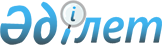 "Еуразиялық экономикалық одаққа мүше мемлекеттердің уәкілетті органдары арасында берілген фитосанитариялық сертификаттар туралы ақпарат алмасуды қамтамасыз ету" ортақ процесін Еуразиялық экономикалық одақтың интеграцияланған ақпараттық жүйесінің құралдарымен іске асыру кезіндегі ақпараттық өзара іс-қимылды регламенттейтін технологиялық құжаттар туралыЕуразиялық экономикалық комиссия Алқасының 2019 жылғы 24 желтоқсандағы № 229 шешімі
      Ақпараттық-коммуникациялық технологиялар және Еуразиялық экономикалық одақ шеңберіндегі ақпараттық өзара іс-қимыл туралы хаттаманың (2014 жылғы 29 мамырдағы Еуразиялық экономикалық одақ туралы шартқа № 3 қосымша) 30-тармағына сәйкес және Еуразиялық экономикалық комиссия Алқасының 2014 жылғы 6 қарашадағы № 200 шешімін басшылыққа ала отырып, Еуразиялық экономикалық комиссия Алқасы шешті:
      1. Қоса беріліп отырған:
      "Еуразиялық экономикалық одаққа мүше мемлекеттердің уәкілетті органдары арасында берілген фитосанитариялық сертификаттар туралы ақпарат алмасуды қамтамасыз ету" ортақ процесін Еуразиялық экономикалық одақтың интеграцияланған ақпараттық жүйесінің құралдарымен іске асыру кезіндегі ақпараттық өзара іс-қимыл қағидалары;
      "Еуразиялық экономикалық одаққа мүше мемлекеттердің уәкілетті органдары арасында берілген фитосанитариялық сертификаттар туралы ақпарат алмасуды қамтамасыз ету" ортақ процесін Еуразиялық экономикалық одақтың интеграцияланған ақпараттық жүйесінің құралдарымен іске асыру кезінде Еуразиялық экономикалық одаққа мүше мемлекеттердің уәкілетті органдары мен Еуразиялық экономикалық комиссия арасындағы ақпараттық өзара іс-қимыл регламенті;
      "Еуразиялық экономикалық одаққа мүше мемлекеттердің уәкілетті органдары арасында берілген фитосанитариялық сертификаттар туралы ақпарат алмасуды қамтамасыз ету" ортақ процесін Еуразиялық экономикалық одақтың интеграцияланған ақпараттық жүйесінің құралдарымен іске асыру кезінде Еуразиялық экономикалық одаққа мүше мемлекеттердің уәкілетті органдары арасындағы ақпараттық өзара іс-қимыл регламенті;
      "Еуразиялық экономикалық одаққа мүше мемлекеттердің уәкілетті органдары арасында берілген фитосанитариялық сертификаттар туралы ақпарат алмасуды қамтамасыз ету" ортақ процесін Еуразиялық экономикалық одақтың интеграцияланған ақпараттық жүйесінің құралдарымен іске асыру үшін пайдаланылатын электрондық құжаттар мен мәліметтердің форматтары мен құрылымдарының сипаттамасы;
      "Еуразиялық экономикалық одаққа мүше мемлекеттердің уәкілетті органдары арасында берілген фитосанитариялық сертификаттар туралы ақпарат алмасуды қамтамасыз ету" ортақ процесіне қосылу тәртібі бекітілсін.
      2. Мыналар:
      а) Осы Шешіммен бекітілген Сипаттамада көзделген электрондық құжаттар мен мәліметтер құрылымдарының техникалық схемаларын әзірлеуді және оларды сыртқы және Еуразиялық экономикалық одақтың интеграцияланған ақпараттық жүйесінің құралдарымен іске асыру кезінде пайдаланылатын электрондық құжаттар мен мәліметтер құрылымдарының тізіліміне орналастыруды қамтамасыз етуді құзыретіне Еуразиялық экономикалық одақтың интеграцияланған ақпараттық жүйесін құру және дамыту жөніндегі жұмыстарды үйлестіру кіретін Еуразиялық экономикалық комиссияның департаменті жүзеге асырады;
      б) "Еуразиялық экономикалық одаққа мүше мемлекеттердің уәкілетті органдары арасында берілген фитосанитариялық сертификаттар туралы ақпарат алмасуды қамтамасыз ету" ортақ процесіне қосылу рәсімін орындау мерзімі осы Шешім күшіне енген күннен бастап 9 айдан аспайды деп белгіленсін.
      3. Осы Шешім ресми жарияланған күнінен бастап күнтізбелік 30 күн өткен соң күшіне енеді. "Еуразиялық экономикалық одаққа мүше мемлекеттердің уәкілетті органдары арасында берілген фитосанитариялық сертификаттар туралы ақпарат алмасуды қамтамасыз ету" ортақ процесін Еуразиялық экономикалық одақтың интеграцияланған ақпараттық жүйесінің құралдарымен іске асыру кезіндегі ақпараттық өзара іс-қимыл қағидалары I. Жалпы ережелер
      1. Осы Қағидалар Еуразиялық экономикалық одақ (бұдан әрі – Одақ) құқығына кіретін мына актілерге сәйкес әзірленді:
      2014 жылғы 29 мамырдағы Еуразиялық экономикалық одақ туралы шарт (бұдан әрі – Шарт);
      Еуразиялық экономикалық комиссия Алқасының "Карантиндік фитосанитариялық шаралар қолдануды ақпараттық қамтамасыз ету саласында жалпы процестерді іске асыру қағидаларын бекіту туралы" 2019 жылғы 19 наурыздағы № 38 шешімі;
      Кеден одағы Комиссиясының "Еуразиялық экономикалық одақта өсімдіктердің карантинін қамтамасыз ету туралы" 2010 жылғы 18 маусымдағы № 318 шешімі;
      Еуразиялық экономикалық комиссия Кеңесінің "Еуразиялық экономикалық одақтың кедендік шекарасында және кедендік аумағында карантинге жатқызылған өнімге және карантинге жатқызылған объектілерге қойылатын Бірыңғай карантиндік фитосанитариялық талаптарды бекіту туралы" 2016 жылғы 30 қарашадағы № 157 шешімі;
      Еуразиялық экономикалық комиссия Кеңесінің "Еуразиялық экономикалық одақтың кедендік аумағында өсімдіктер карантинін қамтамасыз етудің бірыңғай қағидалары мен нормаларын бекіту туралы" 2016 жылғы 30 қарашадағы № 159 шешімі;
      Кеден одағы Комиссиясының "Кеден одағының кедендік аумағында өсімдіктер карантинін қамтамасыз ету мәселелері туралы" 2010 жылғы 17 тамыздағы № 340 шешімі;
      Еуразиялық экономикалық комиссия Алқасының "Ортақ процестерді сыртқы және өзара сауданың интеграцияланған ақпараттық жүйесінің құралдарымен іске асыру кезінде ақпараттық өзара іс-қимыл жасауды регламенттейтін технологиялық құжаттар туралы" 2014 жылғы 6 қарашадағы № 200 шешімі;
      Еуразиялық экономикалық комиссия Алқасының "Сыртқы және өзара сауданың интеграцияланған ақпараттық жүйесінде деректерді электрондық алмасу қағидаларын бекіту туралы" 2015 жылғы 27 қаңтардағы № 5 шешімі;
      Еуразиялық экономикалық комиссия Алқасының "Еуразиялық экономикалық одақ шеңберіндегі ортақ процестер тізбесі және Еуразиялық экономикалық комиссия Алқасының 2014 жылғы 19 тамыздағы № 132 шешіміне өзгеріс енгізу туралы" 2015 жылғы 14 сәуірдегі №29 шешімі;
      Еуразиялық экономикалық комиссия Алқасының "Еуразиялық экономикалық одаққа мүше мемлекеттердің мемлекеттік билік органдарының бір-бірімен және Еуразиялық экономикалық комиссиямен трансшекаралық өзара іс-қимылы кезінде электрондық құжаттармен алмасу туралы ережені бекіту туралы" 2015 жылғы 28 қыркүйектегі № 125 шешімі;
      Еуразиялық экономикалық комиссия Алқасының "Еуразиялық экономикалық одақ шеңберінде Жалпы процестерді талдау, оңтайландыру, үйлестіру және сипаттау әдістемесі туралы" 2015 жылғы 9 маусымдағы № 63 шешімі. II. Қолданылу саласы
      2. Осы Қағидалар "Еуразиялық экономикалық одаққа мүше мемлекеттердің уәкілетті органдары арасында берілген фитосанитариялық сертификаттар туралы ақпарат алмасуды қамтамасыз ету" ортақ процесі (бұдан әрі – ортақ процесс) шеңберінде орындалатын рәсімдерді сипаттауды қоса алғанда, аталған ортақ процеске қатысушылар арасында ақпараттық өзара іс-қимыл тәртібі мен шарттарын айқындау мақсатында әзірленді.
      3. Осы Қағидаларды ортақ процеске қатысушылар ортақ процесс шеңберінде рәсімдер мен операцияларды орындау тәртібін бақылау кезінде, сондай-ақ ортақ процесті іске асыруды қамтамасыз ететін ақпараттық жүйелердің компоненттерін жобалау, әзірлеу және пысықтау кезінде қолданады. ІІІ. Негізгі ұғымдар
      4. Аталған Қағидаларда ұғымдар Шартта, Кеден одағы Комиссиясының 2010 жылғы 18 маусымдағы № 318 шешімінде, 1951 жылғы 6 желтоқсандағы Өсімдіктер карантині және оларды қорғау жөніндегі халықаралық конвенцияда, фитосанитариялық шаралар жөніндегі халықаралық стандарттарда және Одақ құқығына кіретін өзге де актілерде айқындалған мәндерде қолданылады.
      Осы Қағидаларда қолданылатын "ортақ процесс рәсімдерінің тобы", "ортақ процестің ақпараттық объектісі", "орындаушы", "ортақ процесс операциясы", "ортақ процесс рәсімі" және "ортақ процеске қатысушы" деген ұғымдар Еуразиялық экономикалық комиссия Алқасының 2015 жылғы 9 маусымдағы №63 шешімімен бекітілген Еуразиялық экономикалық одақ шеңберінде Жалпы процестерді талдау, оңтайландыру, үйлестіру және сипаттау әдістемесінде айқындалған мәндерде қолданылады. ІV. Ортақ процесс туралы негізгі мәліметтер
      5. Ортақ процестің толық атауы: "Еуразиялық экономикалық одаққа мүше мемлекеттердің уәкілетті органдары арасында берілген фитосанитариялық сертификаттар туралы ақпарат алмасуды қамтамасыз ету".
      6. Ортақ процестің кодтық белгіленімі: P.SS.11, нұсқа 1.0.0. 1. Ортақ процестің мақсаттары мен міндеттері 
      7. Одақтың кедендік аумағының карантиндік фитосанитариялық қауіпсіздігін қамтамасыз ету және карантиндік фитосанитариялық талаптарға сәйкес келмейтін карантинге жатқызылған өнімді Одақтың кедендік аумағы арқылы өткізу кезінде карантинге жатқызылған өнімді бақылау мүмкіндігін қамтамасыз ету есебінен оларды әкелу, транзиті және айналысқа түсуі тәуекелін төмендету үшін жағдай жасау ортақ процестің мақсаты болып табылады. 
      8. Ортақ процестің мақсатына қол жеткізу үшін мынадай міндеттерді шешу қажет:
      а) Одаққа мүше мемлекеттердің өсімдіктердің карантині жөніндегі уәкілетті органдары (бұдан әрі тиісінше – мүше мемлекет, уәкілетті орган) арасында мүше мемлекеттер арасында карантинге жатқызылған өнімнің партиясын өткізу кезінде берілген (оның ішінде ауыстыруға) фитосанитариялық сертификаттар туралы, сондай-ақ алып қойылған фитосанитариялық сертификаттар туралы мәліметтермен (бұдан әрі тиісінше – берілген фитосанитариялық сертификаттар туралы мәліметтер, алып қойылған фитосанитариялық сертификаттар туралы мәліметтер) жедел ақпарат алмасуды қамтамасыз ету;
      б) сұрау салу бойынша уәкілетті органдардың мүше мемлекеттер арасында карантинге жатқызылған өнімнің партиясын өткізу кезінде фитосанитариялық сертификатты беру немесе бермеу фактісі туралы (бұдан әрі – фитосанитариялық сертификатты беру немесе бермеу фактісі туралы мәлімет), сондай-ақ Одақтың кедендік аумағынан басқа мүше мемлекеттердің аумағы арқылы үшінші елдерге әкетілген карантинге жатқызылған өнімнің партиясына ресімделген берілген фитосанитариялық сертификаттар туралы мәліметтерді (бұдан әрі – үшінші елдерге әкетілген карантинге жатқызылған өнімнің партиясына ресімделген берілген фитосанитариялық сертификаттар туралы мәліметтер) алуын қамтамасыз ету;
      в) уәкілетті органдар арасында карантиндік фитосанитарлық бақылау (қадағалау) жүргізу кезінде анықталған бұзушылықтар туралы мәліметтермен (бұдан әрі тиісінше – бұзушылық, бұзушылықтар туралы мәлімет) жедел ақпарат алмасуды қамтамасыз ету;
      г) уәкілетті органдардың сұрау салу бойынша Еуразиялық экономикалық комиссияға (бұдан әрі – Комиссия) мүше мемлекеттердің арасында өткізілетін карантинге жатқызылған өнімнің партиясына берілген фитосанитариялық сертификаттар туралы, сондай-ақ карантиндік фитосанитарлық бақылау (қадағалау) жүргізу кезінде анықталған бұзушылықтар туралы жалпыланған мәліметтерді (бұдан әрі – фитосанитариялық сертификаттар және бұзушылықтар туралы жалпыланған мәліметтер) ұсынуын қамтамсыз ету;
      д) осы сәтте уәкілетті органдар қолданатын және берілген фитосанитариялық сертификаттар туралы ақпарат алмасу үшін қажетті тізбелерді, сыныптауыштарды және анықтамалықтарды әзірлеу, үйлестіру және өзектілендіру, сондай-ақ олардың электрондық нысандарын әзірлеу. 2. Ортақ процеске қатысушылар
      9. Ортақ процеске қатысушылардың тізбесі 1-кестеде келтірілген.
      1-кесте Ортақ процеске қатысушылардың тізбесі 3. Ортақ процестің құрылымы
      10. Ортақ процесс мына рәсімдердің жиынтығын білдіреді:
      а) берілген фитосанитариялық сертификат туралы мәліметтерді ұсыну рәсімі (P.SS.11.PRC.001);
      б) бұзушылық туралы мәліметтерді ұсыну рәсімі (P.SS.11.PRC.002);
      в) алып қойылған фитосанитариялық сертификат туралы мәліметтерді ұсыну рәсімі (P.SS.11.PRC.003);
      г) сұрау салу бойынша фитосанитариялық сертификатты беру немесе бермеу фактісі туралы мәліметтерді ұсыну рәсімі (P.SS.11.PRC.004);
      д) сұрау салу бойынша үшінші елдерге әкетілген карантинге жатқызылған өнімнің партиясына ресімделген фитосанитариялық сертификат туралы мәліметтерді ұсыну рәсімі (P.SS.11.PRC.005);
      е) сұрау салу бойынша фитосанитариялық сертификаттар және бұзушылықтар туралы жалпыланған мәліметтерді ұсыну рәсімі (P.SS.11.PRC.006).
      Алдағы уақытта, Одақ құқығына карантинге жатқызылған өнімді бақылау мүмкіндігін қамтамасыз ету тетігін реттейтін құжаттарды енгізген жағдайда, Одақ құқығындағы өзгеріске сәйкес ортақ процестің құрамы кеңейтілуі мүмкін.
      11. Уәкілетті органдар арасында мәлімет алмасу фитосанитариялық сертификатты беру немесе алып қою фактілері бойынша, сондай-ақ бұзушылықтарды анықтау фактілері бойынша жүргізіледі. Уәкілетті органдар Комиссияға да сұрау салу бойынша фитосанитариялық сертификаттар және бұзушылықтар туралы жалпыланған мәліметтерді ұсынуды қамтамасыз етеді.
      Берілген фитосанитариялық сертификат туралы мәліметтерді ұсыну рәсімін орындау кезінде жөнелту орны мемлекетінің уәкілетті органы карантинге жатқызылған өнімді Одақ аумағында тасымалдау барысында оның партиясына ілеспе құжат берілген фитосанитариялық сертификат туралы мәліметті қалыптастырады және межелі орын мемлекетінің уәкілетті органына жібереді. 
      Бұзушылық туралы мәліметтерді ұсыну рәсімін орындау кезінде межелі орын мемлекетінің уәкілетті органы:
      а) карантиндік фитосанитарлық бақылау (қадағалау) жүргізу кезінде анықталған бұзушылықтар ұсынылған фитосанитариялық сертификат қолдан жасалған немесе жарамсыз деп танылған;
      б) фитосанитариялық сертификат карантинге жатқызылған өнім партиясының қойылатын карантиндік фитосанитарлық талаптарға сәйкестігін растамаған;
      в) карантинге жатқызылған өнім партиясына берілген фитосанитариялық сертификат бойынша карантиндік фитосанитарлық бақылауды (қадағалауды) жүзеге асыру үшін межелі орын мемлекеті уәкілетті органының лауазымды адамын хабардар етпеу немесе карантинге жатқызылған өнімді көрсетпеу орын алған сияқты бұзушылық туралы мәліметті қалыптастырады және жөнелту орны мемлекетінің уәкілетті органына жібереді.
      Алып қойылған фитосанитариялық сертификат туралы мәліметтерді ұсыну рәсімін орындау кезінде межелі орын мемлекетінің уәкілетті органы алып қойылған фитосанитариялық сертификат туралы мәліметтерді қалыптастырады және жөнелту орны мемлекетінің уәкілетті органына жібереді. Фитосанитариялық сертификат карантинге жатқызылған өнімнің партиясын жеткізу орны бойынша карантиндік фитосанитарлық бақылауды (қадағалауды) жүзеге асыру кезінде алып қоюға жатады.
      Сұрау салу бойынша фитосанитариялық сертификатты беру немесе бермеу туралы мәліметтерді ұсыну рәсімін орындау кезінде межелі орын мемлекетінің уәкілетті органы фитосанитариялық сертификат туралы мәліметтерді алуға сұрау салуды қалыптастырады және жөнелту орны мемлекетінің уәкілетті органына жібереді. Жөнелту орны мемлекетінің уәкілетті органы межелі орын мемлекетінің уәкілетті органына берілген фитосанитариялық сертификат туралы мәліметтерді ұсынады немесе сұрау салу параметрлерін қанағаттандыратын мәліметтердің жоқ екендігі туралы хабарлама жібереді. Рәсім қажет болған жағдайда фитосанитариялық сертификатты беру фактісін тексеру мақсатында, соның ішінде фитосанитариялық сертификаттың қағаз нұсқасын ұсынған және межелі орын мемлекетінің уәкілетті органының ақпараттық жүйесінде оған сәйкес келетін электрондық фитосанитариялық сертификат болмаған жағдайда, фитосанитариялық сертификатты беру орны мүше мемлекет болып табылуы шартымен орындалады.
      Сұрау салу бойынша үшінші елдерге әкетілген карантинге жатқызылған өнімнің партиясына ресімделген фитосанитариялық сертификат туралы мәліметтерді ұсыну рәсімін орындау кезінде уәкілетті орган үшінші елдерге әкетілген карантинге жатқызылған өнімнің партиясына ресімделген фитосанитариялық сертификат туралы мәліметтерді алуға сұрау салуды қалыптастырады және жөнелту орны мемлекетінің уәкілетті органына жібереді. Жөнелту орны мемлекетінің уәкілетті органы берілген фитосанитариялық сертификат туралы мәліметтерді уәкілетті органға ұсынады немесе сұрау салу параметрлерін қанағаттандыратын мәліметтердің жоқ екендігі туралы хабарлама жібереді. Рәсім қажет болған жағдайда карантинге жатқызылған өнімнің партиясын Одақтың кедендік аумағынан басқа мүше мемлекеттердің аумағы арқылы үшінші елдерге әкету кезінде фитосанитариялық сертификатты беру фактісін тексеру мақсатында, фитосанитариялық сертификатты беру орны мүше мемлекет болып табылуы шартымен орындалады.
      Сұрау салу бойынша фитосанитариялық сертификаттар және бұзушылықтар туралы жалпыланған мәліметтерді ұсыну рәсімі Комиссияның ортақ процесті іске асыру (орындау) нәтижелерін мониторингтеу және талдау мақсатында фитосанитариялық сертификаттар және бұзушылықтар туралы жалпыланған мәліметтерді алуы қажет болған кезде орындалады. Рәсімді орындау кезінде Комиссия фитосанитариялық сертификаттар және бұзушылықтар туралы жалпыланған мәліметтерді алуға сұрау салуды қалыптастырады және уәкілетті органдарға жібереді. Уәкілетті органдар Комиссияға фитосанитариялық сертификаттар және бұзушылықтар туралы жалпыланған мәліметтерді ұсынады немесе сұрау салу параметрлерін қанағаттандыратын мәліметтердің жоқ екендігі туралы хабарлама жібереді.
      Уәкілетті органдар мен Комиссия арасында мәлімет алмасу Еуразиялық экономикалық комиссия Алқасының 2019 жылғы 24 желтоқсандағы № 229 шешімімен бекітілген "Еуразиялық экономикалық одаққа мүше мемлекеттердің уәкілетті органдары арасында берілген фитосанитариялық сертификаттар туралы ақпарат алмасуды қамтамасыз ету" ортақ процесін Еуразиялық экономикалық одақтың интеграцияланған ақпараттық жүйесінің құралдарымен іске асыру кезіндегі Еуразиялық экономикалық одаққа мүше мемлекеттердің уәкілетті органдары мен Еуразиялық экономикалық комиссия арасындағы ақпараттық өзара іс-қимыл регламентіне (бұдан әрі – Уәкілетті органдар мен Комиссия арасындағы ақпараттық өзара іс-қимыл регламенті) сәйкес жүзеге асырылады.  
      Уәкілетті органдар арасында мәлімет алмасу Еуразиялық экономикалық комиссия Алқасының 2019 жылғы 24 желтоқсандағы № 229 шешімімен бекітілген "Еуразиялық экономикалық одаққа мүше мемлекеттердің уәкілетті органдары арасында берілген фитосанитариялық сертификаттар туралы ақпарат алмасуды қамтамасыз ету" ортақ процесін Еуразиялық экономикалық одақтың интеграцияланған ақпараттық жүйесінің құралдарымен іске асыру кезіндегі Еуразиялық экономикалық одаққа мүше мемлекеттердің уәкілетті органдары арасындағы ақпараттық өзара іс-қимыл регламентіне (бұдан әрі – Уәкілетті органдар арасындағы ақпараттық өзара іс-қимыл регламенті) сәйкес жүзеге асырылады
      Ұсынылатын мәліметтердің нысаны мен құрылымы Еуразиялық экономикалық комиссия Алқасының 2019 жылғы 24 желтоқсандағы № 229 шешімімен бекітілген "Еуразиялық экономикалық одаққа мүше мемлекеттердің уәкілетті органдары арасында берілген фитосанитариялық сертификаттар туралы ақпарат алмасуды қамтамасыз ету" ортақ процесін Еуразиялық экономикалық одақтың интеграцияланған ақпараттық жүйесінің құралдарымен іске асыру үшін пайдаланылатын электрондық құжаттар мен мәліметтер форматтарының және құрылымдарының сипаттамасына (бұдан әрі – Электрондық құжаттар мен мәліметтер форматтарының және құрылымдарының сипаттамасы) сәйкес келуі тиіс.
      12. Ортақ процесс құрылымының келтірілген сипаттамасы 1-суретте берілген.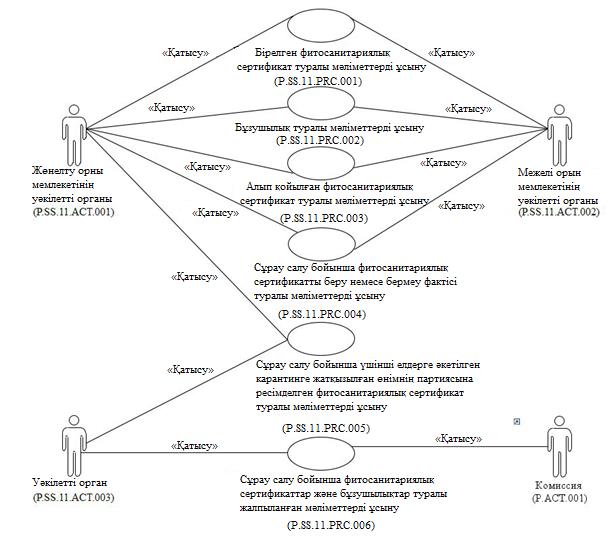 
      1-сурет. Ортақ процестің құрылымы
      13. Операциялардың егжей-тегжейлі сипаттамасын қоса алғанда, ортақ процесс рәсімін орындау тәртібі осы Қағидалардың VIII бөлімінде келтірілген.
      14. Бөлімде Ортақ процесс рәсімдері арасындағы байланыс пен оларды орындау тәртібін көрсететін жалпы схема келтіріледі. Рәсімдердің жалпы схемасы UML (біріздендірілген модельдеу тілі – Unified Modeling Language) графикалық нотациясын пайдалана отырып жасалды және мәтіндік сипаттамамен жабдықталды.  4. Ортақ процестің рәсімдері
      15. Ортақ процесс рәсімдерінің тізбесі 2-кестеде келтірілген.
      2-кесте Ортақ процесс рәсімдерінің тізбесі V. Ортақ процестің ақпараттық объектілері
      16. Олар туралы мәліметтер немесе олардан алынатын мәліметтер ортақ процеске қатысушылар арасындағы ақпараттық өзара іс-қимыл процесіне берілетін ақпараттық объектілер тізбесі 3-кестеде келтірілген.
      3-кесте Ақпараттық объектілердің тізбесі VI. Ортақ процеске қатысушылардың жауаптылығы
      17. Мәліметтердің уақтылы және толық берілуін қамтамасыз етуге бағытталған талаптарды сақтамағаны үшін Комиссияның ақпараттық өзара іс-қимылға қатысатын лауазымды адамдары мен қызметкерлерін тәртіптік жауапқа тарту – Шартқа, Одақ құқығын құрайтын өзге халықаралық шарттар мен актілерге сәйкес, ал уәкілетті органдардың лауазымды адамдары мен қызметкерлерін тәртіптік жауапқа тарту мүше мемлекеттердің заңнамасына сәйкес жүзеге асырылады. VII. Ортақ процестің анықтамалықтары мен сыныптауыштары
      18. Ортақ процестің анықтамалықтары мен сыныптауыштарының тізбесі 4-кестеде келтірілген.
      4-кесте Ортақ процестің анықтамалықтары мен сыныптауыштарының тізбесі VIII. Ортақ процесс рәсімдері "Берілген фитосанитариялық сертификат туралы мәліметтерді беру" (P.SS.11.PRC.001) рәсімі 
      19. "Берілген фитосанитариялық сертификат туралы мәліметтерді беру" (P.SS.11.PRC.001) рәсімін орындау схемасы 2-суретте берілген.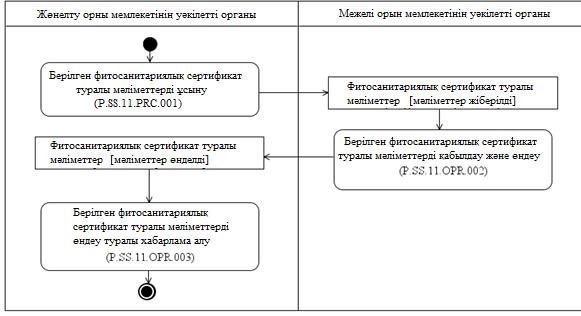 
      2-сурет. "Берілген фитосанитариялық сертификат туралы мәліметтерді беру" (P.SS.11.PRC.001) рәсімін орындау схемасы
      20. "Берілген фитосанитариялық сертификат туралы мәліметтерді беру" (P.SS.11.PRC.001) рәсімі мүше мемлекеттер арасында тасымалдау кезінде оның карантинге жатқызылған өнімнің партиясын алып жүру үшін фитосанитариялық сертификатты беру (соның ішінде ауыстыруға) фактісі бойынша орындалады.
      21. Алдымен "Берілген фитосанитариялық сертификат туралы мәліметтерді беру" (P.SS.11.PRC.001) операциясы орындалады, оны орындау нәтижелері бойынша жөнелту орны мемлекетінің уәкілетті органы берілген фитосанитариялық сертификат туралы мәліметтерді қалыптастырады және межелі орын мемлекетінің уәкілетті органына жібереді.
      22. Межелі орын мемлекетінің уәкілетті органы фитосанитариялық сертификат туралы мәліметтерді алған кезде "Берілген фитосанитариялық сертификат туралы мәліметтерді қабылдау және өңдеу" (P.SS.11.OPR.002) операциясы орындалады, оны орындау нәтижелері бойынша көрсетілген мәліметтерді қабылдау және өңдеу жүзеге асырылады. Жөнелту орны мемлекетінің уәкілетті органына берілген фитосанитариялық сертификат туралы мәліметтерді өңдеу туралы хабарлама жіберіледі.
      23. Жөнелту орны мемлекетінің уәкілетті органы берілген фитосанитариялық сертификат туралы мәліметтерді өңдеу туралы хабарлама алған кезде "Берілген фитосанитариялық сертификат туралы мәліметтерді өңдеу туралы хабарлама алу" (P.SS.11.OPR.003) операциясы орындалады, оны орындау нәтижелері бойынша көрсетілген хабарламаны қабылдау және өңдеу жүзеге асырылады.
      24. Фитосанитариялық сертификатта мәлімделген карантинге жатқызылған өнімнің партиясын алушы аумағында болатын межелі орын мемлекетінің уәкілетті органына берілген фитосанитариялық сертификат туралы мәліметтерді беру "Берілген фитосанитариялық сертификат туралы мәліметтерді беру" (P.SS.11.PRC.001) рәсімін орындау нәтижелері болып табылады.
      25. "Берілген фитосанитариялық сертификат туралы мәліметтерді беру" (P.SS.11.PRC.001) рәсімі шеңберінде орындалатын ортақ процесс операцияларының тізбесі 5-кестеде келтірілген.
      5-кесте "Берілген фитосанитариялық сертификат туралы мәліметтерді беру" (P.SS.11.PRC.001) рәсімінің шеңберінде орындалатын ортақ процесс операцияларының тізбесі
      6-кесте "Берілген фитосанитариялық сертификат туралы мәліметтерді беру" (P.SS.11.PRC.001) операциясының сипаттамасы
      7-кесте "Берілген фитосанитариялық сертификат туралы мәліметтерді қабылдау және өңдеу" (P.SS.11.OPR.002) операциясының сипаттамасы
      8-кесте "Берілген фитосанитариялық сертификат туралы мәліметтерді өңдеу туралы хабарлама алу" (P.SS.11.OPR.003) операциясының сипаттамасы "Бұзушылық туралы мәліметтер ұсыну" (P.SS.11.PRC.002) рәсімі
      26. "Бұзушылық туралы мәліметтер ұсыну" (P.SS.11.PRC.002) рәсімін орындау схемасы 3-суретте берілген.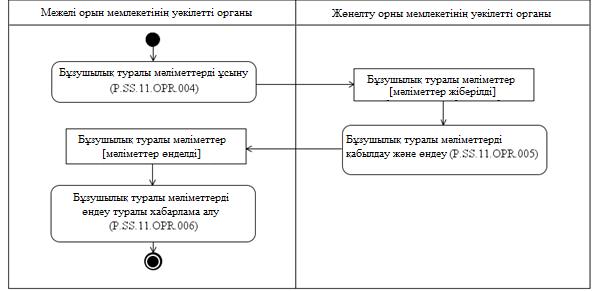 
      3-сурет. "Бұзушылық туралы мәліметтер ұсыну" (P.SS.11.PRC.002) рәсімін орындау схемасы
      27. "Бұзушылық туралы мәліметтер ұсыну" (P.SS.11.PRC.002) рәсімі егер, межелі орын мемлекетінің уәкілетті органы карантиндік фитосанитарлық бақылау (қадағалау) жүргізу кезінде берілген фитосанитариялық сертификатқа немесе карантинге жатқызылған өнім партиясына қатысты бұзушылық анықтаған жағдайда орындалады.
      28. Алдымен "Бұзушылық туралы мәліметтер ұсыну" (P.SS.11.OPR.004) операциясы орындалады, оны орындау нәтижелері бойынша межелі орын мемлекетінің уәкілетті органы бұзушылық туралы мәліметтерді қалыптастырады және жөнелту орны мемлекетінің уәкілетті органына жібереді.
      29. Жөнелту орны мемлекетінің уәкілетті органы бұзушылық туралы мәліметтерді алған кезде "Бұзушылық туралы мәліметтерді қабылдау және өңдеу" (P.SS.11.OPR.005) операциясы орындалады, оны орындау нәтижелері бойынша көрсетілген мәліметтерді қабылдау және өңдеу жүзеге асырылады. Межелі орын мемлекетінің уәкілетті органына бұзушылық туралы мәліметтерді өңдеу туралы хабарлама жіберіледі.
      30. Межелі орын мемлекетінің уәкілетті органына бұзушылық туралы мәліметтерді өңдеу туралы хабарламаны алған кезде "Бұзушылық туралы мәліметтерді өңдеу туралы хабарлама алу" (P.SS.11.OPR.006) операциясы орындалады, оны орындау нәтижелері бойынша көрсетілген хабарламаны қабылдау және өңдеу жүзеге асырылады.
      31. Жөнелту орны мемлекетінің уәкілетті органына бұзушылық туралы мәліметтерді беру "Бұзушылық туралы мәліметтер ұсыну" (P.SS.11.PRC.002) рәсімін орындау нәтижелері болып табылады.
      32. "Бұзушылық туралы мәліметтер ұсыну" (P.SS.11.PRC.002) рәсімі шеңберінде орындалатын ортақ процесс операцияларының тізбесі 9-кестеде келтірілген.
      9-кесте "Бұзушылық туралы мәліметтер ұсыну" (P.SS.11.PRC.002) рәсімі шеңберінде орындалатын ортақ процесс операцияларының тізбесі
      10-кесте "Бұзушылық туралы мәліметтер ұсыну" (P.SS.11.OPR.004) операциясының сипаттамасы
      11-кесте "Бұзушылық туралы мәліметтерді қабылдау және өңдеу" (P.SS.11.OPR.005) операциясының сипаттамасы
      12-кесте "Бұзушылық туралы мәліметтерді өңдеу туралы хабарлама алу" (P.SS.11.OPR.006) операциясының сипаттамасы "Алып қойылған фитосанитариялық сертификат туралы мәліметтерді ұсыну" (P.SS.11.PRC.003) рәсімі
      33. "Алып қойылған  фитосанитариялық сертификат туралы мәліметтерді ұсыну" (P.SS.11.PRC.003) рәсімін орындау схемасы 4-суретте берілген.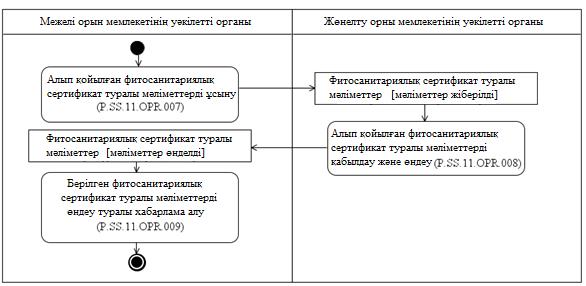 
      4-сурет. "Алып қойылған фитосанитариялық сертификат туралы мәліметтерді ұсыну" (P.SS.11.PRC.003) рәсімін орындау схемасы
      34. "Алып қойылған фитосанитариялық сертификат туралы мәліметтерді ұсыну" (P.SS.11.PRC.003) рәсімі карантинге жатқызылған өнімнің партиясын жеткізу орны бойынша карантиндік фитосанитарлық бақылауды (қадағалауды) жүзеге асыру кезінде фитосанитариялық сертификатты алып қою фактісі бойынша орындалады.
      35. Алдымен "Алып қойылған фитосанитариялық сертификат туралы мәліметтерді ұсыну" (P.SS.11.OPR.007) операциясы орындалады, оны орындау нәтижелері бойынша межелі орын мемлекетінің уәкілетті органы алып қойылған фитосанитариялық сертификат туралы мәліметтерді қалыптастырады және жөнелту орны мемлекетінің уәкілетті органына жібереді.
      36. Жөнелту орны мемлекетінің уәкілетті органы алып қойылған фитосанитариялық сертификат туралы мәліметтерді алған кезде "Алып қойылған фитосанитариялық сертификат туралы мәліметтерді қабылдау және өңдеу" (P.SS.11.OPR.008) операциясы орындалады, оны орындау нәтижелері бойынша көрсетілген мәліметтерді қабылдау және өңдеу жүзеге асырылады. Межелі орын мемлекетінің уәкілетті органына алып қойылған фитосанитариялық сертификат туралы мәліметтерді өңдеу туралы хабарлама жіберіледі.
      37. Межелі орын мемлекетінің уәкілетті органы алып қойылған фитосанитариялық сертификат туралы мәліметтерді өңдеу туралы хабарлама алған кезде "Алып қойылған фитосанитариялық сертификат туралы мәліметтерді өңдеу туралы хабарлама алу" (P.SS.11.OPR.009) операциясы орындалады, оны орындау нәтижелері бойынша көрсетілген хабарламаны қабылдау және өңдеу жүзеге асырылады.
      38. Жөнелту орны мемлекетінің уәкілетті органына алып қойылған фитосанитариялық сертификат туралы мәліметтерді беру "Алып қойылған фитосанитариялық сертификат туралы мәліметтерді ұсыну" (P.SS.11.PRC.003) рәсімін орындау нәтижелері болып табылады.
      39. "Алып қойылған фитосанитариялық сертификат туралы мәліметтерді ұсыну" (P.SS.11.PRC.003) рәсімі шеңберінде орындалатын ортақ процесс операцияларының тізбесі 13-кестеде келтірілген.
      13-кесте "Алып қойылған фитосанитариялық сертификат туралы мәліметтерді ұсыну" (P.SS.11.PRC.003) рәсімі шеңберінде орындалатын ортақ процесс операцияларының тізбесі
      14-кесте "Алып қойылған фитосанитариялық сертификат туралы мәліметтерді ұсыну" (P.SS.11.OPR.007) операциясының сипаттамасы
      15-кесте "Алып қойылған фитосанитариялық сертификат туралы мәліметтерді қабылдау және өңдеу" (P.SS.11.OPR.008) операциясының сипаттамасы
      16-кесте "Алып қойылған фитосанитариялық сертификат туралы мәліметтерді өңдеу туралы хабарлама алу" (P.SS.11.OPR.009) операциясының сипаттамасы "Сұрау салу бойынша фитосанитариялық сертификатты беру немесе бермеу фактісі туралы мәліметтерді ұсыну" (P.SS.11.PRC.004) рәсімі
      40. "Сұрау салу бойынша фитосанитариялық сертификатты беру немесе бермеу фактісі туралы мәліметтерді ұсыну" (P.SS.11.PRC.004) рәсімін орындау схемасы 5-суретте берілген.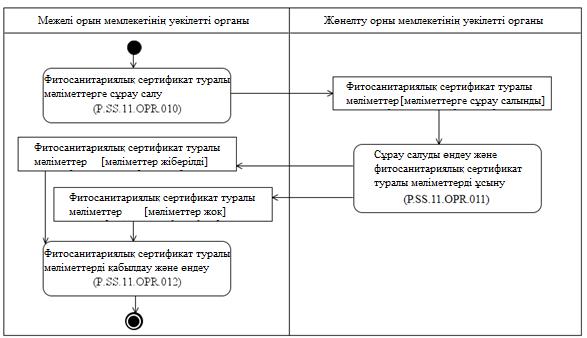 
      5-сурет. "Сұрау салу бойынша фитосанитариялық сертификатты беру немесе бермеу фактісі туралы мәліметтерді ұсыну" (P.SS.11.PRC.004) рәсімін орындау схемасы
      41. "Сұрау салу бойынша фитосанитариялық сертификатты беру немесе бермеу фактісі туралы мәліметтерді ұсыну" (P.SS.11.PRC.004) рәсімі фитосанитариялық сертификатты беру фактісін тексеру және межелі орын мемлекетінің уәкілетті органының фитосанитариялық сертификат туралы мәліметтерді алуы мақсатында, фитосанитариялық сертификатты беру орны мүше мемлекет болып табылуы шартымен орындалады.
      42. Алдымен "Фитосанитариялық сертификат туралы мәліметтерге сұрау салу" (P.SS.11.OPR.010) операциясы орындалады, оны орындау нәтижелері бойынша межелі орын мемлекетінің уәкілетті органы фитосанитариялық сертификат туралы мәліметтерге сұрау салуды қалыптастырады және жөнелту орны мемлекетінің уәкілетті органына жібереді.
      43. Жөнелту орны мемлекетінің уәкілетті органы фитосанитариялық сертификат туралы мәліметтерді ұсынуға сұрау салу алған кезде "Сұрау салуды өңдеу және фитосанитариялық сертификат туралы мәліметтерді ұсыну" (P.SS.11.OPR.011) операциясы орындалады, оны орындау нәтижелері бойынша сұрау салынған мәліметтер қалыптастырылады және межелі орын мемлекетінің уәкілетті органына жіберіледі немесе сұрау салу параметрлерін қанағаттандыратын мәліметтердің жоқ екендігі туралы хабарлама жіберіледі.
      44. Межелі орын мемлекетінің уәкілетті органы фитосанитариялық сертификат туралы мәліметтерді алған кезде "Фитосанитариялық сертификат туралы мәліметтерді қабылдау және өңдеу" (P.SS.11.OPR.012) операциясы орындалады.
      45. Межелі орын мемлекетінің уәкілетті органының берілген фитосанитариялық сертификат туралы мәліметтерді немесе сұрау салу параметрлерін қанағаттандыратын мәліметтердің жоқ екендігі туралы хабарламаны алуы "Сұрау салу бойынша фитосанитариялық сертификатты беру немесе бермеу туралы мәліметтерді ұсыну" (P.SS.11.PRC.004) рәсімін орындау нәтижесі болып табылады.
      46. "Сұрау салу бойынша фитосанитариялық сертификатты беру немесе бермеу туралы мәліметтерді ұсыну" (P.SS.11.PRC.004) рәсімі шеңберінде орындалатын ортақ процесс операцияларының тізбесі 17-кестеде келтірілген.
      17-кесте "Сұрау салу бойынша фитосанитариялық сертификатты беру немесе бермеу туралы мәліметтерді ұсыну" (P.SS.11.PRC.004) рәсімі шеңберінде орындалатын ортақ процесс операцияларының тізбесі
      18-кесте "Фитосанитариялық сертификат туралы мәліметтерге сұрау салу" (P.SS.11.OPR.010) операциясының сипаттамасы
      19-кесте "Сұрау салуды өңдеу және фитосанитариялық сертификат туралы мәліметтерді ұсыну" (P.SS.11.OPR.011) операциясының сипаттамасы
      20-кесте "Фитосанитариялық сертификат туралы мәліметтерді қабылдау және өңдеу" (P.SS.11.OPR.012) операциясының сипаттамасы "Сұрау салу бойынша үшінші елдерге әкетілген карантинге жатқызылған өнімнің партиясына ресімделген фитосанитариялық сертификат туралы мәліметтерді ұсыну" (P.SS.11.PRC.005) рәсімі
      47. "Сұрау салу бойынша үшінші елдерге әкетілген карантинге жатқызылған өнімнің партиясына ресімделген фитосанитариялық сертификат туралы мәліметтерді ұсыну" (P.SS.11.PRC.005) рәсімін орындау схемасы 6-суретте берілген.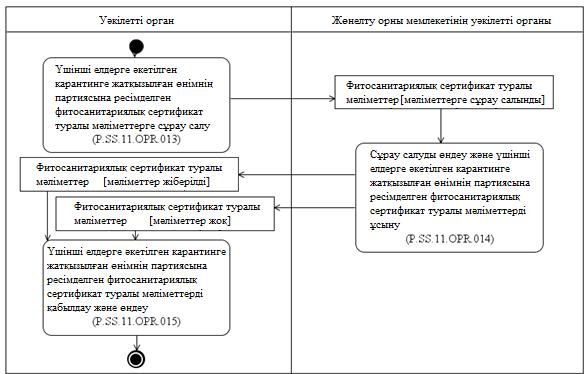 
      6-сурет. "Сұрау салу бойынша үшінші елдерге әкетілген карантинге жатқызылған өнімнің партиясына ресімделген фитосанитариялық сертификат туралы мәліметтерді ұсыну" (P.SS.11.PRC.005) рәсімін орындау схемасы
      48. "Сұрау салу бойынша үшінші елдерге әкетілген карантинге жатқызылған өнімнің партиясына ресімделген фитосанитариялық сертификат туралы мәліметтерді ұсыну" (P.SS.11.PRC.005) рәсімі Одақтың кедендік аумағынан басқа мүше мемлекеттердің аумағы арқылы үшінші елдерге әкету кезінде фитосанитариялық сертификат беру фактісін тексеру және уәкілетті органның үшінші елдерге әкетілген карантинге жатқызылған өнімнің партиясына ресімделген фитосанитариялық сертификат туралы мәліметтерді алуы мақсатында, фитосанитариялық сертификатты беру орны мүше мемлекет болып табылуы шартымен орындалады.
      49. Алдымен "Үшінші елдерге әкетілген карантинге жатқызылған өнімнің партиясына ресімделген фитосанитариялық сертификат туралы мәліметтерге сұрау салу" (P.SS.11.OPR.013) операциясы орындалады, оны орындау нәтижелері бойынша уәкілетті орган үшінші елдерге әкетілген карантинге жатқызылған өнімнің партиясына ресімделген фитосанитариялық сертификат туралы мәліметтерді ұсынуға арналған сұрау салуды қалыптастырады және жөнелту орны мемлекетінің уәкілетті органына жіберіледі.
      50. Жөнелту орны мемлекетінің уәкілетті органы үшінші елдерге әкетілген карантинге жатқызылған өнімнің партиясына ресімделген фитосанитариялық сертификат туралы мәліметтерді ұсынуға арналған сұрау салуды алған кезде "Сұрау салуды өңдеу және үшінші елдерге әкетілген карантинге жатқызылған өнімнің партиясына ресімделген фитосанитариялық сертификат туралы мәліметтерді ұсыну" (P.SS.11.OPR.014) операциясы орындалады, оны орындау нәтижелері бойынша сұрау салынған мәліметтер қалыптастырылады және уәкілетті органға жіберіледі немесе сұрау салу параметрлерін қанағаттандыратын мәліметтердің жоқ екендігі туралы хабарлама жіберіледі.
      51. Уәкілетті орган үшінші елдерге әкетілген карантинге жатқызылған өнімнің партиясына ресімделген фитосанитариялық сертификат туралы мәліметтерді алған кезде "Үшінші елдерге әкетілген карантинге жатқызылған өнімнің партиясына ресімделген фитосанитариялық сертификат туралы мәліметтерді қабылдау және өңдеу" (P.SS.11.OPR.015) операциясы орындалады.
      52. Уәкілетті органның үшінші елдерге әкетілген карантинге жатқызылған өнімнің партиясына ресімделген фитосанитариялық сертификат туралы мәліметтерді немесе сұрау салу параметрлерін қанағаттандыратын мәліметтердің жоқ екендігі туралы хабарламаны алуы "Сұрау салу бойынша үшінші елдерге әкетілген карантинге жатқызылған өнімнің партиясына ресімделген фитосанитариялық сертификат туралы мәліметтерді ұсыну" (P.SS.11.PRC.005) рәсімін орындау нәтижесі болып табылады.
      53. "Сұрау салу бойынша үшінші елдерге әкетілген карантинге жатқызылған өнімнің партиясына ресімделген фитосанитариялық сертификат туралы мәліметтерді ұсыну" (P.SS.11.PRC.005) рәсімі шеңберінде орындалатын ортақ процесс операцияларының тізбесі 21-кестеде келтірілген.
      21-кесте "Сұрау салу бойынша үшінші елдерге әкетілген карантинге жатқызылған өнімнің партиясына ресімделген фитосанитариялық сертификат туралы мәліметтерді ұсыну" (P.SS.11.PRC.005) рәсімі шеңберінде орындалатын ортақ процесс операцияларының тізбесі
      22-кесте "Үшінші елдерге әкетілген карантинге жатқызылған өнімнің партиясына ресімделген фитосанитариялық сертификат туралы мәліметтерді ұсынуға арналған сұрау салу" (P.SS.11.OPR.013) операциясының сипаттамасы
      23-кесте "Сұрау салуды өңдеу және үшінші елдерге әкетілген карантинге жатқызылған өнімнің партиясына ресімделген фитосанитариялық сертификат туралы мәліметтерді ұсыну" (P.SS.11.OPR.014) операциясының сипаттамасы
      24-кесте "Үшінші елдерге әкетілген карантинге жатқызылған өнімнің партиясына ресімделген фитосанитариялық сертификат туралы мәліметтерді қабылдау және өңдеу" (P.SS.11.OPR.015) операциясының сипаттамасы "Сұрау салу бойынша фитосанитариялық сертификаттар және бұзушылықтар туралы жалпыланған мәліметтерді ұсыну" (P.SS.11.PRC.006) рәсімі
      54. "Сұрау салу бойынша фитосанитариялық сертификаттар және бұзушылықтар туралы жалпыланған мәліметтерді ұсыну" (P.SS.11.PRC.006) рәсімін орындау схемасы 7-суретте берілген.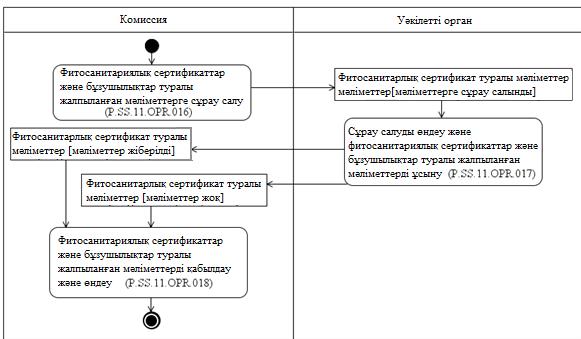 
      7-сурет. "Сұрау салу бойынша фитосанитариялық сертификаттар және бұзушылықтар туралы жалпыланған мәліметтерді ұсыну" (P.SS.11.PRC.006) рәсімін орындау схемасы
      55. "Сұрау салу бойынша фитосанитариялық сертификаттар және бұзушылықтар туралы жалпыланған мәліметтерді ұсыну" (P.SS.11.PRC.006) рәсімі Комиссия фитосанитариялық сертификаттар және бұзушылықтар туралы жалпыланған мәліметтерді алуы қажет болған кезде орындалады.
      56. Алдымен "Фитосанитариялық сертификаттар және бұзушылықтар туралы жалпыланған мәліметтерге сұрау салу" (P.SS.11.OPR.016) операциясы орындалады, оны орындау нәтижелері бойынша Комиссия фитосанитариялық сертификаттар және бұзушылықтар туралы жалпыланған мәліметтерді ұсынуға арналған сұрау салуды қалыптастырады және уәкілетті органға жібереді.
      57. Уәкілетті орган фитосанитариялық сертификаттар және бұзушылықтар туралы жалпыланған мәліметтерді ұсынуға арналған сұрау салуды алған кезде "Сұрау салуды өңдеу және фитосанитариялық сертификаттар және бұзушылықтар туралы жалпыланған мәліметтерді ұсыну" (P.SS.11.OPR.017) операциясы орындалады, оны орындау нәтижелері бойынша сұрау салынған мәліметтер қалыптастырылады және Комиссияға жіберіледі немесе сұрау салу параметрлерін қанағаттандыратын мәліметтердің жоқ екендігі туралы хабарлама жіберіледі.
      58. Комиссия фитосанитариялық сертификаттар және бұзушылықтар туралы жалпыланған мәліметтерді алған кезде "Фитосанитариялық сертификаттар және бұзушылықтар туралы жалпыланған мәліметтерді қабылдау және өңдеу" (P.SS.11.OPR.018) операциясы орындалады.
      59. Комиссияның фитосанитариялық сертификаттар және бұзушылықтар туралы жалпыланған мәліметтерді немесе сұрау салу параметрлерін қанағаттандыратын мәліметтердің жоқ екендігі туралы хабарламаны алуы "Сұрау салу бойынша фитосанитариялық сертификаттар және бұзушылықтар туралы жалпыланған мәліметтерді ұсыну" (P.SS.11.PRC.006) рәсімін орындау нәтижесі болып табылады.
      60. "Сұрау салу бойынша фитосанитариялық сертификаттар және бұзушылықтар туралы жалпыланған мәліметтерді ұсыну" (P.SS.11.PRC.006) рәсімі шеңберінде орындалатын ортақ процесс операцияларының тізбесі 25-кестеде келтірілген.
      25-кесте "Сұрау салу бойынша фитосанитариялық сертификаттар және бұзушылықтар туралы жалпыланған мәліметтерді ұсыну" (P.SS.11.PRC.006) рәсімі шеңберінде орындалатын ортақ процесс операцияларының тізбесі
      26-кесте "Фитосанитариялық сертификаттар және бұзушылықтар туралы жалпыланған мәліметтерге сұрау салу" (P.SS.11.OPR.016) операциясының сипаттамасы
      27-кесте "Сұрау салуды өңдеу және фитосанитариялық сертификаттар және бұзушылықтар туралы жалпыланған мәліметтерді ұсыну" (P.SS.11.OPR.017) операциясының сипаттамасы
      28-кесте "Фитосанитариялық сертификаттар және бұзушылықтар туралы жалпыланған мәліметтерді қабылдау және өңдеу" (P.SS.11.OPR.018) операциясының сипаттамасы IX. Штаттан тыс жағдайлардағы іс-қимыл тәртібі
      61. Ортақ процесс рәсімдерін орындау кезінде айрықша жағдайлар орын алып, онда деректерді өңдеу әдеттегі режимде жүргізіле алмауы мүмкін. Бұл техникалық іркілістер, құрылымдық және форматтық-логикалық бақылау қателіктері туындаған кезде және өзге жағдайларда орын алуы мүмкін.
      62. Құрылымдық және форматтық-логикалық бақылау қателіктері туындаған жағдайда, уәкілетті орган Ақпараттық өзара іс-қимыл регламентіне сәйкес оған қатысты қателік туралы хабарлама алынған хабардың Электрондық құжаттар мен мәліметтердің форматтары мен құрылымдарының сипаттамасына және электрондық құжаттар мен мәліметтерді толтыруға қойылатын талаптарға сәйкестігін тексеруді жүзеге асырады. Мәліметтердің көрсетілген құжаттар талаптарына сәйкес келмейтіні анықталған жағдайда, уәкілетті орган анықталған қателікті жою үшін белгіленген тәртіппен қажетті шаралар қабылдайды.
      63. Штаттан тыс жағдайларды шешу мақсатында мүше мемлекеттер бір-біріне және Комиссияға құзыретіне осы Қағидаларда көзделген талаптарды орындау жататын уәкілетті органдар туралы ақпарат береді, сондай-ақ ортақ процесті іске асыру кезінде техникалық сүйемелдеуді қамтамасыз етуге жауапты адамдар туралы мәліметтер ұсынады. "Еуразиялық экономикалық одаққа мүше мемлекеттердің уәкілетті органдары арасында берілген фитосанитариялық сертификаттар туралы ақпарат алмасуды қамтамасыз ету" ортақ процесін Еуразиялық экономикалық одақтың интеграцияланған ақпараттық жүйесінің құралдарымен іске асыру кезінде Еуразиялық экономикалық одаққа мүше мемлекеттердің уәкілетті органдары мен Еуразиялық экономикалық комиссия арасындағы ақпараттық өзара іс-қимыл РЕГЛАМЕНТІ I. Жалпы ережелер
      1. Осы Регламент Еуразиялық экономикалық одақтың (бұдан әрі – Одақ) құқығына кіретін мына актілерге сәйкес әзірленген:
      2014 жылғы 29 мамырдағы Еуразиялық экономикалық одақ туралы шарт;
      Еуразиялық экономикалық комиссия Алқасының "Карантиндік фитосанитариялық шаралар қолдануды ақпараттық қамтамасыз ету саласында жалпы процестерді іске асыру қағидаларын бекіту туралы" 2019 жылғы 19 наурыздағы № 38 шешімі;
      Кеден одағы Комиссиясының "Еуразиялық экономикалық одақта өсімдіктердің карантинін қамтамасыз ету туралы" 2010 жылғы 18 маусымдағы № 318 шешімі;
      Еуразиялық экономикалық комиссия Кеңесінің "Еуразиялық экономикалық одақтың кедендік шекарасында және кедендік аумағында карантинге жатқызылған өнімге және карантинге жатқызылған объектілерге қойылатын Бірыңғай карантиндік фитосанитариялық талаптарды бекіту туралы" 2016 жылғы 30 қарашадағы № 157 шешімі;
      Еуразиялық экономикалық комиссия Кеңесінің "Еуразиялық экономикалық одақтың кедендік аумағында өсімдіктер карантинін қамтамасыз етудің бірыңғай қағидалары мен нормаларын бекіту туралы" 2016 жылғы 30 қарашадағы № 159 шешімі;
      Кеден одағы Комиссиясының "Кеден одағының кедендік аумағында өсімдіктер карантинін қамтамасыз ету мәселелері туралы" 2010 жылғы 17 тамыздағы № 340 шешімі;
      Еуразиялық экономикалық комиссия Алқасының "Ортақ процестерді сыртқы және өзара сауданың интеграцияланған ақпараттық жүйесінің құралдарымен іске асыру кезінде ақпараттық өзара іс-қимыл жасауды регламенттейтін технологиялық құжаттар туралы" 2014 жылғы 6 қарашадағы № 200 шешімі;
      Еуразиялық экономикалық комиссия Алқасының "Сыртқы және өзара сауданың интеграцияланған ақпараттық жүйесінде деректерді электрондық алмасу қағидаларын бекіту туралы" 2015 жылғы 27 қаңтардағы №5 шешімі;
      Еуразиялық экономикалық комиссия Алқасының "Еуразиялық экономикалық одақ шеңберіндегі ортақ процестер тізбесі және Еуразиялық экономикалық комиссия Алқасының 2014 жылғы 19 тамыздағы № 132 шешіміне өзгеріс енгізу туралы" 2015 жылғы 14 сәуірдегі №29 шешімі;
      Еуразиялық экономикалық комиссия Алқасының "Еуразиялық экономикалық одаққа мүше мемлекеттердің мемлекеттік билік органдарының бір-бірімен және Еуразиялық экономикалық комиссиямен трансшекаралық өзара іс-қимылы кезінде электрондық құжаттармен алмасу туралы ережені бекіту туралы" 2015 жылғы 28 қыркүйектегі № 125 шешімі;
      Еуразиялық экономикалық комиссия Алқасының "Еуразиялық экономикалық одақ шеңберінде Жалпы процестерді талдау, оңтайландыру, үйлестіру және сипаттау әдістемесі туралы" 2015 жылғы 9 маусымдағы №63 шешімі. II. Қолданылу саласы
      2. Осы Регламент "Еуразиялық экономикалық одаққа мүше мемлекеттердің уәкілетті органдары арасында берілген фитосанитариялық сертификаттар туралы ақпарат алмасуды қамтамасыз ету" ортақ процесі (бұдан әрі – ортақ процесс) транзакцияларын орындау тәртібі мен шарттарын ортақ процеске қатысушылардың бірізді қолдануын, сондай-ақ оларды орындау кезінде өз рөлін қамтамасыз ету мақсатында әзірленді.
      3. Осы Регламент ортақ процеске қатысушылар арасындағы ақпараттық өзара іс-қимыл жасауды іске асыруға тікелей бағытталған ортақ процесс операцияларын орындау тәртібі мен шарттарына қойылатын талаптарды айқындайды.
      4. Осы Регламентті ортақ процеске қатысушылар ортақ процесс шеңберіндегі рәсімдер мен операцияларды орындау тәртібін бақылау кезінде, сондай-ақ ортақ процесті іске асыруды қамтамасыз ететін ақпараттық жүйелердің компоненттерін жобалау, әзірлеу және пысықтау кезінде қолданады. III. Негізгі ұғымдар
      5. Осы Регламенттің мақсаттары үшін мыналарды білдіретін ұғымдар пайдаланылады:
      "авторландыру" – ортақ процеске белгілі бір қатысушыға белгілі бір іс-қимылдарды орындауға құқықтар беру; 
      "электрондық құжаттың (мәліметтердің) деректемесі" – белгілі бір контексте бөлінбейтін болып саналатын электрондық құжат (мәліметтер) деректерінің бірлігі;
      "ортақ процестің ақпараттық объектісінің жай-күйі" – ортақ процесс операцияларын орындау кезінде өзгеретін оның өмірлік циклінің белгілі бір сатысында ақпараттық объектіні сипаттайтын қасиет.
      Осы Регламентте пайдаланылатын "бастамашы", "бастамашылық операция", "қабылдаушы операция", "респондент", "ортақ процесс хабары" және "ортақ процесс транзакциясы" деген ұғымдар Еуразиялық экономикалық комиссия Алқасының 2015 жылғы 9 маусымдағы № 63 шешімімен бекітілген Еуразиялық экономикалық одақ шеңберінде Жалпы процестерді талдау, оңтайландыру, үйлестіру және сипаттау әдістемесінде айқындалған мағыналарда қолданылады. 
      Осы Регламентте пайдаланылатын өзге ұғымдар Еуразиялық экономикалық комиссия Алқасының 2019 жылғы 24 желтоқсандағы № 229 шешімімен бекітілген "Еуразиялық экономикалық одаққа мүше мемлекеттердің уәкілетті органдары арасында берілген фитосанитариялық сертификаттар туралы ақпарат алмасуды қамтамасыз ету" ортақ процесін Еуразиялық экономикалық одақтың интеграцияланған ақпараттық жүйесінің құралдарымен іске асыру кезіндегі ақпараттық өзара іс-қимыл қағидаларының (бұдан әрі – Ақпараттық өзара іс-қимыл қағидалары) 4-тармағында айқындалған мағыналарда қолданылады. IV. Ортақ процесс шеңберіндегі ақпараттық өзара іс-қимыл туралы негізгі мәліметтер 1. Ақпараттық өзара іс-қимылға қатысушылар
      6. Ортақ процесс шеңберіндегі ақпараттық өзара іс-қимылға қатысушылар рөлдерінің тізбесі 1-кестеде берілген.
      1-кесте Ақпараттық өзара іс-қимылға қатысушылар рөлдерінің тізбесі 2. Ақпараттық өзара іс-қимылдың құрылымы
      7. Ортақ процесс шеңберіндегі ақпараттық өзара іс-қимыл Одаққа мүше мемлекеттердің өсімдіктер карантині жөніндегі уәкілетті органдары (бұдан әрі - уәкілетті орган) мен Еуразиялық экономикалық комиссия (бұдан әрі – Комиссия) арасында ортақ процестің мынадай рәсімдеріне сәйкес жүзеге асырылады:
      сұрау салу бойынша фитосанитариялық сертификаттар және бұзушылықтар туралы жалпыланған мәліметтерді ұсыну.
      Уәкілетті органдар мен Комиссия арасындағы ақпараттық өзара іс-қимыл құрылымы 1-суретте берілген.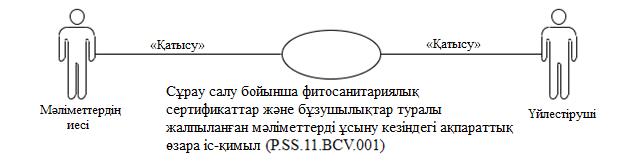 
      1-сурет. Уәкілетті органдар мен Комиссия арасындағы ақпараттық өзара іс-қимыл құрылымы
      8. Уәкілетті органдар мен Комиссия арасындағы ақпараттық өзара іс-қимыл ортақ процесс шеңберінде іске асырылады. Ортақ процестің құрылымы Ақпараттық өзара іс-қимыл қағидаларында айқындалған.
      9. Ақпараттық өзара іс-қимыл ортақ процестің транзакцияларын орындау тәртібін айқындайды, олардың әрқайсысы ортақ процеске қатысушылар арасындағы ортақ процестің ақпараттық объектісінің жай-күйлерін синхрондау мақсатында өзара хабар алмасуды білдіреді. Ақпараттық өзара іс-қимыл үшін операциялармен және осындай операцияларға сәйкес келетін ортақ процестің транзакцияларымен арасындағы өзара байланыстар айқындалған.
      10. Ортақ процесс транзакциясын орындаған кезде бастамашы өзі жүзеге асыратын операция (бастамашылық операция) шеңберінде респондентке сұрау салу хабарын жібереді, оған жауап ретінде респондент өзі жүзеге асыратын операция (бастамашылық операция) шеңберінде ортақ процесс транзакциясының шаблонына қарай жауап хабар жіберуі немесе жібермеуі мүмкін. Хабардың құрамындағы деректердің құрылымы Еуразиялық экономикалық комиссия Алқасының 2019 жылғы 24 желтоқсандағы № 229 шешімімен бекітілген "Еуразиялық экономикалық одаққа мүше мемлекеттердің уәкілетті органдары арасында берілген фитосанитариялық сертификаттар туралы ақпарат алмасуды қамтамасыз ету" ортақ процесін Еуразиялық экономикалық одақтың интеграцияланған ақпараттық жүйесінің құралдарымен іске асыру үшін пайдаланылатын электрондық құжаттар мен мәліметтердің форматтары мен құрылымдарының сипаттамасына (бұдан әрі – Электрондық құжаттар мен мәліметтер форматтарының және құрылымдарының сипаттамасы) сәйкес келуге тиіс.
      11. Ортақ процесс транзакциялары осы Регламентте айқындалғандай ортақ процесс транзакцияларының берілген параметрлеріне сәйкес орындалады. V. Рәсімдер топтарының шеңберіндегі ақпараттық өзара іс-қимыл 1. Сұрау салу бойынша фитосанитариялық сертификаттар және бұзушылықтар туралы жалпыланған мәліметтерді беру кезіндегі ақпараттық өзара іс-қимыл
      12. Сұрау салу бойынша фитосанитариялық сертификаттар және бұзушылықтар туралы жалпыланған мәліметтерді Комиссияға беру кезінде ортақ процесс транзакцияларын орындау схемасы 2-суретте берілген. Ортақ процесс рәсімі үшін 2-кестеде ортақ процестің ақпараттық объектілерінің операциялары, аралық және нәтижелеуші жай-күйі мен ортақ процесс транзакциялары арасындағы байланыс берілген.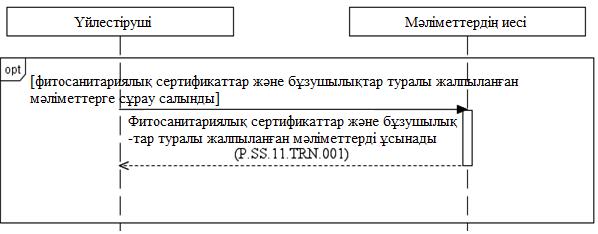 
      2-сурет. Сұрау салу бойынша фитосанитариялық сертификаттар және бұзушылықтар туралы жалпыланған мәліметтерді Комиссияға беру кезінде ортақ процесс транзакцияларын орындау схемасы
      2-кесте Сұрау салу бойынша фитосанитариялық сертификаттар және бұзушылықтар туралы жалпыланған мәліметтерді ұсыну кезіндегі ортақ процесс транзакцияларының тізбесі VI. Ортақ процесс хабарларының сипаттамасы
      13. Ортақ процесті іске асыру кезіндегі ақпараттық өзара іс-қимыл шеңберінде берілетін ортақ процесс хабарларының тізбесі 3-кестеде берілген. Хабар құрамындағы деректердің құрылымы ортақ процесті іске асыру үшін пайдаланылатын Электрондық құжаттардың (мәліметтердің) форматтары мен құрылымдарының сипаттамасына сәйкес келуге тиіс. Электрондық құжаттар мен мәліметтердің форматтары мен құрылымдарының сипаттамасындағы тиісті құрылымға сілтеме 3-кестенің 3-графасының мәні бойынша белгіленеді.
      3-кесте Ортақ процесс хабарларының тізбесі VII. Ортақ процесс транзакцияларының сипаттамасы 1. "Фитосанитариялық сертификаттар және бұзушылықтар туралы жалпыланған мәліметтерді ұсыну" (P.SS.11.TRN.001) ортақ процесінің транзакциясы
      14. "Фитосанитариялық сертификаттар және бұзушылықтар туралы жалпыланған мәліметтерді ұсыну" (P.SS.11.TRN.001) ортақ процесінің транзакциясы бастамашының респонденттен фитосанитариялық сертификаттар және бұзушылықтар туралы жалпыланған мәліметтерді алуы үшін орындалады. Көрсетілген ортақ процесс транзакциясын орындау схемасы 3суретте берілген. Ортақ процесс транзакциясының параметрлері 4-кестеде келтірілген.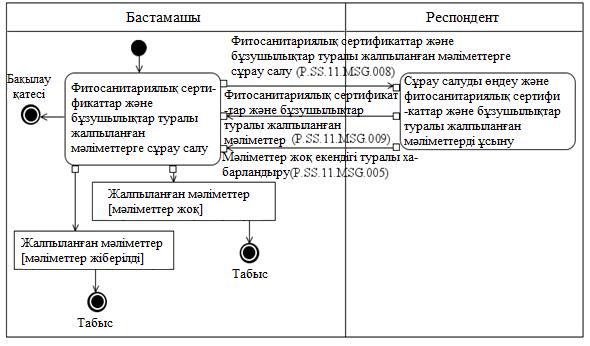 
      3-сурет. Фитосанитариялық сертификаттар және бұзушылықтар туралы жалпыланған мәліметтерді ұсыну" (P.SS.11.TRN.001) ортақ процесінің транзакциясын орындау схемасы 
      4-кесте "Фитосанитариялық сертификаттар және бұзушылықтар туралы жалпыланған мәліметтерді ұсыну" ортақ процесі транзакциясының (P.SS.11.TRN.001) сипаттамасы VIII. Штаттан тыс жағдайлардағы іс-қимыл тәртібі
      15. Ортақ процесс шеңберінде ақпараттық өзара іс-қимыл жасау кезінде кезінде штаттан тыс жағдайлар болып, онда деректерді өңдеу әдеттегі режимде жүргізіле алмауы мүмкін. Штаттан тыс жағдайлар техникалық іркілістер, күту уақыты өткен кезде және өзге жағдайларда туындайды. Ортақ процесс қатысушысының штаттан тыс жағдайдың туындау себептері туралы түсініктемелер және оны шешу жөнінде ұсынымдар алуы үшін Одақтың интеграцияланған ақпараттық жүйесін қолдау қызметіне тиісті сұрау салу жолдау мүмкіндігі көзделген. Штаттан тыс жағдайды шешу жөніндегі жалпы ұсынымдар 5-кестеде келтірілген.
      16. Уәкілетті орган оған байланысты қате туралы хабарлама алынған хабардың Электрондық құжаттар мен мәліметтердің форматтары мен құрылымдарының сипаттамасына және осы Регламенттің ІХ бөлімінде көрсетілген хабарларды бақылауға қойылатын талаптарға сәйкестігіне тексеру жүргізеді. Егер көрсетілген талаптарға сәйкессіздік анықталған болса, уәкілетті орган анықталған қатені жою үшін барлық қажетті шараны қабылдайды. Егер сәйкессіздік анықталмаса, уәкілетті орган Одақтың интеграцияланған ақпараттық жүйесін қолдау қызметіне осы штаттан тыс жағдайды сипаттай отырып, хабар жібереді.
      5-кесте Штаттан тыс жағдайлардағы іс-қимыл IX. Электрондық құжаттар мен мәліметтерді толтыруға қойылатын талаптар
      17. "Фитосанитариялық сертификаттар және бұзушылықтар туралы жалпыланған мәліметтерге сұрау салу" (P.SS.11.MSG.008) хабарында берілетін "Фитосанитариялық сертификаттар және бұзушылықтар туралы жалпыланған мәліметтерді ұсыну" (R.SM.SS.11.003) электрондық құжаттар (мәліметтер) деректемелерін толтыруға қойылатын талаптар 6-кестеде келтірілген.
      6-кесте "Фитосанитариялық сертификаттар және бұзушылықтар туралы жалпыланған мәліметтерге сұрау салу" (P.SS.11.MSG.008) хабарында берілетін "Фитосанитариялық сертификаттар және бұзушылықтар туралы жалпыланған мәліметтерді ұсыну" (R.SM.SS.11.003) электрондық құжаттар (мәліметтер) деректемелерін толтыруға қойылатын талаптар "Еуразиялық экономикалық одаққа мүше мемлекеттердің уәкілетті органдары арасында берілген фитосанитариялық сертификаттар туралы ақпарат алмасуды қамтамасыз ету" ортақ процесін Еуразиялық экономикалық одақтың интеграцияланған ақпараттық жүйесінің құралдарымен іске асыру кезінде Еуразиялық экономикалық одаққа мүше мемлекеттердің уәкілетті органдары арасындағы ақпараттық өзара іс-қимыл РЕГЛАМЕНТІ I. Жалпы ережелер
      1. Осы Регламент Еуразиялық экономикалық одақтың (бұдан әрі – Одақ) құқығын құрайтын мынадай актілерге сәйкес әзірленді:
      2014 жылғы 29 мамырдағы Еуразиялық экономикалық одақ туралы шарт;
      Еуразиялық экономикалық комиссия Алқасының "Карантиндік фитосанитариялық шаралар қолдануды ақпараттық қамтамасыз ету саласында жалпы процестерді іске асыру қағидаларын бекіту туралы" 2019 жылғы 19 наурыздағы № 38 шешімі;
      Кеден одағы Комиссиясының "Еуразиялық экономикалық одақта өсімдіктердің карантинін қамтамасыз ету туралы" 2010 жылғы 18 маусымдағы № 318 шешімі;
      Еуразиялық экономикалық комиссия Кеңесінің "Еуразиялық экономикалық одақтың кедендік шекарасында және кедендік аумағында карантинге жатқызылған өнімге және карантинге жатқызылған объектілерге қойылатын Бірыңғай карантиндік фитосанитариялық талаптарды бекіту туралы" 2016 жылғы 30 қарашадағы № 157 шешімі;
      Еуразиялық экономикалық комиссия Кеңесінің "Еуразиялық экономикалық одақтың кедендік аумағында өсімдіктер карантинін қамтамасыз етудің бірыңғай қағидалары мен нормаларын бекіту туралы" 2016 жылғы 30 қарашадағы № 159 шешімі;
      Кеден одағы Комиссиясының "Кеден одағының кедендік аумағында өсімдіктер карантинін қамтамасыз ету мәселелері туралы" 2010 жылғы 17 тамыздағы № 340 шешімі;
      Еуразиялық экономикалық комиссия Алқасының "Ортақ процестерді сыртқы және өзара сауданың интеграцияланған ақпараттық жүйесінің құралдарымен іске асыру кезінде ақпараттық өзара іс-қимыл жасауды регламенттейтін технологиялық құжаттар туралы" 2014 жылғы 6 қарашадағы № 200 шешімі;
      Еуразиялық экономикалық комиссия Алқасының "Сыртқы және өзара сауданың интеграцияланған ақпараттық жүйесінде деректерді электрондық алмасу қағидаларын бекіту туралы" 2015 жылғы 27 қаңтардағы №5 шешімі;
      Еуразиялық экономикалық комиссия Алқасының "Еуразиялық экономикалық одақ шеңберіндегі ортақ процестер тізбесі және Еуразиялық экономикалық комиссия Алқасының 2014 жылғы 19 тамыздағы № 132 шешіміне өзгеріс енгізу туралы" 2015 жылғы 14 сәуірдегі №29 шешімі;
      Еуразиялық экономикалық комиссия Алқасының "Еуразиялық экономикалық одаққа мүше мемлекеттердің мемлекеттік билік органдарының бір-бірімен және Еуразиялық экономикалық комиссиямен трансшекаралық өзара іс-қимылы кезінде электрондық құжаттармен алмасу туралы ережені бекіту туралы" 2015 жылғы 28 қыркүйектегі № 125 шешімі;
      Еуразиялық экономикалық комиссия Алқасының "Еуразиялық экономикалық одақ шеңберінде Жалпы процестерді талдау, оңтайландыру, үйлестіру және сипаттау әдістемесі туралы" 2015 жылғы 9 маусымдағы №63 шешімі. II. Қолданылу саласы
      2. Осы Регламент "Еуразиялық экономикалық одаққа мүше мемлекеттердің уәкілетті органдары арасында берілген фитосанитариялық сертификаттар туралы ақпарат алмасуды қамтамасыз ету" ортақ процесі (бұдан әрі – ортақ процесс) транзакцияларын орындау тәртібі мен шарттарын ортақ процеске қатысушылардың бірізді қолдануын қамтамасыз ету мақсатында әзірленді.
      3. Осы Регламент ортақ процеске қатысушылар арасындағы ақпараттық өзара іс-қимыл жасауды іске асыруға тікелей бағытталған ортақ процесс операцияларын орындау тәртібі мен шарттарына қойылатын талаптарды айқындайды.
      4. Осы Регламентті ортақ процеске қатысушылар ортақ процесс шеңберіндегі рәсімдер мен операцияларды орындау тәртібін бақылау кезінде, сондай-ақ ортақ процесті іске асыруды қамтамасыз ететін ақпараттық жүйелердің компоненттерін жобалау, әзірлеу және пысықтау кезінде қолданады. III. Негізгі ұғымдар
      5. Осы Регламенттің мақсаттары үшін мыналарды білдіретін ұғымдар пайдаланылады:
      "авторландыру" – ортақ процеске белгілі бір қатысушыға белгілі бір іс-қимылдарды орындауға құқықтар беру; 
      "электрондық құжаттың (мәліметтердің) деректемесі" – белгілі бір контексте бөлінбейтін болып саналатын электрондық құжат (мәліметтер) деректерінің бірлігі;
      "ортақ процестің ақпараттық объектісінің жай-күйі" – ортақ процесс операцияларын орындау кезінде өзгеретін оның өмірлік циклінің белгілі бір сатысында ақпараттық объектіні сипаттайтын қасиет;
      Осы Регламентте пайдаланылатын "бастамашы", "бастамашылық операция", "қабылдаушы операция", "респондент", "ортақ процесс хабары" және "ортақ процесс транзакциясы" деген ұғымдар Еуразиялық экономикалық комиссия Алқасының 2015 жылғы 9 маусымдағы № 63 шешімімен бекітілген Еуразиялық экономикалық одақ шеңберінде Жалпы процестерді талдау, оңтайландыру, үйлестіру және сипаттау әдістемесінде айқындалған мағыналарда қолданылады.
      Осы Регламентте пайдаланылатын өзге ұғымдар Еуразиялық экономикалық комиссия Алқасының 2019 жылғы 24 желтоқсандағы № 229 шешімімен бекітілген "Еуразиялық экономикалық одаққа мүше мемлекеттердің уәкілетті органдары арасында берілген фитосанитариялық сертификаттар туралы ақпарат алмасуды қамтамасыз ету" ортақ процесін Еуразиялық экономикалық одақтың интеграцияланған ақпараттық жүйесінің құралдарымен іске асыру кезіндегі ақпараттық өзара іс-қимыл қағидаларының (бұдан әрі – Ақпараттық өзара іс-қимыл қағидалары) 4-тармағында айқындалған мағыналарда қолданылады. IV. Ортақ процесс шеңберіндегі ақпараттық өзара іс-қимыл туралы негізгі мәліметтер 1. Ақпараттық өзара іс-қимылға қатысушылар
      6. Ортақ процесс шеңберіндегі ақпараттық өзара іс-қимылға қатысушылар рөлдерінің тізбесі 1-кестеде берілген.
      1-кесте Ақпараттық өзара іс-қимылға қатысушылар рөлдерінің тізбесі 2. Ақпараттық өзара іс-қимылдың құрылымы
      7. Ортақ процесс шеңберіндегі ақпараттық өзара іс-қимыл Одаққа мүше мемлекеттердің өсімдіктер карантині жөніндегі уәкілетті органдары (бұдан әрі тиісінше – мүше мемлекеттер, уәкілетті орган) арасында ортақ процестің мынадай рәсімдеріне сәйкес жүзеге асырылады:
      а) берілген фитосанитариялық сертификаттар туралы мәліметтерді ұсыну;
      б) бұзушылықтар туралы мәліметтерді ұсыну;
      в) алып қойылған фитосанитариялық сертификат туралы мәліметтерді ұсыну;
      г) сұрау салу бойынша фитосанитариялық сертификатты беру немесе бермеу фактісі туралы мәліметтерді ұсыну;
      д) сұрау салу бойынша үшінші елдерге әкетілген карантинге жатқызылған өнімнің партиясына ресімделген фитосанитариялық сертификаттар туралы мәліметтерді ұсыну.
      Уәкілетті органдар арасындағы ақпараттық өзара іс-қимыл құрылымы 1-суретте берілген.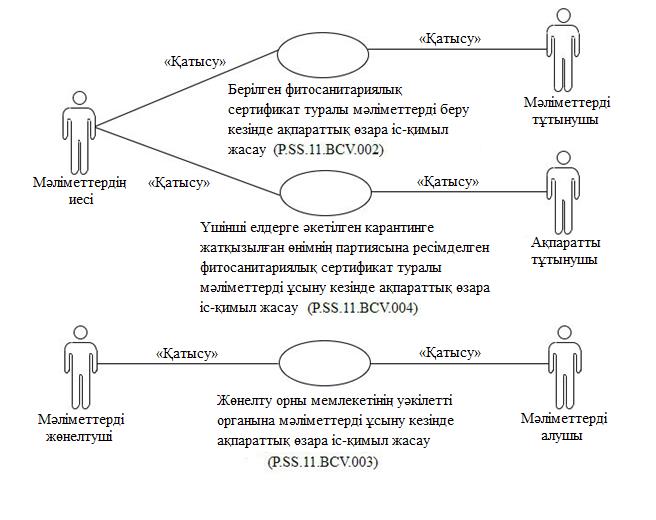 
      1-сурет. Уәкілетті органдар арасындағы ақпараттық өзара іс-қимыл құрылымы
      8. Уәкілетті органдар арасындағы ақпараттық өзара іс-қимыл ортақ процесс шеңберінде іске асырылады. Ортақ процестің құрылымы Ақпараттық өзара іс-қимыл қағидаларында айқындалған.
      9. Ақпараттық өзара іс-қимыл ортақ процестің транзакцияларын орындау тәртібін айқындайды, олардың әрқайсысы ортақ процеске қатысушылар арасындағы ортақ процестің ақпараттық объектісінің жай-күйлерін синхрондау мақсатында хабарлармен өзара алмасуды білдіреді. Әрбір ақпараттық өзара іс-қимыл үшін операциялармен және осындай операцияларға сәйкес келетін ортақ процестің транзакцияларымен арасындағы өзара байланыстар айқындалды.
      10. Ортақ процесс транзакциясын орындаған кезде бастамашы өзі жүзеге асыратын операция (бастамашылық операция) шеңберінде респондентке сұрау салу хабарын жібереді, оған жауап ретінде респондент өзі жүзеге асыратын операция (қабылдайтын операция) шеңберінде ортақ процесс транзакциясының шаблонына қарай жауап хабар жіберуі немесе жібермеуі мүмкін. Хабардың құрамындағы деректердің құрылымы Еуразиялық экономикалық комиссия Алқасының 2019 жылғы 24 желтоқсандағы № 229 шешімімен бекітілген "Еуразиялық экономикалық одаққа мүше мемлекеттердің уәкілетті органдары арасында берілген фитосанитариялық сертификаттар туралы ақпарат алмасуды қамтамасыз ету" ортақ процесін Еуразиялық экономикалық одақтың интеграцияланған ақпараттық жүйесінің құралдарымен іске асыру үшін пайдаланылатын Электрондық құжаттар мен мәліметтер форматтарының және құрылымдарының сипаттамасына (бұдан әрі – Электрондық құжаттар мен мәліметтер форматтарының және құрылымдарының сипаттамасы) сәйкес келуге тиіс.
      11. Ортақ процесс транзакциялары осы Регламентте айқындалғандай ортақ процесс транзакцияларының берілген параметрлеріне сәйкес орындалады. V. Рәсімдердің шеңберіндегі ақпараттық өзара іс-қимыл 1. Берілген фитосанитариялық сертификат туралы мәліметтерді беру кезіндегі ақпараттық өзара іс-қимыл
      12. Берілген фитосанитариялық сертификат туралы мәліметтерді беру кезінде ортақ процесс транзакцияларын орындау схемасы 2-суретте берілген. Ортақ процестің әрбір рәсімі үшін 2-кестеде ортақ процестің ақпараттық объектілерінің операциялары, аралық және нәтижелеуші жай-күйі мен ортақ процесс транзакциялары арасындағы байланыс берілген.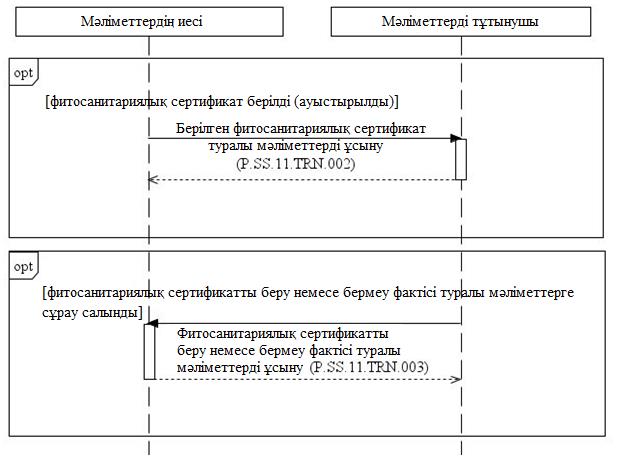 
      2-сурет. Берілген фитосанитариялық сертификат туралы мәліметтерді беру кезінде ортақ процесс транзакцияларын орындау схемасы
      2-кесте Берілген фитосанитариялық сертификат туралы мәліметтерді беру кезінде ортақ процесс транзакцияларының тізбесі 2. Жөнелту орны мемлекетінің уәкілетті органына мәліметтерді ұсыну кезіндегі ақпараттық өзара іс-қимыл
      13. Жөнелту орны мемлекетінің уәкілетті органына мәліметтерді ұсыну кезіндегі ортақ процесс транзакцияларын орындау схемасы 3-суретте берілген. Ортақ процестің әрбір рәсімі үшін 3-кестеде операциялар, ортақ процестің ақпараттық объектілерінің аралық және нәтижелеуші жай-күйлері және ортақ процесс транзакциялары арасындағы байланыс берілген.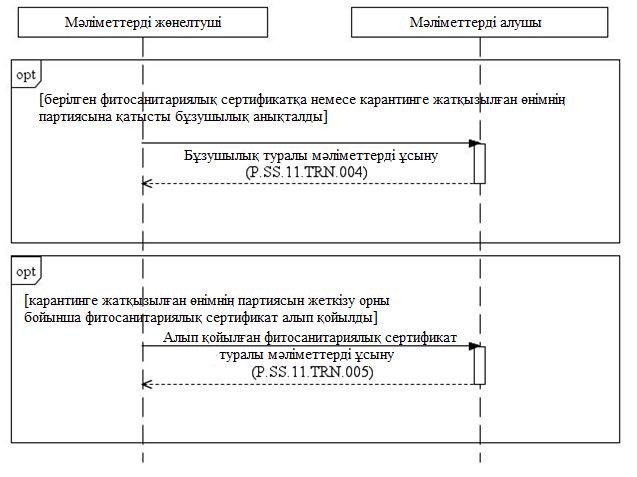 
      3-сурет. Жөнелту орны мемлекетінің уәкілетті органына мәліметтерді ұсыну кезіндегі ортақ процесс транзакцияларын орындау схемасы
      3-кесте Жөнелту орны мемлекетінің уәкілетті органына мәліметтерді ұсыну кезіндегі ортақ процесс транзакцияларының тізбесі 3. Үшінші елдерге әкетілген карантинге жатқызылған өнімнің партиясына ресімделген фитосанитариялық сертификат туралы мәліметтерді ұсыну кезіндегі ақпараттық өзара іс-қимыл
      14. Үшінші елдерге әкетілген карантинге жатқызылған өнімнің партиясына ресімделген фитосанитариялық сертификат туралы мәліметтерді ұсыну кезінде ортақ процесс транзакцияларын орындау схемасы 4-суретте берілген. Ортақ процестің әрбір рәсімі үшін 4-кестеде ортақ процестің ақпараттық объектілерінің операциялары, аралық және нәтижелеуші жай-күйі мен ортақ процесс транзакциялары арасындағы байланыс берілген.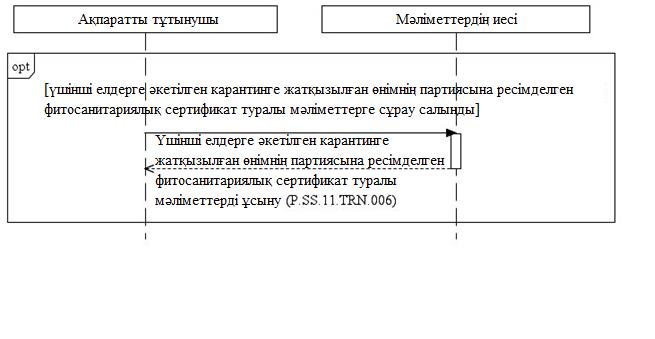 
      4-сурет. Үшінші елдерге әкетілген карантинге жатқызылған өнімнің партиясына ресімделген фитосанитариялық сертификат туралы мәліметтерді ұсыну кезінде ортақ процесс транзакцияларын орындау схемасы
      4-кесте Үшінші елдерге әкетілген карантинге жатқызылған өнімнің партиясына ресімделген фитосанитариялық сертификат туралы мәліметтерді ұсыну кезінде ортақ процесс транзакцияларының тізбесі VI. Ортақ процесс хабарларының сипаттамасы
      15. Ортақ процесті іске асыру кезіндегі ақпараттық өзара іс-қимыл шеңберінде берілетін ортақ процесс хабарларының тізбесі 5-кестеде берілген. Хабар құрамындағы деректердің құрылымы Электрондық құжаттар мен мәліметтердің форматтары мен құрылымдарының сипаттамасына сәйкес келуге тиіс. Электрондық құжаттар мен мәліметтердің форматтары мен құрылымдарының сипаттамасындағы тиісті құрылымға сілтеме 5-кестенің 3-бағанының мәні бойынша белгіленеді.
      5-кесте Ортақ процесс хабарларының тізбесі VII. Ортақ процесс транзакцияларының сипаттамасы 1. "Берілген фитосанитариялық сертификат туралы мәліметтерді ұсыну" ортақ процесінің транзакциясы (P.SS.11.TRN.002)
      16. "Берілген фитосанитариялық сертификат туралы мәліметтерді ұсыну" ортақ процесінің транзакциясы (P.SS.11.TRN.002) бастамашының респондентке берілген фитосанитариялық сертификат туралы мәліметтерді беруі үшін орындалады. Көрсетілген ортақ процесс транзакциясын орындау схемасы 5-суретте берілген. Ортақ процесс транзакциясының параметрлері 6-кестеде келтірілген.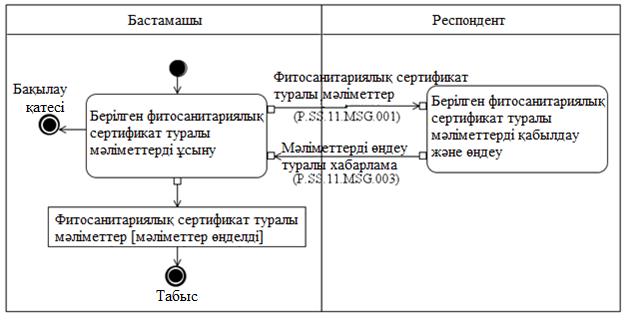 
      5-сурет. "Берілген фитосанитариялық сертификат туралы мәліметтерді ұсыну" ортақ процесінің транзакциясын (P.SS.11.TRN.002) орындау схемасы 
      6-кесте "Берілген фитосанитариялық сертификат туралы мәліметтерді ұсыну" ортақ процесі транзакциясының (P.SS.11.TRN.002) сипаттамасы 2. "Фитосанитариялық сертификатты беру немесе бермеу фактісі туралы мәліметтерді ұсыну" ортақ процесінің транзакциясы (P.SS.11.TRN.003)
      17. "Фитосанитариялық сертификатты беру немесе бермеу фактісі туралы мәліметтерді ұсыну" ортақ процесінің транзакциясы (P.SS.11.TRN.003) фитосанитариялық сертификатты беру фактісін тексеру және бастамашының сұрау салуы бойынша фитосанитариялық сертификат туралы мәліметтерді алуы мақсатында орындалады. Көрсетілген ортақ процесс транзакциясын орындау схемасы 6-суретте берілген. Ортақ процесс транзакциясының параметрлері 7-кестеде келтірілген.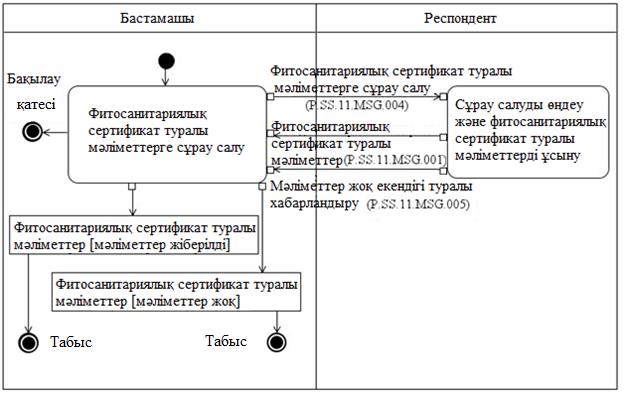 
      6-сурет. "Фитосанитариялық сертификатты беру немесе бермеу фактісі туралы мәліметтерді ұсыну" ортақ процесінің транзакциясын (P.SS.11.TRN.003) орындау схемасы
      7-кесте "Фитосанитариялық сертификатты беру немесе бермеу фактісі туралы мәліметтерді ұсыну" ортақ процесі транзакциясының (P.SS.11.TRN.003) сипаттамасы 3. "Бұзушылықтар туралы мәліметтерді ұсыну" ортақ процесінің транзакциясы (P.SS.11.TRN.004)
      18. "Бұзушылықтар туралы мәліметтерді ұсыну" ортақ процесінің транзакциясы (P.SS.11.TRN.004) бастамашының респондентке бұзушылықтар туралы мәліметтерді беруі үшін орындалады. Көрсетілген ортақ процесс транзакциясын орындау схемасы 7-суретте берілген. Ортақ процесс транзакциясының параметрлері 8-кестеде келтірілген.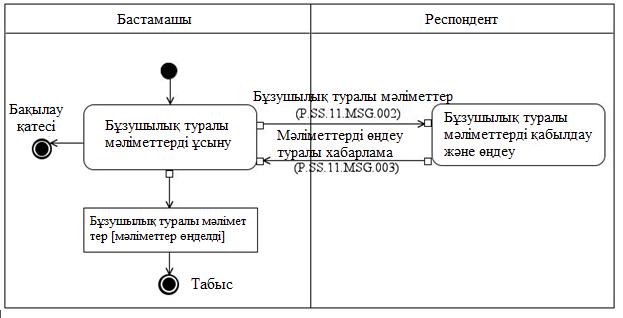 
      7-сурет. "Бұзушылықтар туралы мәліметтерді ұсыну" ортақ процесінің транзакциясын (P.SS.11.TRN.004) орындау схемасы
      8-кесте "Бұзушылықтар туралы мәліметтерді ұсыну" ортақ процесі транзакциясының (P.SS.11.TRN.004) сипаттамасы 4. "Алып қойылған фитосанитариялық сертификат туралы мәліметтерді ұсыну" ортақ процесінің транзакциясы (P.SS.11.TRN.005)
      19. "Алып қойылған фитосанитариялық сертификат туралы мәліметтерді ұсыну" ортақ процесінің транзакциясы (P.SS.11.TRN.005) бастамашының респондентке алып қойылған фитосанитариялық сертификат туралы мәліметтерді беруі үшін орындалады. Көрсетілген ортақ процесс транзакциясын орындау схемасы 8-суретте берілген. Ортақ процесс транзакциясының параметрлері 9-кестеде келтірілген.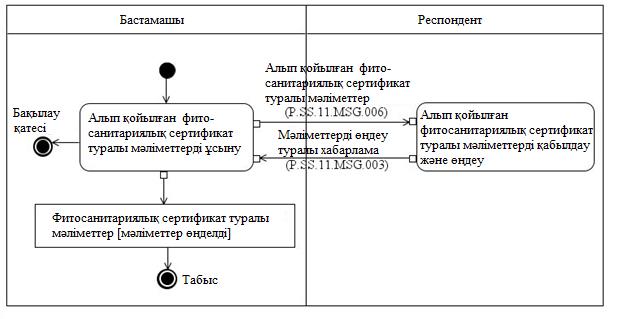 
      8-сурет. "Алып қойылған фитосанитариялық сертификат туралы мәліметтерді ұсыну" ортақ процесінің транзакциясын (P.SS.11.TRN.005) орындау схемасы
      9-кесте "Алып қойылған фитосанитариялық сертификат туралы мәліметтерді ұсыну" ортақ процесінің транзакциясының (P.SS.11.TRN.005) сипаттамасы 5. "Үшінші елдерге әкетілген карантинге жатқызылған өнімнің партиясына ресімделген фитосанитариялық сертификат туралы мәліметтерді ұсыну" ортақ процесінің транзакциясы (P.SS.11.TRN.006)
      20. "Үшінші елдерге әкетілген карантинге жатқызылған өнімнің партиясына ресімделген фитосанитариялық сертификат туралы мәліметтерді ұсыну" ортақ процесінің транзакциясы (P.SS.11.TRN.006) карантинге жатқызылған өнімнің партиясын Одақтың кедендік аумағынан үшінші елдерге әкету кезінде фитосанитариялық сертификатты беру фактісін тексеру және бастамашының сұрау салуы бойынша үшінші елдерге әкетілген карантинге жатқызылған өнімнің партиясына ресімделген фитосанитариялық сертификат туралы мәліметтерді алуы мақсатында орындалады. Көрсетілген ортақ процесс транзакциясын орындау схемасы 9-суретте берілген. Ортақ процесс транзакциясының параметрлері 10-кестеде келтірілген.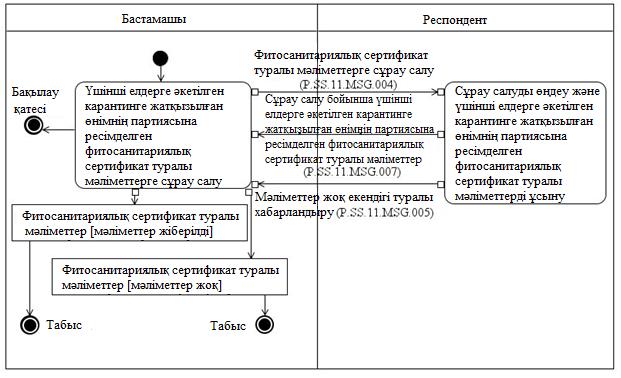 
      9-сурет. "Үшінші елдерге әкетілген карантинге жатқызылған өнімнің партиясына ресімделген фитосанитариялық сертификат туралы мәліметтерді ұсыну" ортақ процесінің транзакциясын (P.SS.11.TRN.006) орындау схемасы 
      10-кесте "Үшінші елдерге әкетілген карантинге жатқызылған өнімнің партиясына ресімделген фитосанитариялық сертификат туралы мәліметтерді ұсыну" ортақ процесі транзакциясының (P.SS.11.TRN.006) сипаттамасы VIII. Штаттан тыс жағдайлардағы іс-қимыл тәртібі
      21. Ортақ процесс шеңберінде ақпараттық өзара іс-қимыл жасау кезінде штаттан тыс жағдайлар болып, онда деректерді өңдеу әдеттегі режимде жүргізіле алмауы мүмкін. Штаттан тыс жағдайлар техникалық іркілістер, күту уақыты өткен кезде және өзге жағдайларда туындайды. Ортақ процесс қатысушысының штаттан тыс жағдайдың туындау себептері туралы түсініктемелер және оны шешу жөнінде ұсынымдар алуы үшін Одақтың интеграцияланған ақпараттық жүйесін қолдау қызметіне тиісті сұрау салу жолдау мүмкіндігі көзделген. Штаттан тыс жағдайды шешу жөніндегі жалпы ұсынымдар 11-кестеде келтірілген.
      22. Уәкілетті орган оған байланысты қате туралы хабарлама алынған хабардың Электрондық құжаттар мен мәліметтердің форматтары мен құрылымдарының сипаттамасына және осы Регламенттің ІХ бөлімінде көрсетілген хабарларды бақылауға қойылатын талаптарға сәйкестігіне тексеру жүргізеді. Егер көрсетілген талаптарға сәйкессіздік анықталған болса, уәкілетті орган анықталған қатені жою үшін барлық қажетті шараны қабылдайды. Егер сәйкессіздік анықталмаса, уәкілетті орган Одақтың интеграцияланған ақпараттық жүйесін қолдау қызметіне осы штаттан тыс жағдайды сипаттай отырып, хабар жібереді. 
      11-кесте Штаттан тыс жағдайлардағы іс-қимыл IX. Электрондық құжаттар мен мәліметтерді толтыруға қойылатын талаптар
      23. "Фитосанитариялық сертификат туралы мәліметтер" (P.SS.11.MSG.001) хабарында берілетін "Берілген фитосанитариялық сертификат туралы мәліметтер" (R.SM.SS.11.001) электрондық құжаттар (мәліметтер) деректемелерін толтыруға қойылатын талаптар 12-кестеде келтірілген.
      12-кесте "Фитосанитариялық сертификат туралы мәліметтер" (P.SS.11.MSG.001) хабарында берілетін "Берілген фитосанитариялық сертификат туралы мәліметтер" (R.SM.SS.11.001) хабарында берілетін "Берілген фитосанитариялық сертификат туралы мәліметтер" (R.SM.SS.11.001) электрондық құжаттар (мәліметтер) деректемелерін толтыруға қойылатын талаптар
      24. "Бұзушылық туралы мәліметтер" (P.SS.11.MSG.002) хабарында берілетін "Карантиндік фитосанитарлық бақылау (қадағалау) жүргізу кезінде анықталған бұзушылықтар туралы мәліметтер" (R.SM.SS.11.002) электрондық құжаттар (мәліметтер) деректемелерін толтыруға қойылатын талаптар 13-кестеде келтірілген.
      13-кесте "Бұзушылық туралы мәліметтер" (P.SS.11.MSG.002) хабарында берілетін "Карантиндік фитосанитарлық бақылау (қадағалау) жүргізу кезінде анықталған бұзушылықтар туралы мәліметтер" (R.SM.SS.11.002) электрондық құжаттар (мәліметтер)  деректемелерін толтыруға қойылатын талаптар
      25. "Алып қойылған фитосанитариялық сертификат туралы мәліметтер" (P.SS.11.MSG.006) хабарында берілетін "Құжат" (R.004) электрондық құжаттар (мәліметтер) деректемелерін толтыруға қойылатын талаптар 14-кестеде келтірілген.
      14-кесте "Алып қойылған фитосанитариялық сертификат туралы мәліметтер" (P.SS.11.MSG.006) хабарында берілетін "Құжат" (R.004) электрондық құжаттар (мәліметтер) деректемелерін толтыруға қойылатын талаптар
      26. "Фитосанитариялық сертификат туралы мәліметтерге сұрау салу" (P.SS.11.MSG.004) хабарында берілетін "Құжат" (R.004) электрондық құжаттар (мәліметтер) деректемелерін толтыруға қойылатын талаптар 15-кестеде келтірілген.
      15-кесте "Фитосанитариялық сертификат туралы мәліметтерге сұрау салу" (P.SS.11.MSG.004) хабарында берілетін "Құжат" (R.004) электрондық құжаттар (мәліметтер) деректемелерін толтыруға қойылатын талаптар
      27. "Сұрау салу бойынша үшінші елдерге әкетілген карантинге жатқызылған өнімнің партиясына ресімделген фитосанитариялық сертификат туралы мәліметтер" (P.SS.11.MSG.007) хабарында берілетін "Үшінші елдерге әкетілген карантинге жатқызылған өнімнің партиясына ресімделген берілген фитосанитариялық сертификаттар туралы мәліметтер" (R.SM.SS.11.005) электрондық құжаттар (мәліметтер) деректемелерін толтыруға қойылатын талаптар 16-кестеде келтірілген.
      16-кесте "Сұрау салу бойынша үшінші елдерге әкетілген карантинге жатқызылған өнімнің партиясына ресімделген фитосанитариялық сертификат туралы мәліметтер" (P.SS.11.MSG.007) хабарында берілетін "Үшінші елдерге әкетілген карантинге жатқызылған өнімнің партиясына ресімделген берілген фитосанитариялық сертификаттар туралы мәліметтер" (R.SM.SS.11.005) электрондық құжаттар (мәліметтер) деректемелерін толтыруға қойылатын талаптар "Еуразиялық экономикалық одаққа мүше мемлекеттердің уәкілетті органдары арасында берілген фитосанитариялық сертификаттар туралы ақпарат алмасуды қамтамасыз ету" ортақ процесін Еуразиялық экономикалық одақтың интеграцияланған ақпараттық жүйесінің құралдарымен іске асыру үшін пайдаланылатын электрондық құжаттар мен мәліметтердің форматтары мен құрылымдарының СИПАТТАМАСЫ I. Жалпы ережелер
      1. Осы Сипаттама Еуразиялық экономикалық одақтың (бұдан әрі – Одақ) құқығын құрайтын мына актілерге сәйкес әзірленген:
      2014 жылғы 29 мамырдағы Еуразиялық экономикалық одақ туралы шарт (бұдан әрі – Шарт);
      Еуразиялық экономикалық комиссия Алқасының "Карантиндік фитосанитариялық шаралар қолдануды ақпараттық қамтамасыз ету саласында жалпы процестерді іске асыру қағидаларын бекіту туралы" 2019 жылғы 19 наурыздағы № 38 шешімі;
      Кеден одағы Комиссиясының "Еуразиялық экономикалық одақта өсімдіктердің карантинін қамтамасыз ету туралы" 2010 жылғы 18 маусымдағы № 318 шешімі;
      Еуразиялық экономикалық комиссия Кеңесінің "Еуразиялық экономикалық одақтың кедендік шекарасында және кедендік аумағында карантинге жатқызылған өнімге және карантинге жатқызылған объектілерге қойылатын Бірыңғай карантиндік фитосанитариялық талаптарды бекіту туралы" 2016 жылғы 30 қарашадағы № 157 шешімі;
      Еуразиялық экономикалық комиссия Кеңесінің "Еуразиялық экономикалық одақтың кедендік аумағында өсімдіктер карантинін қамтамасыз етудің бірыңғай қағидалары мен нормаларын бекіту туралы" 2016 жылғы 30 қарашадағы № 159 шешімі;
      Кеден одағы Комиссиясының "Кеден одағының кедендік аумағында өсімдіктер карантинін қамтамасыз ету мәселелері туралы" 2010 жылғы 17 тамыздағы № 340 шешімі;
      Еуразиялық экономикалық комиссия Алқасының "Ортақ процестерді сыртқы және өзара сауданың интеграцияланған ақпараттық жүйесінің құралдарымен іске асыру кезінде ақпараттық өзара іс-қимыл жасауды регламенттейтін технологиялық құжаттар туралы" 2014 жылғы 6 қарашадағы № 200 шешімі
      Еуразиялық экономикалық комиссия Алқасының "Сыртқы және өзара сауданың интеграцияланған ақпараттық жүйесінде деректерді электрондық алмасу қағидаларын бекіту туралы" 2015 жылғы 27 қаңтардағы №5 шешімі;
      Еуразиялық экономикалық комиссия Алқасының "Еуразиялық экономикалық одақ шеңберіндегі ортақ процестер тізбесі және Еуразиялық экономикалық комиссия Алқасының 2014 жылғы 19 тамыздағы № 132 шешіміне өзгеріс енгізу туралы" 2015 жылғы 14 сәуірдегі №29 шешімі;
      Еуразиялық экономикалық комиссия Алқасының "Еуразиялық экономикалық одаққа мүше мемлекеттердің мемлекеттік билік органдарының бір-бірімен және Еуразиялық экономикалық комиссиямен трансшекаралық өзара іс-қимылы кезінде электрондық құжаттармен алмасу туралы ережені бекіту туралы" 2015 жылғы 28 қыркүйектегі № 125 шешімі;
      Еуразиялық экономикалық комиссия Алқасының "Еуразиялық экономикалық одақ шеңберінде Жалпы процестерді талдау, оңтайландыру, үйлестіру және сипаттау әдістемесі туралы" 2015 жылғы 9 маусымдағы №63 шешімі. II. Қолданылу саласы
      2. Осы Сипаттама "Еуразиялық экономикалық одаққа мүше мемлекеттердің уәкілетті органдары арасында берілген фитосанитариялық сертификаттар туралы ақпарат алмасуды қамтамасыз ету" ортақ процесінің (бұдан әрі – ортақ процесс) шеңберіндегі ақпараттық өзара іс-қимыл кезінде пайдаланылатын электрондық құжаттар мен мәліметтердің форматтары мен құрылымдарына қойылатын талаптарды айқындайды.
      3. Осы Сипаттама ортақ процесс рәсімдерін Еуразиялық экономикалық одақтың интеграцияланған ақпараттық жүйесінің (бұдан әрі – интеграцияланған жүйе) құралдарымен іске асыру кезінде ақпараттық жүйелердің компоненттерін жобалау, әзірлеу және пысықтау кезінде қолданылады.
      4. Электрондық құжаттар мен мәліметтердің форматтары мен құрылымдарының сипаттамасы қарапайым (атомарлық) деректемелерге дейінгі иерархия деңгейлері ескеріле отырып, толық деректемелік құрамды көрсете отырып, кесте нысанында беріледі.
      5. Кестеде электрондық құжаттардың (мәліметтердің) деректемелері (бұдан әрі – деректемелер) мен деректер моделі элементтерінің бірмәнді сәйкес келуі сипатталады.
      6. Кестеде мынадай жолдар (бағандар) қалыптастырылады:
      "иерархиялық нөмір" – деректеменің реттік нөмірі;
      "деректеменің аты" – деректеменің орныққан немесе ресми сөздік белгілемесі;
      "деректеменің сипаттамасы" – деректеменің мағынасын (семантикасын) түсіндіретін мәтін;
      "сәйкестендіргіш" – деректер моделіндегі деректер элементінің деректемеге сәйкес келетін сәйкестендіргіші;
      "мәндер саласы" – деректеменің ықтимал мәндерінің сөздік сипаттамасы;
      "көпт." – деректемелердің көптігі: деректеменің ықтимал қайталануының міндеттілігі (опциялылығы) және саны.
      7. Деректемелердің көптігін көрсету үшін мынадай белгіленімдер пайдаланылады:
      1 – деректеме міндетті, қайталауға жол берілмейді;
      n – деректеме міндетті, n рет (n > 1) қайталануға тиіс;
      1..* – деректеме міндетті, ешбір шектеусіз қайталауға болады;
      n..* – деректеме міндетті, кемінде n рет (n > 1) кем қайталануға тиіс;
      n..m – деректеме міндетті, n реттен кем және m реттен көп (n > 1, m > n) қайталанбауға тиіс;
      0..1 – деректеме опциялы, қайталануға жол берілмейді;
      0..* – деректеме опциялы, ешбір шектеусіз қайталауға болады;
      0..m – деректеме опциялы, m реттен (m > 1) асырмай қайталауға болады. III. Негізгі ұғымдар
      8. Осы Сипаттаманың мақсаттары үшін мынаны білдіретін ұғымдар пайдаланылады:
      "электрондық құжаттың (мәліметтер) деректемесі" – белгілі бір контексте бөлінбейтін біртұтас болып саналатын электрондық құжат (мәліметтер) деректерінің бірлігі.
      "Базистік деректер моделі", "деректер моделі", "нысаналы сала деректерінің моделі", "нысаналы сала" және "электрондық құжаттар мен мәліметтер құрылымдарының тізілімі" деген ұғымдар осы Сипаттамада Еуразиялық экономикалық комиссия Алқасының 2019 жылғы 24 желтоқсандағы № 63 шешімімен бекітілген Еуразиялық экономикалық одақ шеңберіндегі ортақ процестерді талдау, оңтайландыру, үндестіру және сипаттау әдістемесінде айқындалған мәндерінде қолданылады. 
      Осы Сипаттамада пайдаланылатын өзге ұғымдар Еуразиялық экономикалық комиссия Алқасының 2019 жылғы 24 желтоқсандағы № 229 шешімімен бекітілген "Еуразиялық экономикалық одаққа мүше мемлекеттердің уәкілетті органдары арасында берілген фитосанитариялық сертификаттар туралы ақпарат алмасуды қамтамасыз ету" ортақ процесін Еуразиялық экономикалық одақтың интеграцияланған ақпараттық жүйесінің құралдарымен іске асыру кезіндегі ақпараттық өзара іс-қимыл қағидаларының 4-тармағында айқындалған мағыналарында қолданылады.
      Осы Сипаттаманың 4, 7, 10, 13, 16, 19, 22-кестелерінде Ақпараттық өзара іс-қимыл регламенті деп Еуразиялық экономикалық комиссия Алқасының 2019 жылғы 24 желтоқсандағы № 229 шешімімен бекітілген "Еуразиялық экономикалық одаққа мүше мемлекеттердің уәкілетті органдары арасында берілген фитосанитариялық сертификаттар туралы ақпарат алмасуды қамтамасыз ету" ортақ процесін Еуразиялық экономикалық одақтың интеграцияланған ақпараттық жүйесінің құралдарымен іске асыру кезіндегі Еуразиялық экономикалық одаққа мүше мемлекеттердің уәкілетті органдары мен Еуразиялық экономикалық комиссияның арасындағы ақпараттық өзара іс-қимыл регламенті және Еуразиялық экономикалық комиссия Алқасының 2019 жылғы 24 желтоқсандағы № 229 шешімімен бекітілген "Еуразиялық экономикалық одаққа мүше мемлекеттердің уәкілетті органдары арасында берілген фитосанитариялық сертификаттар туралы ақпарат алмасуды қамтамасыз ету" ортақ процесін Еуразиялық экономикалық одақтың интеграцияланған ақпараттық жүйесінің құралдарымен іске асыру кезіндегі Еуразиялық экономикалық одаққа мүше мемлекеттердің уәкілетті органдары арасындағы ақпараттық өзара іс-қимыл регламенті түсініледі. IV. Электрондық құжаттар мен мәліметтердің құрылымдары
      9. Электрондық құжаттар мен мәліметтер құрылымдарының тізбесі 1-кестеде келтірілген.
      1-кесте Электрондық құжаттар мен мәліметтер құрылымдарының тізбесі
      Электрондық құжаттар мен мәліметтер құрылымдары аттарының кеңістіктеріндегі "Y.Y.Y" символдары Еуразиялық экономикалық комиссия Алқасының 2019 жылғы 24 желтоқсандағы № 229 шешімінің 2-тармағына сәйкес электрондық құжат (мәліметтер) құрылымының техникалық схемасын әзірлеу кезінде пайдаланылған базистік деректер моделі нұсқасының нөміріне сәйкес айқындалатын электрондық құжат (мәліметтер) құрылымы нұсқасының нөміріне сәйкес келеді.  1. Базистік модельдегі электрондық құжаттар мен мәліметтердің құрылымы
      10. "Құжат" (R.004) электрондық құжат (мәліметтер) құрылымының сипаттамасы 2-кестеде келтірілген.
      2-кесте "Құжат" (R.004) электрондық құжат (мәліметтер) құрылымының сипаттамасы
      Электрондық құжаттар мен мәліметтер құрылымдары аттарының кеңістіктеріндегі "Y.Y.Y" символдары Еуразиялық экономикалық комиссия Алқасының 2019 жылғы 24 желтоқсандағы № 229 шешімінің 2-тармағына сәйкес электрондық құжат (мәліметтер) құрылымының техникалық схемасын әзірлеу кезінде пайдаланылған базистік деректер моделі нұсқасының нөміріне сәйкес айқындалатын электрондық құжат (мәліметтер) құрылымы нұсқасының нөміріне сәйкес келеді.
      11. Аттардың импортталатын кеңістіктері 3-кестеде келтірілген.
      3-кесте Аттардың импортталатын кеңістіктері
      Аттардың импортталатын кеңістіктеріндегі "X.X.X" символдары Еуразиялық экономикалық комиссия Алқасының 2019 жылғы 24 желтоқсандағы № 229 шешімінің 2-тармағына сәйкес электрондық құжат (мәліметтер) құрылымының техникалық схемасын әзірлеу кезінде пайдаланылған базистік деректер моделі нұсқасының нөміріне сәйкес келеді.
      12. "Құжат" (R.004) электрондық құжат (мәліметтер) құрылымының деректемелік құрамы 4-кестеде келтірілген.
      4-кесте "Құжат" (R.004) электрондық құжат (мәліметтер) құрылымының деректемелік құрамы
      13. "Өңдеу нәтижесі туралы хабарлама" (R.006) электрондық құжат (мәліметтер) құрылымының сипаттамасы 5-кестеде келтірілген.
      5-кесте "Өңдеу нәтижесі туралы хабарлама" (R.006) электрондық құжат (мәліметтер) құрылымының сипаттамасы
      Электрондық құжаттар мен мәліметтер құрылымдары аттарының кеңістіктеріндегі "Y.Y.Y" символдары Еуразиялық экономикалық комиссия Алқасының 2019 жылғы 24 желтоқсандағы № 229 шешімінің 2-тармағына сәйкес электрондық құжат (мәліметтер) құрылымының техникалық схемасын әзірлеу кезінде пайдаланылған базистік деректер моделі нұсқасының нөміріне сәйкес айқындалатын электрондық құжат (мәліметтер) құрылымы нұсқасының нөміріне сәйкес келеді.
      14. Аттардың импортталатын кеңістіктері 6-кестеде келтірілген.
      6-кесте Аттардың импортталатын кеңістіктері
      Аттардың импортталатын кеңістіктеріндегі "X.X.X" символдары Еуразиялық экономикалық комиссия Алқасының 2019 жылғы 24 желтоқсандағы № 229 шешімінің 2-тармағына сәйкес электрондық құжат (мәліметтер) құрылымының техникалық схемасын әзірлеу кезінде пайдаланылған базистік деректер моделі нұсқасының нөміріне сәйкес келеді.
      15. "Өңдеу нәтижесі туралы хабарлама" (R.006) электрондық құжат (мәліметтер) құрылымының деректемелік құрамы 7-кестеде келтірілген.
      7-кесте "Өңдеу нәтижесі туралы хабарлама" (R.006) электрондық құжат (мәліметтер) құрылымының деректемелік құрамы 2. "Санитарлық, ветеринарлық және фитосанитарлық шаралар" нысаналы саладағы электрондық құжаттар мен мәліметтердің құрылымы
      16. "Берілген фитосанитариялық сертификаттар туралы мәліметтер" (R.SM.SS.11.001) электрондық құжат (мәліметтер) құрылымының сипаттамасы 8-кестеде келтірілген.
      8-кесте "Берілген фитосанитариялық сертификаттар туралы мәліметтер" (R.SM.SS.11.001) электрондық құжат (мәліметтер) құрылымының сипаттамасы
      17. Аттардың импортталатын кеңістіктері 9-кестеде келтірілген.
      9-кесте Аттардың импортталатын кеңістіктері
      Аттардың импортталатын кеңістіктеріндегі "X.X.X" символдары Еуразиялық экономикалық комиссия Алқасының 2019 жылғы 24 желтоқсандағы № 229 шешімінің 2-тармағына сәйкес электрондық құжат (мәліметтер) құрылымының техникалық схемасын әзірлеу кезінде пайдаланылған базистік деректер моделі нұсқасының нөміріне сәйкес келеді.
      18. "Берілген фитосанитариялық сертификаттар туралы мәліметтер" (R.SM.SS.11.001) электрондық құжат (мәліметтер) құрылымының деректемелік құрамы 10-кестеде келтірілген.
      10-кесте "Берілген фитосанитариялық сертификаттар туралы мәліметтер" (R.SM.SS.11.001) электрондық құжат (мәліметтер) құрылымының деректемелік құрамы
      19. "Карантиндік фитосанитарлық бақылау (қадағалау) жүргізу кезінде анықталған бұзушылықтар туралы мәліметтер" (R.SM.SS.11.002) электрондық құжат (мәліметтер) құрылымының сипаттамасы 11-кестеде келтірілген.
      8-кесте "Карантиндік фитосанитарлық бақылау (қадағалау) жүргізу кезінде анықталған бұзушылықтар туралы мәліметтер" (R.SM.SS.11.002) электрондық құжат (мәліметтер) құрылымының сипаттамасы
      20. Аттардың импортталатын кеңістіктері 12-кестеде келтірілген.
      12-кесте Аттардың импортталатын кеңістіктері
      Аттардың импортталатын кеңістіктеріндегі "X.X.X" символдары Еуразиялық экономикалық комиссия Алқасының 2019 жылғы 24 желтоқсандағы № 229 шешімінің 2-тармағына сәйкес электрондық құжат (мәліметтер) құрылымының техникалық схемасын әзірлеу кезінде пайдаланылған базистік деректер моделі нұсқасының нөміріне сәйкес келеді.
      21. "Карантиндік фитосанитарлық бақылау (қадағалау) жүргізу кезінде анықталған бұзушылықтар туралы мәліметтер" (R.SM.SS.11.002) электрондық құжат (мәліметтер) құрылымының деректемелік құрамы 13-кестеде келтірілген.
      13-кесте "Карантиндік фитосанитарлық бақылау (қадағалау) жүргізу кезінде анықталған бұзушылықтар туралы мәліметтер" (R.SM.SS.11.002) электрондық құжат (мәліметтер) құрылымының деректемелік құрамы
      22. "Берілген фитосанитариялық сертификаттар және карантиндік фитосанитарлық бақылау (қадағалау) жүргізу кезінде анықталған бұзушылықтар туралы жалпыланған мәліметтерге сұрау салу" (R.SM.SS.11.003) электрондық құжат (мәліметтер) құрылымының сипаттамасы 14-кестеде келтірілген.
      14-кесте "Берілген фитосанитариялық сертификаттар және карантиндік фитосанитарлық бақылау (қадағалау) жүргізу кезінде анықталған бұзушылықтар туралы жалпыланған мәліметтерге сұрау салу" (R.SM.SS.11.003) электрондық құжат (мәліметтер) құрылымының сипаттамасы
      23. Аттардың импортталатын кеңістіктері 15-кестеде келтірілген.
      15-кесте Аттардың импортталатын кеңістіктері
      Аттардың импортталатын кеңістіктеріндегі "X.X.X" символдары Еуразиялық экономикалық комиссия Алқасының 2019 жылғы 24 желтоқсандағы № 229 шешімінің 2-тармағына сәйкес электрондық құжат (мәліметтер) құрылымының техникалық схемасын әзірлеу кезінде пайдаланылған базистік деректер моделі нұсқасының нөміріне сәйкес келеді.
      24. "Берілген фитосанитариялық сертификаттар және карантиндік фитосанитарлық бақылау (қадағалау) жүргізу кезінде анықталған бұзушылықтар туралы жалпыланған мәліметтерге сұрау салу" (R.SM.SS.11.003) электрондық құжат (мәліметтер) құрылымының деректемелік құрамы 16-кестеде келтірілген.
      16-кесте "Берілген фитосанитариялық сертификаттар және карантиндік фитосанитарлық бақылау (қадағалау) жүргізу кезінде анықталған бұзушылықтар туралы жалпыланған мәліметтерге сұрау салу" (R.SM.SS.11.003) электрондық құжат (мәліметтер) құрылымының деректемелік құрамы
      25. "Берілген фитосанитариялық сертификаттар және карантиндік фитосанитарлық бақылау (қадағалау) жүргізу кезінде анықталған бұзушылықтар туралы жалпыланған мәліметтер" (R.SM.SS.11.004) электрондық құжат (мәліметтер) құрылымының сипаттамасы 17-кестеде келтірілген.
      17-кесте "Берілген фитосанитариялық сертификаттар және карантиндік фитосанитарлық бақылау (қадағалау) жүргізу кезінде анықталған бұзушылықтар туралы жалпыланған мәліметтер" (R.SM.SS.11.004) электрондық құжат (мәліметтер) құрылымының сипаттамасы
      26. Аттардың импортталатын кеңістіктері 18-кестеде келтірілген.
      18-кесте Аттардың импортталатын кеңістіктері
      Аттардың импортталатын кеңістіктеріндегі "X.X.X" символдары Еуразиялық экономикалық комиссия Алқасының 2019 жылғы 24 желтоқсандағы № 229 шешімінің 2-тармағына сәйкес электрондық құжат (мәліметтер) құрылымының техникалық схемасын әзірлеу кезінде пайдаланылған базистік деректер моделі нұсқасының нөміріне сәйкес келеді.
      27. "Берілген фитосанитариялық сертификаттар және карантиндік фитосанитарлық бақылау (қадағалау) жүргізу кезінде анықталған бұзушылықтар туралы жалпыланған мәліметтер" (R.SM.SS.11.004) электрондық құжат (мәліметтер) құрылымының деректемелік құрамы 19-кестеде келтірілген.
      19-кесте "Берілген фитосанитариялық сертификаттар және карантиндік фитосанитарлық бақылау (қадағалау) жүргізу кезінде анықталған бұзушылықтар туралы жалпыланған мәліметтер" (R.SM.SS.11.004) электрондық құжат (мәліметтер) құрылымының деректемелік құрамы
      28. "Үшінші елдерге әкетілген карантинге жатқызылған өнімнің партиясына ресімделген берілген фитосанитариялық сертификаттар туралы мәліметтер" (R.SM.SS.11.005) электрондық құжат (мәліметтер) құрылымының сипаттамасы 20-кестеде келтірілген.
      20-кесте "Үшінші елдерге әкетілген карантинге жатқызылған өнімнің партиясына ресімделген берілген фитосанитариялық сертификаттар туралы мәліметтер" (R.SM.SS.11.005) электрондық құжат (мәліметтер) құрылымының сипаттамасы
      29. Аттардың импортталатын кеңістіктері 21-кестеде келтірілген.
      21-кесте Аттардың импортталатын кеңістіктері
      Аттардың импортталатын кеңістіктеріндегі "X.X.X" символдары Еуразиялық экономикалық комиссия Алқасының 2019 жылғы 24 желтоқсандағы № 229 шешімінің 2-тармағына сәйкес электрондық құжат (мәліметтер) құрылымының техникалық схемасын әзірлеу кезінде пайдаланылған базистік деректер моделі нұсқасының нөміріне сәйкес келеді.
      30. "Үшінші елдерге әкетілген карантинге жатқызылған өнімнің партиясына ресімделген берілген фитосанитариялық сертификаттар туралы мәліметтер" (R.SM.SS.11.005) электрондық құжат (мәліметтер) құрылымының деректемелік құрамы 22-кестеде келтірілген.
      22-кесте "Үшінші елдерге әкетілген карантинге жатқызылған өнімнің партиясына ресімделген берілген фитосанитариялық сертификаттар туралы мәліметтер" (R.SM.SS.11.005) электрондық құжат (мәліметтер) құрылымының деректемелік құрамы "Еуразиялық экономикалық одаққа мүше мемлекеттердің уәкілетті органдары арасында берілген фитосанитариялық сертификаттар туралы ақпарат алмасуды қамтамасыз ету" ортақ процесіне қосылу ТӘРТІБІ I. Жалпы ережелер
      1. Осы Тәртіп Еуразиялық экономикалық одақтың (бұдан әрі – Одақ) құқығына кіретін мына актілерге сәйкес әзірленген:
      2014 жылғы 29 мамырдағы Еуразиялық экономикалық одақ туралы шарт;
      Еуразиялық экономикалық комиссия Алқасының "Карантиндік фитосанитариялық шаралар қолдануды ақпараттық қамтамасыз ету саласында жалпы процестерді іске асыру қағидаларын бекіту туралы" 2019 жылғы 19 наурыздағы № 38 шешімі;
      Еуразиялық экономикалық комиссия Алқасының "Жалпы процестерді сыртқы және өзара сауданың интеграцияланған ақпараттық жүйесінің құралдарымен іске асыру кезіндегі ақпараттық өзара іс-қимылды регламенттейтін технологиялық құжаттар туралы" 2014 жылғы 6 қарашадағы № 200 шешімі;
      Еуразиялық экономикалық комиссия Алқасының "Еуразиялық экономикалық одақ шеңберіндегі жалпы процестер тізбесі және Еуразиялық экономикалық комиссия Алқасының 2014 жылғы 19 тамыздағы № 132 шешіміне өзгеріс енгізу туралы" 2015 жылғы 14 сәуірдегі № 29 шешімі;
      Еуразиялық экономикалық комиссия Алқасының "Еуразиялық экономикалық одақ шеңберіндегі жалпы процестерді талдау, оңтайландыру, үндестіру және сипаттау әдістемесі туралы" 2015 жылғы 9 маусымдағы № 63 шешімі;
      Еуразиялық экономикалық комиссия Алқасының "Сыртқы және өзара сауданың интеграцияланған ақпараттық жүйесін мемлекетаралық сынаулар туралы" 2015 жылғы 18 тамыздағы № 96 шешімі;
      Еуразиялық экономикалық комиссия Алқасының "Еуразиялық экономикалық одақ шеңберіндегі жалпы процестерді іске асыру тәртібін бекіту туралы" 2016 жылғы 19 желтоқсандағы № 169 шешімі. II. Қолданылу саласы
      2. Осы Тәртіп "Еуразиялық экономикалық одаққа мүше мемлекеттердің уәкілетті органдары арасында берілген фитосанитариялық сертификаттар туралы ақпарат алмасуды қамтамасыз ету" ортақ процесін (P.SS.11) (бұдан әрі – ортақ процесс) қолданысқа енгізу рәсімдерінің құрамы мен мазмұнына және ортақ процеске жаңа қатысушы қосылған кезде қойылатын талаптарды, сондай-ақ ақпараттық өзара іс-қимыл жасауға қойылатын талаптарды айқындайды.  III. Негізгі ұғымдар
      3. Осы Тәртіптің мақсаттары үшін мыналарды білдіретін ұғымдар пайдаланылады:
      "интеграцияланған жүйенің жұмыс істеуін қамтамасыз ету кезінде қолданылатын құжаттар" – Еуразиялық экономикалық одақ шеңберіндегі ақпараттық-коммуникациялық технологиялар және ақпараттық өзара іс-қимыл туралы хаттаманың (2014 жылғы 29 мамырдағы Еуразиялық экономикалық одақ туралы шартқа № 3 қосымша) 30-тармағында көзделген техникалық, технологиялық, әдістемелік және ұйымдастырушылық құжаттар;
      "технологиялық құжаттар" – Еуразиялық экономикалық комиссия Алқасының 2014 жылғы 6 қарашадағы № 200 шешімінің 1-тармағында көзделген, ортақ процесті іске асыру кезіндегі ақпараттық өзара іс-қимылды регламенттейтін технологиялық құжаттардың типтік тізбесіне енгізілген құжаттар.
      Осы Тәртіпте пайдаланылатын өзге ұғымдар Еуразиялық экономикалық комиссия Алқасының 2019 жылғы 24 желтоқсандағы № 229 шешімімен бекітілген "Еуразиялық экономикалық одаққа мүше мемлекеттердің уәкілетті органдары арасында берілген фитосанитариялық сертификаттар туралы ақпарат алмасуды қамтамасыз ету" ортақ процесін Еуразиялық экономикалық одақтың интеграцияланған ақпараттық жүйесінің құралдарымен іске асыру кезіндегі ақпараттық өзара іс-қимыл қағидаларының (бұдан әрі – Ақпараттық өзара іс-қимыл қағидалары) 4-тармағында айқындалған мағыналарда қолданылады. IV. Өзара іс-қимылға қатысушылар 
      4. Өзара іс-қимылға қатысушылардың осы Тәртіпте көзделген рәсімдерді орындауы кезіндегі рөлі 1-кестеде келтірілген.
      1-кесте Өзара іс-қимылға қатысушылардың рөлі V. Ортақ процесті қолданысқа енгізу
      5. Еуразиялық экономикалық комиссия Алқасының "Еуразиялық экономикалық одаққа мүше мемлекеттердің уәкілетті органдары арасында берілген фитосанитариялық сертификаттар туралы ақпарат алмасуды қамтамасыз ету" ортақ процесін Еуразиялық экономикалық одақтың интеграцияланған ақпараттық жүйесінің құралдарымен іске асыру кезіндегі ақпараттық өзара іс-қимылды регламенттейтін технологиялық құжаттар туралы" 2019 жылғы 24 желтоқсандағы № 229 шешімі күшіне енген күннен бастап Одаққа мүше мемлекеттер (бұдан әрі – мүше мемлекеттер) Комиссияның үйлестіруімен ортақ процесті қолданысқа енгізу рәсімдерін орындауға кіріседі.
      6. Ортақ процесті қолданысқа енгізу үшін мүше мемлекеттер осы Тәртіптің VI бөліміне сәйкес ортақ процеске қосылу рәсімінде айқындалған қажетті іс-шараларды орындауға тиіс.
      7. Сыртқы және өзара сауданың интеграцияланған ақпараттық жүйесін мемлекетаралық сынауды жүргізу жөніндегі комиссия ұсынымдарының негізінде Комиссия Алқасы ортақ процесті қолданысқа енгізу туралы өкім қабылдайды.
      8. Кемінде екі мүше мемлекеттің ақпараттық жүйелері арасында ақпараттық өзара іс-қимылды сынаудың, сондай-ақ, мүше мемлекеттердің бірінің және Комиссияның ақпараттық жүйелері арасындағы ақпараттық өзара іс-қимылды тестілеу нәтижелері Сыртқы және өзара сауданың интеграцияланған ақпараттық жүйесін мемлекетаралық сынауды жүргізу жөніндегі комиссия ұсынымдарын  қабылдауға негіз болады.
      9. Ортақ процесс қолданысқа енгізілгеннен кейін оған жаңа қатысушылар ортақ процеске қосылу рәсімдерін орындау арқылы қосыла алады. VI. Қосылу рәсімінің сипаттамасы
      10. Ортақ процеске қосылу үшін ортақ процеске қосылатын қатысушы интеграцияланған ақпараттық жүйенің жұмыс істеуін қамтамасыз ету кезінде қолданылатын құжаттардың, технологиялық құжаттардың талаптарын, сондай-ақ мүше мемлекеттің ұлттық сегменті шеңберіндегі ақпараттық өзара іс-қимылды регламенттейтін мүше мемлекет заңнамасының талаптарын орындауға тиіс.
      11. Ортақ процеске жаңа қатысушының қосылу рәсімдерін орындау мынаны қамтиды:
      а) мүше мемлекеттің Комиссияны ортақ процеске қатысушының қосылуы туралы хабардар етуі (ортақ процесс шеңберіндегі ақпараттық өзара іс-қимылды қамтамасыз ету үшін жауапты уәкілетті органды көрсете отырып);
      б) мүше мемлекеттің нормативтік құқықтық актілеріне технологиялық құжаттардың талаптарын орындау үшін қажетті өзгерістер енгізу (қосылу рәсімін орындау басталған күннен бастап 2 ай ішінде);
      в) қажет болған кезде ортақ процеске қосылатын қатысушының ақпараттық жүйесін әзірлеу (пысықтау) (қосылу рәсімін орындау басталған күннен бастап 3 ай ішінде);
      г) егер мұндай қосу бұрын жүзеге асырылмаса, ортақ процеске қосылатын қатысушының ақпараттық жүйесін мүше мемлекеттің ұлттық сегментіне қосу (қосылу рәсімін орындау басталған күннен бастап 3 ай ішінде);
      д) ортақ процеске қосылатын қатысушының әкімші тарататын, Ақпараттық өзара іс-қимыл қағидаларында көрсетілген анықтамалықтар мен сыныптауыштарды алуы;
      е) ортақ процеске қосылатын қатысушы мен әкімшінің ақпараттық жүйелері арасындағы ақпараттық өзара іс-қимылды технологиялық құжаттардың талаптарына сәйкестігі тұрғысынан тестілеу (қосылу рәсімін орындау басталған күннен бастап 6 ай ішінде).
					© 2012. Қазақстан Республикасы Әділет министрлігінің «Қазақстан Республикасының Заңнама және құқықтық ақпарат институты» ШЖҚ РМК
				
      Еуразиялық экономикалық комиссияАлқасының Төрағасы

Т. Саркисян
Еуразиялық экономикалық
комиссия Алқасының
2019 жылғы 24 желтоқсандағы
№ 229 шешімімен
БЕКІТІЛГЕН
Кодтық белгіленімі
Атауы
Сипаттамасы
1
2
3
P.ACT.001
Комиссия
Одақтың уәкілетті органдардан фитосанитариялық сертификаттар және бұзушылықтар туралы жалпыланған мәліметтерге сұрау салуды және алуды жүзеге асыратын органы
P.SS.11.ACT.001
жөнелту орны мемлекетінің уәкілетті органы
мыналарды: межелі орын мемлекетінің уәкілетті органына берілген фитосанитариялық сертификаттар туралы мәліметтерді ұсынуды; межелі орын мемлекетінің уәкілетті органынан алып қойылған  фитосанитариялық сертификаттар туралы мәліметтерді алуды; уәкілетті органға сұрау салу бойынша үшінші елдерге әкетілген карантинге жатқызылған өнімнің партиясына ресімделген фитосанитариялық сертификаттар туралы мәліметтерді ұсынуды; межелі орын мемлекетінің уәкілетті органынан бұзушылықтар туралы мәліметтер алуды; межелі орын мемлекетінің уәкілетті органына фитосанитариялық сертификатты беру немесе бермеу фактісі туралы мәліметтерді ұсынуды жүзеге асыратын уәкілетті орган
P.SS.11.ACT.002
межелі орын мемлекетінің уәкілетті органы
мыналарды: жөнелту орны мемлекетінің уәкілетті органынан берілген  фитосанитариялық сертификаттар туралы мәліметтерді алуды; жөнелту орны мемлекетінің уәкілетті органына алып қойылған  фитосанитариялық сертификаттар туралы мәліметтерді ұсынуды; жөнелту орны мемлекетінің уәкілетті органына бұзушылықтар туралы мәліметтер ұсынуды; жөнелту орны мемлекетінің уәкілетті органына фитосанитариялық сертификатты беру немесе бермеу фактісі туралы мәліметтерге сұрау салуды және алуды жүзеге асыратын уәкілетті орган
P.SS.11.ACT.003
уәкілетті орган
жөнелту орны мемлекетінің уәкілетті органынан үшінші елдерге әкетілген карантинге жатқызылған өнімнің партиясына ресімделген фитосанитариялық сертификаттар туралы мәліметтерге сұрау салуды және алуды; Комиссияға сұрау салу бойынша фитосанитариялық сертификаттар және бұзушылықтар туралы жалпыланған мәліметтерді ұсынуды жүзеге асыратын уәкілетті орган.
Кодтық белгіленімі
Атауы
Сипаттамасы
1
2
3
P.SS.11.PRC.001
берілген фитосанитариялық сертификат туралы мәліметтерді беру 
рәсімді орындау барысында жөнелту орны мемлекетінің уәкілетті органы берілген  фитосанитариялық сертификат туралы мәліметтерді қалыптастырады және межелі орын мемлекетінің уәкілетті органына жібереді 
P.SS.11.PRC.002
бұзушылықтар туралы мәліметтерді ұсыну 
рәсімді орындау барысында межелі орын мемлекетінің уәкілетті органы бұзушылықтар туралы мәліметтерді қалыптастырады және жөнелту орны мемлекетінің уәкілетті органына жібереді 
P.SS.11.PRC.003
алып қойылған фитосанитариялық сертификат туралы мәліметтерді ұсыну
рәсімді орындау барысында межелі орын мемлекетінің уәкілетті органы алып қойылған фитосанитариялық сертификат туралы мәліметтерді қалыптастырады және жөнелту орны мемлекетінің уәкілетті органына жібереді
P.SS.11.PRC.004
сұрау салу бойынша фитосанитариялық сертификатты беру немесе бермеу фактісі туралы мәліметтерді ұсыну 
рәсімді орындау барысында межелі орын мемлекетінің уәкілетті органы сұрау салу бойынша фитосанитариялық сертификатты беру немесе бермеу фактісі туралы мәліметтерді алуды жүзеге асырады 
P.SS.11.PRC.005
сұрау салу бойынша үшінші елдерге әкетілген карантинге жатқызылған өнімнің партиясына ресімделген фитосанитариялық сертификат туралы мәліметтерді ұсыну 
рәсімді орындау барысында уәкілетті орган сұрау салу бойынша үшінші елдерге әкетілген карантинге жатқызылған өнімнің партиясына ресімделген фитосанитариялық сертификат туралы мәліметтерді алуды жүзеге асырады
P.SS.11.PRC.006
сұрау салу бойынша фитосанитариялық сертификаттар және бұзушылықтар туралы жалпыланған мәліметтерді ұсыну
рәсімді орындау барысында сұрау салу бойынша Комиссияға фитосанитариялық сертификаттар және бұзушылықтар туралы жалпыланған мәліметтерді ұсыну жүзеге асырылады 
Кодтық белгіленімі
Атауы
Сипаттамасы
1
2
3
P.SS.11.BEN.001
фитосанитариялық сертификат туралы мәлімет
жөнелту орны мемлекетінің уәкілетті органы межелі орын мемлекетінің уәкілетті органына ұсынатын берілген  фитосанитариялық сертификаттар туралы мәліметтер (оның ішінде сұрау салу бойынша); межелі орын мемлекетінің уәкілетті органы жөнелту орны мемлекетінің уәкілетті органына ұсынатын алып қойылған  фитосанитариялық сертификаттар туралы мәліметтер; сұрау салу бойынша үшінші елдерге әкетілген карантинге жатқызылған өнімнің партиясына ресімделген фитосанитариялық сертификат туралы мәліметтер 
P.SS.11.BEN.002
бұзушылық туралы мәліметтер
межелі орын мемлекетінің уәкілетті органы жөнелту орны мемлекетінің уәкілетті органына ұсынатын бұзушылық туралы мәліметтер 
P.SS.11.BEN.003
жалпыланған мәліметтер
сұрау салу бойынша Комиссияға ұсынылатын фитосанитариялық сертификаттар және бұзушылықтар туралы жалпыланған мәліметтер
Кодтық белгіленімі
Атауы
Түрі
Сипаттамасы
1
2
3
4
P.CLS.003 
Еуразиялық экономикалық одақтың Сыртқы экономикалық қызметінің бірыңғай тауар номенклатурасы (ЕАЭО СЭҚ ТН) 
сыныптауыш
Дүниежүзілік кеден ұйымының Тауарлары сипаттамасы мен кодталуының үйлестірілген жүйесіне және Тәуелсіз Мемлекеттер Достастығының Сыртқы экономикалық қызметінің бірыңғай тауар номенклатурасына негізделген тауарлар кодтарының және атауларының тізбесін қамтиды 
P.CLS.015
көлік және тауарларды тасымалдау түрлерінің сыныптауышы 
сыныптауыш
Кеден одағы комиссиясының 2010 жылғы 20 қыркүйектегі № 378 шешіміне сәйкес көлік құралдары және тауарларды тасымалдау түрлерінің тізбесін қамтиды 
P.CLS.019 
әлем елдерінің сыныптауышы
сыныптауыш
ISO 3166-1 стандартына сәйкес әлем елдерінің атаулары мен оларға тиісті кодтардың тізбесін қамтиды 
P.CLS.021
жүктің, орамның және орам материалдары түрлерінің сыныптауышы
жүк түрлерінің сыныптауышы 
Кеден одағы комиссиясының 2010 жылғы 20 қыркүйектегі № 378 шешіміне сәйкес жүктің, орамның және орам материалдары түрлерінің кодтары мен атауларының тізбесін қамтиды 
P.CLS.023 
өлшем бірліктерінің сыныптауышы
сыныптауыш
Кеден одағы комиссиясының 2010 жылғы 20 қыркүйектегі № 378 шешіміне сәйкес өлшем бірліктерінің кодтары мен атауларының тізбесін қамтиды 
P.CLS.024
тілдер сыныптауышы
сыныптауыш
ISO 639-1стандартына сәйкес тілдердің кодтары мен атауларының тізбесін қамтиды
P.CLS.036
Еуразиялық экономикалық одақ органдарының анықтамалығы 
анықтамалық
Еуразиялық экономикалық одақ органдары атауларының тізбесін және оларға тиісті кодтарды қамтиды 
P.CLS.054
Ұйымдық-құқықтық нысандардың сыныптауышы 
сыныптауыш
ұйымдық-құқықтық нысандардың кодтары мен атауларының тізбесін қамтиды
P.CLS.068
шаруашылық субъектілерін сәйкестендіру әдістерінің анықтамалығы 
анықтамалық
шаруашылық субъектілерін сәйкестендіргіштердің және сәйкестендіру әдістерінің тізбесін қамтиды
P.SS.11.CLS.001
Еуразиялық экономикалық одаққа мүше мемлекеттердің өсімдіктер карантині жөніндегі уәкілетті органдары аумақтық бөлімшелерінің анықтамалығы 
анықтамалық
Еуразиялық экономикалық одаққа мүше мемлекеттердің өсімдіктер карантині жөніндегі уәкілетті органдарының аумақтық бөлімшелері атауларының тізбесін және оларға тиісті кодтарды қамтиды
Кодтық белгіленімі
Атауы
Сипаттамасы
1
2
3
P.SS.11.OPR.001
берілген фитосанитариялық сертификат туралы мәліметтерді ұсыну
осы Қағидалардың 6-кестесінде келтірілген 
P.SS.11.OPR.002
берілген фитосанитариялық сертификат туралы мәліметтерді қабылдау және өңдеу
осы Қағидалардың 7-кестесінде келтірілген
P.SS.11.OPR.003
берілген фитосанитариялық сертификат туралы мәліметтерді өңдеу туралы хабарламаны алу 
осы Қағидалардың 8-кестесінде келтірілген
Р/с №
Элементтің белгіленімі
Сипаттамасы
1
2
3
1
Кодтық белгіленімі
P.SS.11.OPR.001
2
Операцияның атауы
берілген фитосанитариялық сертификат туралы мәліметтерді беру
3
Орындаушы
жөнелту орны мемлекетінің уәкілетті органы
4
Орындау шарттары
мүше мемлекеттер арасында тасымалдау кезінде оның карантинге жатқызылған өнімнің партиясын алып жүру үшін фитосанитариялық сертификатты беру (соның ішінде ауыстыруға) фактісі бойынша орындалады
5
Шектеулер
ұсынылған мәліметтердің форматы мен құрылымы Электрондық құжаттар мен мәліметтердің форматтары мен құрылымдарының сипаттамасына сәйкес келуге тиіс 
6
Операцияның сипаттамасы
орындаушы Уәкілетті органдар арасында ақпараттық өзара іс-қимыл регламентіне сәйкес берілген фитосанитариялық сертификат туралы мәліметтерді қалыптастырады және межелі орын мемлекетінің уәкілетті органына жібереді 
7
Нәтижелер
берілген фитосанитариялық сертификат туралы мәліметтер межелі орын мемлекетінің уәкілетті органына жіберілді
Р/с №
Элементтің белгіленімі
Сипаттамасы
1
2
3
1
Кодтық белгіленімі
P.SS.11.OPR.002
2
Операцияның атауы
берілген фитосанитариялық сертификат туралы мәліметтерді қабылдау және өңдеу 
3
Орындаушы
межелі орын мемлекетінің уәкілетті органы
4
Орындау шарттары
орындаушы берілген фитосанитариялық сертификат туралы мәліметтерді алған кезде ("Берілген фитосанитариялық сертификат туралы мәліметтерді беру" (P.SS.11.PRC.001) операциясы) орындалады
5
Шектеулер
ұсынылған мәліметтердің форматы мен құрылымы Электрондық құжаттар мен мәліметтердің форматтары мен құрылымдарының сипаттамасына сәйкес келуге тиіс. Хабарлама мен электрондық құжат (мәліметтер) Уәкілетті органдар арасында ақпараттық өзара іс-қимыл регламентінде көзделген электрондық құжаттың (мәліметтердің) деректемелерін толтыруға қойылатын талаптарға сәйкес келуге тиіс
6
Операцияның сипаттамасы
орындаушы берілген фитосанитариялық сертификат туралы мәліметтерді қабылдауды және өңдеуді жүзеге асырады және жөнелту орны мемлекетінің уәкілетті органына берілген фитосанитариялық сертификат туралы мәліметтерді өңдеу туралы хабарлама жібереді 
7
Нәтижелер
берілген фитосанитариялық сертификат туралы мәліметтер өңделді, берілген фитосанитариялық сертификат туралы мәліметтерді өңдеу туралы хабарлама жөнелту орны мемлекетінің уәкілетті органына жіберілді
Р/с №
Элементтің белгіленімі
Сипаттамасы
1
2
3
1
Кодтық белгіленімі
P.SS.11.OPR.003
2
Операцияның атауы
берілген фитосанитариялық сертификат туралы мәліметтерді өңдеу туралы хабарлама алу
3
Орындаушы
жөнелту орны мемлекетінің уәкілетті органы
4
Орындау шарттары
орындаушы берілген фитосанитариялық сертификат туралы мәліметтерді өңдеу туралы хабарламаны алған кезде ("Берілген фитосанитариялық сертификат туралы мәліметтерді қабылдау және өңдеу" (P.SS.11.OPR.002) операциясы) орындалады 
5
Шектеулер
ұсынылған мәліметтердің форматы мен құрылымы Электрондық құжаттар мен мәліметтердің форматтары мен құрылымдарының сипаттамасына сәйкес келуге тиіс
6
Операцияның сипаттамасы
орындаушы Уәкілетті органдар арасында ақпараттық өзара іс-қимыл регламентіне сәйкес берілген фитосанитариялық сертификат туралы мәліметтерді өңдеу туралы хабарламаны қабылдауды және өңдеуді жүзеге асырады 
7
Нәтижелер
берілген фитосанитариялық сертификат туралы мәліметтерді өңдеу туралы хабарлама өңделді 
Кодтық белгіленімі
Атауы
Сипаттамасы
1
2
3
P.SS.11.OPR.004
бұзушылық туралы мәліметтерді ұсыну
осы Қағидалардың 10-кестесінде келтірілген
P.SS.11.OPR.005
бұзушылық туралы мәліметтерді қабылдау және өңдеу
осы Қағидалардың 11-кестесінде келтірілген
P.SS.11.OPR.006
бұзушылық туралы мәліметтерді өңдеу туралы хабарламаны алу
осы Қағидалардың 12-кестесінде келтірілген
Р/с №
Элементтің белгіленімі
Сипаттамасы
1
2
3
1
Кодтық белгіленімі
P.SS.11.OPR.004
2
Операцияның атауы
бұзушылық туралы мәліметтер ұсыну
3
Орындаушы
межелі орын мемлекетінің уәкілетті органы
4
Орындау шарттары
берілген фитосанитариялық сертификатқа немесе карантинге жатқызылған өнім партиясына қатысты бұзушылық анықтаған жағдайда орындалады 
5
Шектеулер
ұсынылған мәліметтердің форматы мен құрылымы Электрондық құжаттар мен мәліметтердің форматтары мен құрылымдарының сипаттамасына сәйкес келуге тиіс
6
Операцияның сипаттамасы
орындаушы Уәкілетті органдар арасында ақпараттық өзара іс-қимыл регламентіне сәйкес бұзушылық туралы мәліметтерді қалыптастырады және жөнелту орны мемлекетінің уәкілетті органына жібереді
7
Нәтижелер
бұзушылық туралы мәліметтер жөнелту орны мемлекетінің уәкілетті органына жіберілді
Р/с №
Элементтің белгіленімі
Сипаттамасы
1
2
3
1
Кодтық белгіленімі
P.SS.11.OPR.005
2
Операцияның атауы
бұзушылық туралы мәліметтерді қабылдау және өңдеу
3
Орындаушы
жөнелту орны мемлекетінің уәкілетті органы
4
Орындау шарттары
орындаушы бұзушылық туралы мәліметтерді алған кезде ("Бұзушылық туралы мәліметтер ұсыну" (P.SS.11.OPR.004) операциясы) орындалады
5
Шектеулер
ұсынылған мәліметтердің форматы мен құрылымы Электрондық құжаттар мен мәліметтердің форматтары мен құрылымдарының сипаттамасына сәйкес келуге тиіс. Хабарлама мен электрондық құжат (мәліметтер) Уәкілетті органдар арасында ақпараттық өзара іс-қимыл регламентінде көзделген электрондық құжаттың (мәліметтердің) деректемелерін толтыруға қойылатын талаптарға сәйкес келуге тиіс
6
Операцияның сипаттамасы
орындаушы бұзушылық туралы мәліметтерді қабылдауды және өңдеуді жүзеге асырады және межелі орын мемлекетінің уәкілетті органына бұзушылық туралы мәліметтерді өңдеу туралы хабарлама жібереді
7
Нәтижелер
бұзушылық туралы мәліметтер өңделді, бұзушылық туралы мәліметтерді өңдеу туралы хабарлама межелі орын мемлекетінің уәкілетті органына жіберілді
Р/с №
Элементтің белгіленімі
Сипаттамасы
1
2
3
1
Кодтық белгіленімі
P.SS.11.OPR.006
2
Операцияның атауы
бұзушылық туралы мәліметтерді өңдеу туралы хабарлама алу
3
Орындаушы
межелі орын мемлекетінің уәкілетті органы
4
Орындау шарттары
бұзушылық туралы мәліметтерді өңдеу туралы хабарламаны алған кезде ("Бұзушылық туралы мәліметтерді қабылдау және өңдеу" (P.SS.11.OPR.005) операциясы) орындалады 
5
Шектеулер
ұсынылған мәліметтердің форматы мен құрылымы Электрондық құжаттар мен мәліметтердің форматтары мен құрылымдарының сипаттамасына сәйкес келуге тиіс
6
Операцияның сипаттамасы
орындаушы Уәкілетті органдар арасында ақпараттық өзара іс-қимыл регламентіне сәйкес бұзушылық туралы мәліметтерді өңдеу туралы хабарламаны қабылдауды және өңдеуді жүзеге асырады 
7
Нәтижелер
бұзушылық туралы мәліметтерді өңдеу нәтижелері туралы хабарлама өңделді
Кодтық белгіленімі
Атауы
Сипаттамасы
1
2
3
P.SS.11.OPR.007
алып қойылған фитосанитариялық сертификат туралы мәліметтерді ұсыну
осы Қағидалардың 14-кестесінде келтірілген
P.SS.11.OPR.008
алып қойылған фитосанитариялық сертификат туралы мәліметтерді қабылдау және өңдеу
осы Қағидалардың 15-кестесінде келтірілген
P.SS.11.OPR.009
алып қойылған фитосанитариялық сертификат туралы мәліметтерді өңдеу туралы хабарламаны алу
осы Қағидалардың 16-кестесінде келтірілген
Р/с №
Элементтің белгіленімі
Сипаттамасы
1
2
3
1
Кодтық белгіленімі
P.SS.11.OPR.007
2
Операцияның атауы
алып қойылған фитосанитариялық сертификат туралы мәліметтерді ұсыну
3
Орындаушы
межелі орын мемлекетінің уәкілетті органы
4
Орындау шарттары
карантинге жатқызылған өнімнің партиясын жеткізу орны бойынша карантиндік фитосанитарлық бақылауды (қадағалауды) жүзеге асыру кезінде фитосанитариялық сертификатты алып қойған жағдайда орындалады 
5
Шектеулер
ұсынылған мәліметтердің форматы мен құрылымы Электрондық құжаттар мен мәліметтердің форматтары мен құрылымдарының сипаттамасына сәйкес келуге тиіс
6
Операцияның сипаттамасы
орындаушы Уәкілетті органдар арасында ақпараттық өзара іс-қимыл регламентіне сәйкес алып қойылған фитосанитариялық сертификат туралы мәліметтерді қалыптастырады және жөнелту орны мемлекетінің уәкілетті органына ұсынады 
7
Нәтижелер
алып қойылған фитосанитариялық сертификат туралы мәліметтер жөнелту орны мемлекетінің уәкілетті органына жіберілді 
Р/с №
Элементтің белгіленімі
Сипаттамасы
1
2
3
1
Кодтық белгіленімі
P.SS.11.OPR.008
2
Операцияның атауы
алып қойылған фитосанитариялық сертификат туралы мәліметтерді қабылдау және өңдеу 
3
Орындаушы
жөнелту орны мемлекетінің уәкілетті органы
4
Орындау шарттары
орындаушы алып қойылған фитосанитариялық сертификат туралы мәліметтерді алған кезде ("Алып қойылған фитосанитариялық сертификат туралы мәліметтерді ұсыну" (P.SS.11.OPR.007) операциясы) орындалады
5
Шектеулер
ұсынылған мәліметтердің форматы мен құрылымы Электрондық құжаттар мен мәліметтердің форматтары мен құрылымдарының сипаттамасына сәйкес келуге тиіс. Хабарлама мен электрондық құжат (мәліметтер) Уәкілетті органдар арасында ақпараттық өзара іс-қимыл регламентінде көзделген электрондық құжаттың (мәліметтердің) деректемелерін толтыруға қойылатын талаптарға сәйкес келуге тиіс
6
Операцияның сипаттамасы
орындаушы алып қойылған фитосанитариялық сертификат туралы мәліметтерді қабылдауды және өңдеуді жүзеге асырады және межелі орын мемлекетінің уәкілетті органына алып қойылған фитосанитариялық сертификат туралы мәліметтерді өңдеу туралы хабарлама жібереді
7
Нәтижелер
алып қойылған фитосанитариялық сертификат туралы мәліметтер өңделді, алып қойылған фитосанитариялық сертификат туралы мәліметтер өңдеу туралы хабарлама межелі орын мемлекетінің уәкілетті органына жіберілді
Р/с №
Элементтің белгіленімі
Сипаттамасы
1
2
3
1
Кодтық белгіленімі
P.SS.11.OPR.009
2
Операцияның атауы
алып қойылған фитосанитариялық сертификат туралы мәліметтерді өңдеу туралы хабарлама алу 
3
Орындаушы
межелі орын мемлекетінің уәкілетті органы
4
Орындау шарттары
алып қойылған фитосанитариялық сертификат туралы мәліметтерді өңдеу туралы хабарлама алған кезде ("Алып қойылған фитосанитариялық сертификат туралы мәліметтерді қабылдау және өңдеу" (P.SS.11.OPR.008) операция) орындалады
5
Шектеулер
ұсынылған мәліметтердің форматы мен құрылымы Электрондық құжаттар мен мәліметтердің форматтары мен құрылымдарының сипаттамасына сәйкес келуге тиіс
6
Операцияның сипаттамасы
орындаушы Уәкілетті органдар арасында ақпараттық өзара іс-қимыл регламентіне сәйкес алып қойылған фитосанитариялық сертификат туралы мәліметтерді өңдеу туралы хабарламаны қабылдауды және өңдеуді жүзеге асырады
7
Нәтижелер
алып қойылған фитосанитариялық сертификат туралы мәліметтерді өңдеу нәтижелері туралы хабарлама өңделді
Кодтық белгіленімі
Атауы
Сипаттамасы
1
2
3
P.SS.11.OPR.010
фитосанитариялық сертификат туралы мәліметтерге сұрау салу
осы Қағидалардың 18-кестесінде келтірілген 
P.SS.11.OPR.011
Сұрау салуды өңдеу және фитосанитариялық сертификат туралы мәліметтерді ұсыну 
осы Қағидалардың 19-кестесінде келтірілген 
P.SS.11.OPR.012
фитосанитариялық сертификат туралы мәліметтерді қабылдау және өңдеу
осы Қағидалардың 20-кестесінде келтірілген 
Р/с №
Элементтің белгіленімі
Сипаттамасы
1
2
3
1
Кодтық белгіленімі
P.SS.11.OPR.010
2
Операцияның атауы
фитосанитариялық сертификат туралы мәліметтерге сұрау салу
3
Орындаушы
межелі орын мемлекетінің уәкілетті органы
4
Орындау шарттары
фитосанитариялық сертификатты беру фактісін тексеру және фитосанитариялық сертификат туралы мәліметтерді алу мақсатында орындалады
5
Шектеулер
ұсынылған мәліметтердің форматы мен құрылымы Электрондық құжаттар мен мәліметтердің форматтары мен құрылымдарының сипаттамасына сәйкес келуге тиіс
6
Операцияның сипаттамасы
орындаушы Уәкілетті органдар арасында ақпараттық өзара іс-қимыл регламентіне сәйкес фитосанитариялық сертификат туралы мәліметтерді ұсынуға арналған сұрау салуды қалыптастырады және жөнелту орны мемлекетінің уәкілетті органына жібереді
7
Нәтижелер
фитосанитариялық сертификат туралы мәліметтерді ұсынуға арналған сұрау салу жөнелту орны мемлекетінің уәкілетті органына жіберілді 
Р/с №
Элементтің белгіленімі
Сипаттамасы
1
2
3
1
Кодтық белгіленімі
P.SS.11.OPR.011
2
Операцияның атауы
сұрау салуды өңдеу және фитосанитариялық сертификат туралы мәліметтерді ұсыну
3
Орындаушы
жөнелту орны мемлекетінің уәкілетті органы
4
Орындау шарттары
орындаушы фитосанитариялық сертификат туралы мәліметтерді ұсынуға арналған сұрау салу алған кезде ("Фитосанитариялық сертификат туралы мәліметтерге сұрау салу" (P.SS.11.OPR.010) операциясы) орындалады
5
Шектеулер
ұсынылған мәліметтердің форматы мен құрылымы Электрондық құжаттар мен мәліметтердің форматтары мен құрылымдарының сипаттамасына сәйкес келуге тиіс
6
Операцияның сипаттамасы
орындаушы Уәкілетті органдар арасында ақпараттық өзара іс-қимыл регламентіне сәйкес сұрау салуды қабылдауды және өңдеуді жүзеге асырады, фитосанитариялық сертификат туралы мәліметтерді не сұрау салу параметрлерін қанағаттандыратын мәліметтердің жоқ екендігі туралы хабарламаны қалыптастырады және межелі орын мемлекетінің уәкілетті органына жібереді
7
Нәтижелер
фитосанитариялық сертификат туралы мәліметтер не сұрау салу параметрлерін қанағаттандыратын мәліметтердің жоқ екендігі туралы хабарлама межелі орын мемлекетінің уәкілетті органына жіберілді
Р/с №
Элементтің белгіленімі
Сипаттамасы
1
2
3
1
Кодтық белгіленімі
P.SS.11.OPR.012
2
Операцияның атауы
фитосанитариялық сертификат туралы мәліметтерді қабылдау және өңдеу
3
Орындаушы
межелі орын мемлекетінің уәкілетті органы
4
Орындау шарттары
орындаушы фитосанитариялық сертификат туралы мәліметтерді не сұрау салу параметрлерін қанағаттандыратын мәліметтердің жоқ екендігі туралы хабарламаны алған кезде ("Сұрау салуды өңдеу және фитосанитариялық сертификат туралы мәліметтерді ұсыну" (P.SS.11.OPR.011) операциясы) орындалады
5
Шектеулер
ұсынылған мәліметтердің форматы мен құрылымы Электрондық құжаттар мен мәліметтердің форматтары мен құрылымдарының сипаттамасына сәйкес келуге тиіс. Хабарлама мен электрондық құжат (мәліметтер) Уәкілетті органдар арасында ақпараттық өзара іс-қимыл регламентінде көзделген электрондық құжаттың (мәліметтердің) деректемелерін толтыруға қойылатын талаптарға сәйкес келуге тиіс
6
Операцияның сипаттамасы
орындаушы фитосанитариялық сертификат туралы мәліметтерді не сұрау салу параметрлерін қанағаттандыратын мәліметтердің жоқ екендігі туралы хабарламаны алады және оларды өңдеуді жүзеге асырады
7
Нәтижелер
фитосанитариялық сертификат туралы мәліметтер не сұрау салу параметрлерін қанағаттандыратын мәліметтердің жоқ екендігі туралы хабарлама өңделді
Кодтық белгіленімі
Атауы
Сипаттамасы
1
2
3
P.SS.11.OPR.013
үшінші елдерге әкетілген карантинге жатқызылған өнімнің партиясына ресімделген фитосанитариялық сертификат туралы мәліметтерді ұсынуға арналған сұрау салу 
осы Қағидалардың 22-кестесінде келтірілген
P.SS.11.OPR.014
сұрау салуды өңдеу және үшінші елдерге әкетілген карантинге жатқызылған өнімнің партиясына ресімделген фитосанитариялық сертификат туралы мәліметтерді ұсыну
осы Қағидалардың 23-кестесінде келтірілген
P.SS.11.OPR.015
үшінші елдерге әкетілген карантинге жатқызылған өнімнің партиясына ресімделген фитосанитариялық сертификат туралы мәліметтерді қабылдау және өңдеу
осы Қағидалардың 24-кестесінде келтірілген
Р/с №
Элементтің белгіленімі
Сипаттамасы
1
2
3
1
Кодтық белгіленімі
P.SS.11.OPR.013
2
Операцияның атауы
үшінші елдерге әкетілген карантинге жатқызылған өнімнің партиясына ресімделген фитосанитариялық сертификат туралы мәліметтерді ұсынуға арналған сұрау салу
3
Орындаушы
уәкілетті орган
4
Орындау шарттары
Одақтың кедендік аумағынан басқа мүше мемлекеттердің аумағы арқылы үшінші елдерге әкету кезінде фитосанитариялық сертификат беру фактісін тексеру және уәкілетті органның үшінші елдерге әкетілген карантинге жатқызылған өнімнің партиясына ресімделген фитосанитариялық сертификат туралы мәліметтерді алуы мақсатында орындалады
5
Шектеулер
ұсынылған мәліметтердің форматы мен құрылымы Электрондық құжаттар мен мәліметтердің форматтары мен құрылымдарының сипаттамасына сәйкес келуге тиіс
6
Операцияның сипаттамасы
орындаушы Уәкілетті органдар арасында ақпараттық өзара іс-қимыл регламентіне сәйкес үшінші елдерге әкетілген карантинге жатқызылған өнімнің партиясына ресімделген фитосанитариялық сертификат туралы мәліметтерді ұсынуға арналған сұрау салуды қалыптастырады және жөнелту орны мемлекетінің уәкілетті органына жібереді 
7
Нәтижелер
үшінші елдерге әкетілген карантинге жатқызылған өнімнің партиясына ресімделген фитосанитариялық сертификат туралы мәліметтерді ұсынуға арналған сұрау салу жөнелту орны мемлекетінің уәкілетті органына жіберілді 
Р/с №
Элементтің белгіленімі
Сипаттамасы
1
2
3
1
Кодтық белгіленімі
P.SS.11.OPR.014
2
Операцияның атауы
сұрау салуды өңдеу және үшінші елдерге әкетілген карантинге жатқызылған өнімнің партиясына ресімделген фитосанитариялық сертификат туралы мәліметтерді ұсыну
3
Орындаушы
жөнелту орны мемлекетінің уәкілетті органы
4
Орындау шарттары
орындаушы үшінші елдерге әкетілген карантинге жатқызылған өнімнің партиясына ресімделген фитосанитариялық сертификат туралы мәліметтерді ұсынуға арналған сұрау салуды алған кезде ("Үшінші елдерге әкетілген карантинге жатқызылған өнімнің партиясына ресімделген фитосанитариялық сертификат туралы мәліметтерге сұрау салу" (P.SS.11.OPR.013) операциясы) орындалады
5
Шектеулер
ұсынылған мәліметтердің форматы мен құрылымы Электрондық құжаттар мен мәліметтердің форматтары мен құрылымдарының сипаттамасына сәйкес келуге тиіс
6
Операцияның сипаттамасы
орындаушы Уәкілетті органдар арасында ақпараттық өзара іс-қимыл регламентіне сәйкес сұрау салуды қабылдауды және өңдеуді жүзеге асырады, үшінші елдерге әкетілген карантинге жатқызылған өнімнің партиясына ресімделген фитосанитариялық сертификат туралы мәліметтерді не сұрау салу параметрлерін қанағаттандыратын мәліметтердің жоқ екендігі туралы хабарламаны қалыптастырады және уәкілетті органға жібереді 
7
Нәтижелер
үшінші елдерге әкетілген карантинге жатқызылған өнімнің партиясына ресімделген фитосанитариялық сертификат туралы мәліметтер немесе сұрау салу параметрлерін қанағаттандыратын мәліметтердің жоқ екендігі туралы хабарлама уәкілетті органға жіберілді
Р/с №
Элементтің белгіленімі
Сипаттамасы
1
2
3
1
Кодтық белгіленімі
P.SS.11.OPR.015
2
Операцияның атауы
үшінші елдерге әкетілген карантинге жатқызылған өнімнің партиясына ресімделген фитосанитариялық сертификат туралы мәліметтерді қабылдау және өңдеу
3
Орындаушы
уәкілетті орган
4
Орындау шарттары
орындаушы үшінші елдерге әкетілген карантинге жатқызылған өнімнің партиясына ресімделген фитосанитариялық сертификат туралы мәліметтерді немесе сұрау салу параметрлерін қанағаттандыратын мәліметтердің жоқ екендігі туралы хабарлама алған кезде ("Сұрау салуды өңдеу және үшінші елдерге әкетілген карантинге жатқызылған өнімнің партиясына ресімделген фитосанитариялық сертификат туралы мәліметтерді ұсыну" (P.SS.11.OPR.014) операциясы) орындалады
5
Шектеулер
ұсынылған мәліметтердің форматы мен құрылымы Электрондық құжаттар мен мәліметтердің форматтары мен құрылымдарының сипаттамасына сәйкес келуге тиіс. Хабарлама мен электрондық құжат (мәліметтер) Уәкілетті органдар арасында ақпараттық өзара іс-қимыл регламентінде көзделген электрондық құжаттың (мәліметтердің) деректемелерін толтыруға қойылатын талаптарға сәйкес келуге тиіс
6
Операцияның сипаттамасы
орындаушы үшінші елдерге әкетілген карантинге жатқызылған өнімнің партиясына ресімделген фитосанитариялық сертификат туралы мәліметтерді не сұрау салу параметрлерін қанағаттандыратын мәліметтердің жоқ екендігі туралы хабарлама алады 
7
Нәтижелер
орындаушы үшінші елдерге әкетілген карантинге жатқызылған өнімнің партиясына ресімделген фитосанитариялық сертификат туралы мәліметтерді не сұрау салу параметрлерін қанағаттандыратын мәліметтердің жоқ екендігі туралы хабарлама өңделді
Кодтық белгіленімі
Атауы
Сипаттамасы
1
2
3
P.SS.11.OPR.016
фитосанитариялық сертификаттар және бұзушылықтар туралы жалпыланған мәліметтерге сұрау салу
осы Қағидалардың 26-кестесінде келтірілген
P.SS.11.OPR.017
сұрау салуды өңдеу және фитосанитариялық сертификаттар және бұзушылықтар туралы жалпыланған мәліметтерді ұсыну
осы Қағидалардың 27-кестесінде келтірілген
P.SS.11.OPR.018
фитосанитариялық сертификаттар және бұзушылықтар туралы жалпыланған мәліметтерді қабылдау және өңдеу
осы Қағидалардың 28-кестесінде келтірілген
Р/с №
Элементтің белгіленімі
Сипаттамасы
1
2
3
1
Кодтық белгіленімі
P.SS.11.OPR.016
2
Операцияның атауы
фитосанитариялық сертификаттар және бұзушылықтар туралы жалпыланған мәліметтерге сұрау салу
3
Орындаушы
Комиссия
4
Орындау шарттары
фитосанитариялық сертификаттар және бұзушылықтар туралы жалпыланған мәліметтерді алу қажет болған кезде орындалады 
5
Шектеулер
ұсынылған мәліметтердің форматы мен құрылымы Электрондық құжаттар мен мәліметтердің форматтары мен құрылымдарының сипаттамасына сәйкес келуге тиіс
6
Операцияның сипаттамасы
орындаушы Уәкілетті органдар мен Комиссия арасында ақпараттық өзара іс-қимыл регламентіне сәйкес фитосанитариялық сертификаттар және бұзушылықтар туралы жалпыланған мәліметтерді ұсынуға арналған сұрау салуды қалыптастырады және уәкілетті органға жібереді. Берілген фитосанитариялық сертификаттар немесе бұзушылықтар туралы ақпаратқа сұрау салынады 
7
Нәтижелер
фитосанитариялық сертификаттар және бұзушылықтар туралы жалпыланған мәліметтерді ұсынуға арналған сұрау салу мүше мемлекеттің уәкілетті органына жіберілді 
Р/с №
Элементтің белгіленімі
Сипаттамасы
1
2
3
1
Кодтық белгіленімі
P.SS.11.OPR.017
2
Операцияның атауы
сұрау салуды өңдеу және фитосанитариялық сертификаттар және бұзушылықтар туралы жалпыланған мәліметтерді ұсыну
3
Орындаушы
уәкілетті орган
4
Орындау шарттары
орындаушы фитосанитариялық сертификаттар және бұзушылықтар туралы жалпыланған мәліметтерді ұсынуға арналған сұрау салу алған кезде ("Фитосанитариялық сертификаттар және бұзушылықтар туралы жалпыланған мәліметтерге сұрау салу" (P.SS.11.OPR.016) операциясы) орындалады
5
Шектеулер
ұсынылған мәліметтердің форматы мен құрылымы Электрондық құжаттар мен мәліметтердің форматтары мен құрылымдарының сипаттамасына сәйкес келуге тиіс
6
Операцияның сипаттамасы
орындаушы Уәкілетті органдар мен Комиссия арасында ақпараттық өзара іс-қимыл регламентіне сәйкес сұрау салуды қабылдауды және өңдеуді жүзеге асырады, фитосанитариялық сертификаттар және бұзушылықтар туралы жалпыланған мәліметтерді қалыптастырады және Комиссияға жібереді не сұрау салу параметрлерін қанағаттандыратын мәліметтердің жоқ екендігі туралы хабарлама жібереді. Сұрау салудың түріне қарай берілген фитосанитариялық сертификаттар немесе бұзушылықтар туралы ақпарат беріледі
7
Нәтижелер
фитосанитариялық сертификаттар және бұзушылықтар туралы жалпыланған мәліметтер немесе сұрау салу параметрлерін қанағаттандыратын мәліметтердің жоқ екендігі туралы хабарлама Комиссияға жіберілді 
Р/с №
Элементтің белгіленімі
Сипаттамасы
1
2
3
1
Кодтық белгіленімі
P.SS.11.OPR.018
2
Операцияның атауы
фитосанитариялық сертификаттар және бұзушылықтар туралы жалпыланған мәліметтерді қабылдау және өңдеу 
3
Орындаушы
Комиссия
4
Орындау шарттары
орындаушы фитосанитариялық сертификаттар және бұзушылықтар туралы жалпыланған мәліметтерді немесе сұрау салу параметрлерін қанағаттандыратын мәліметтердің жоқ екендігі туралы хабарлама алған кезде ("Сұрау салуды өңдеу және фитосанитариялық сертификаттар және бұзушылықтар туралы жалпыланған мәліметтерді ұсыну" (P.SS.11.OPR.017) операциясы) орындалады
5
Шектеулер
ұсынылған мәліметтердің форматы мен құрылымы Электрондық құжаттар мен мәліметтердің форматтары мен құрылымдарының сипаттамасына сәйкес келуге тиіс. Хабарлама мен электрондық құжат (мәліметтер) Уәкілетті органдар арасында ақпараттық өзара іс-қимыл регламентінде көзделген электрондық құжаттың (мәліметтердің) деректемелерін толтыруға қойылатын талаптарға сәйкес келуге тиіс
6
Операцияның сипаттамасы
орындаушы фитосанитариялық сертификаттар және бұзушылықтар туралы жалпыланған мәліметтерді немесе сұрау салу параметрлерін қанағаттандыратын мәліметтердің жоқ екендігі туралы хабарлама алады және оларды өңдеуді жүзеге асырады 
7
Нәтижелер
орындаушы фитосанитариялық сертификаттар және бұзушылықтар туралы жалпыланған мәліметтер не сұрау салу параметрлерін қанағаттандыратын мәліметтердің жоқ екендігі туралы хабарлама өңделдіЕуразиялық экономикалық
комиссия Алқасының
2019 жылғы 24 желтоқсандағы
№ 229 шешімімен
БЕКІТІЛГЕН
Рөлдің атауы
Рөлдің сипаттамасы
Рөлді орындайтын қатысушы
1
2
3
Мәліметтердің иесі
сұрау салу бойынша фитосанитариялық сертификаттар және бұзушылықтар туралы жалпыланған мәліметтерді ұсынады
уәкілетті орган (P.SS.11.ACT.003)
Үйлестіруші
фитосанитариялық сертификаттар және бұзушылықтар туралы жалпыланған мәліметтерге сұрау салуды және алуды жүзеге асырады 
Комиссия (P.ACT.001)
Р/с №
Бастамашы орындайтын операция
Ортақ процестің ақпараттық объектісінің аралық жай-күйі
Респондент орындайтын операция 
Ортақ процестің ақпараттық объектісінің нәтижелеуші жай-күйі
Ортақ процесс транзакциясы
1
2
3
4
5
6
1
Сұрау салу бойынша фитосанитариялық сертификаттар және бұзушылықтар туралы жалпыланған мәліметтерді ұсыну (P.SS.11.PRC.005)
Сұрау салу бойынша фитосанитариялық сертификаттар және бұзушылықтар туралы жалпыланған мәліметтерді ұсыну (P.SS.11.PRC.005)
Сұрау салу бойынша фитосанитариялық сертификаттар және бұзушылықтар туралы жалпыланған мәліметтерді ұсыну (P.SS.11.PRC.005)
Сұрау салу бойынша фитосанитариялық сертификаттар және бұзушылықтар туралы жалпыланған мәліметтерді ұсыну (P.SS.11.PRC.005)
Сұрау салу бойынша фитосанитариялық сертификаттар және бұзушылықтар туралы жалпыланған мәліметтерді ұсыну (P.SS.11.PRC.005)
1.1
фитосанитариялық сертификаттар және бұзушылықтар туралы жалпыланған мәліметтерге сұрау салу (P.SS.11.OPR.016)
фитосанитариялық сертификаттар және бұзушылықтар туралы жалпыланған мәліметтерді қабылдау және өңдеу (P.SS.11.OPR.018)
жалпыланған мәліметтер (P.SS.11.BEN.003):
мәліметтерге сұрау салынды
сұрау салуды өңдеу және фитосанитариялық сертификаттар және бұзушылықтар туралы жалпыланған мәліметтерді ұсыну (P.SS.11.OPR.017)
жалпыланған мәліметтер (P.SS.11.BEN.003):
мәліметтер жоқ; жалпыланған мәліметтер (P.SS.11.BEN.003): мәліметтер жіберілді
сұрау салуды өңдеу және фитосанитариялық сертификаттар және бұзушылықтар туралы жалпыланған мәліметтерді ұсыну (P.SS.11.TRN.001)
Кодтық белгіленім
Атауы
Электрондық құжаттың (мәліметтердің) құрылымы
1
2
3
P.SS.11.MSG.005
мәліметтердің жоқ екендігі туралы хабарлама
өңдеу нәтижесі туралы хабарлама (R.006)
P.SS.11.MSG.008
фитосанитариялық сертификаттар және бұзушылықтар туралы жалпыланған мәліметтерге сұрау салу
карантиндік фитосанитарлық бақылау (қадағалау) жүргізу кезінде анықталған берілген фитосанитариялық сертификаттар және бұзушылықтар туралы жалпыланған мәліметтерге сұрау салу (R.SM.SS.11.003)
P.SS.11.MSG.009
фитосанитариялық сертификаттар және бұзушылықтар туралы жалпыланған мәліметтер
карантиндік фитосанитарлық бақылау (қадағалау) жүргізу кезінде анықталған берілген фитосанитариялық сертификаттар және бұзушылықтар туралы жалпыланған мәліметтер (R.SM.SS.11.004)
Р/с №
Міндетті элемент
Сипаттамасы
1
2
3
1
Кодтық белгілеме
P.SS.11.TRN.001
2
Ортақ процесс транзакциясының атауы
фитосанитариялық сертификаттар және бұзушылықтар туралы жалпыланған мәліметтерді ұсыну
3
Ортақ процесс транзакциясының шаблоны
сұрау салу/жауап
4
Бастамашылық рөл
бастамашы
5
Бастамашылық операция
фитосанитариялық сертификаттар және бұзушылықтар туралы жалпыланған мәліметтерге сұрау салу
6
Ден қоюшы рөл
респондент
7
Қабылдаушы операция
сұрау салуды өңдеу және фитосанитариялық сертификаттар және бұзушылықтар туралы жалпыланған мәліметтерді ұсыну
8
Ортақ процесс транзакциясын орындау нәтижесі
жалпыланған мәліметтер (P.SS.11.BEN.003): мәліметтер жоқ;
жалпыланған мәліметтер (P.SS.11.BEN.003): мәліметтер жіберілді
9
Ортақ процесс транзакциясының параметрлері:
алынғанын растау уақыты
-
өңдеуге қабылданғанын растау уақыты
15 мин
жауап күту уақыты
4 сағат
авторландыру белгісі
ия
қайталау саны
3
10
Ортақ процесс транзакциясының хабары:
бастамашылық хабар
фитосанитариялық сертификаттар және бұзушылықтар туралы жалпыланған мәліметтерге сұрау салу (P.SS.11.MSG.008)
жауап хабар
фитосанитариялық сертификаттар және бұзушылықтар туралы жалпыланған мәліметтер (P.SS.11.MSG.009)
мәліметтердің жоқ екендігі туралы хабарлама (P.SS.11.MSG.005)
11
ортақ процесс транзакциясы хабарларының параметрлері:
ЭЦҚ белгісі
жоқ (осы ортақ процесс шеңберінде ақпараттық өзара іс-қимылды жүзеге асыру кезінде ЭЦҚ қолдану Комиссия Алқасының тиісті шешімінде көзделген жағдайларды қоспағанда)  –P.SS.11.MSG.009, P.SS.11.MSG.005 үшін
жоқ – P.SS.11.MSG.008 үшін
электрондық құжатты дұрыс емес ЭЦҚ-мен беру
–
Штаттан тыс жағдайдың коды
Штаттан тыс жағдайдың сипаттамасы
Штаттан тыс жағдайдың себептері
Штаттан тыс жағдай туындаған кездегі іс-қимылдың сипаттамасы
1
2
3
4
P.EXC.002
ортақ процестің екіжақты транзакциясының бастамашысы қайталаулардың келісілген саны өткеннен кейін жауап хабар алмады
көлік жүйесіндегі техникалық іркілістер немесе бағдарламалық қамтамасыз етудің жүйелік қатесі 
хабар қалыптастырылған ұлттық сегментті техникалық қолдау қызметіне сұрау салу жіберу қажет
P.EXC.004
ортақ процесс транзакциясының бастамашысы қате туралы хабарлама алды 
анықтамалықтар мен сыныптауыштар синхрондалмаған немесе электрондық құжаттардың (мәліметтердің) XML-схемасы жаңартылмаған 
ортақ процесс транзакциясының бастамашысы пайдаланатын анықтамалықтар мен сыныптауыштарды синхрондауы немесе электрондық құжаттардың (мәліметтердің) XML-схемаларын жаңартуы қажет. Егер анықтамалықтар мен сыныптауыштар синхрондалса немесе электрондық құжаттардың (мәліметтердің) XML-схемаларын жаңартылса, қабылдаушы қатысушының қолдау қызметіне сұрау салу жіберу керек
Талаптың коды
Талаптың тұжырымдалуы
1
"Кезең" (ccdo:​Period​Details) күрделі деректемесінің құрамындағы "Бастапқы күні мен уақыты" (csdo:StartDateTime) және "Түпкілікті күні мен уақыты" (csdo:​End​Date​Time) деректемелері толтырылуға тиіс
2
"Фитосанитарлық бақылау (қадағалау) туралы ұсынылатын ақпарат типінің коды" (smsdo:​Phyto​Cert​Info​Kind​Code) деректемесінің мәні мына мәндердің біріне сәйкес келуі тиіс:
"1" – берілген фитосанитариялық сертификаттар туралы мәліметтер; 
"2" – карантиндік фитосанитарлық бақылау (қадағалау) жүргізу кезінде анықталған бұзушылықтар туралы мәліметтер
3
егер, "Фитосанитарлық бақылау (қадағалау) туралы ұсынылатын ақпарат типінің коды" (smsdo:​Phyto​Cert​Info​Kind​Code) деректемесінің мәні"2" – карантиндік фитосанитарлық бақылау (қадағалау) жүргізу кезінде анықталған бұзушылықтар туралы мәліметтер мәніне сәйкес келген жағдайда "фитосанитарлық бақылау (қадағалау) жүргізу кезінде анықталған бұзушылықтар түрінің коды" (smsdo:​Phytosanitary​Control​Violation​Code) деректемесі толтырылуға және кемінде бір мәнді қамтуы тиіс 
4
егер, "Импорт елінің коды" (smsdo:​Importer​Country​Code) деректемесі толтырылған жағдайда, онда оның мәні ISO 3166-1 сәйкес әлем елдерінің кодтары мен атауларының тізбесін құрайтын әлем елдері сыныптауышынан елдің кодына сәйкес келуге тиіс, ал оның құрамында "Анықтамалықтың (сыныптауыштың) сәйкестендіргіші" (атрибут code​List​Id) атрибутының мәні Одақтың нормативтік-анықтама тізілімінде көрсетілген сыныптауыштың кодының мәніне сәйкес келуі тиісЕуразиялық экономикалық
комиссия Алқасының
2019 жылғы 24 желтоқсандағы
№ 229 шешімімен
БЕКІТІЛГЕН
Рөлдің атауы
Рөлдің сипаттамасы
Рөлді орындайтын қатысушы
1
2
3
Мәліметтердің иесі
берілген фитосанитариялық сертификаттар туралы мәліметтерді ұсынады; сұрау салу бойынша фитосанитариялық сертификатты беру немесе бермеу фактісі туралы мәліметтерді ұсынады; сұрау салу бойынша үшінші елдерге әкетілген карантинге жатқызылған өнімнің партиясына ресімделген фитосанитариялық сертификаттар туралы мәліметтерді ұсынады
жөнелту орны мемлекетінің уәкілетті органы (P.SS.11.ACT.001)
Мәліметтерді тұтынушы
берілген фитосанитариялық сертификаттар туралы мәліметтерді алады; сұрау салу бойынша фитосанитариялық сертификатты беру немесе бермеу фактісі туралы мәліметтерге сұрау салуды және алуды жүзеге асырады 
межелі орын мемлекетінің уәкілетті органы (P.SS.11.ACT.002)
Ақпарат тұтынушы 
сұрау салу бойынша үшінші елдерге әкетілген карантинге жатқызылған өнімнің партиясына ресімделген фитосанитариялық сертификаттар туралы мәліметтерге сұрау салуды және алуды жүзеге асырады
уәкілетті орган (P.SS.11.ACT.003)
Мәліметтерді алушы 
бұзушылықтар туралы мәліметтерді алады; алып қойылған фитосанитариялық сертификат туралы мәліметтерді алады
жөнелту орны мемлекетінің уәкілетті органы (P.SS.11.ACT.001)
Мәліметтерді жіберуші
бұзушылықтар туралы мәліметтерді ұсынады; алып қойылған фитосанитариялық сертификат туралы мәліметтерді ұсынады
межелі орын мемлекетінің уәкілетті органы (P.SS.11.ACT.002)
Р/с №
Бастамашы орындайтын операция
Ортақ процестің ақпараттық объектісінің аралық жай-күйі
Респондент орындайтын операция
Ортақ процестің ақпараттық объектісінің нәтижелеуші жай-күйі
Ортақ процесс транзакциясы
1
2
3
4
5
6
1
Берілген фитосанитариялық сертификат туралы мәліметтерді ұсыну (P.SS.11.PRC.001)
Берілген фитосанитариялық сертификат туралы мәліметтерді ұсыну (P.SS.11.PRC.001)
Берілген фитосанитариялық сертификат туралы мәліметтерді ұсыну (P.SS.11.PRC.001)
Берілген фитосанитариялық сертификат туралы мәліметтерді ұсыну (P.SS.11.PRC.001)
Берілген фитосанитариялық сертификат туралы мәліметтерді ұсыну (P.SS.11.PRC.001)
1.1
берілген фитосанитариялық сертификат туралы мәліметтерді ұсыну (P.SS.11.OPR.001)
берілген фитосанитариялық сертификат туралы мәліметтерді өңдеу туралы хабарлама алу (P.SS.11.OPR.003)
фитосанитариялық сертификат туралы мәліметтер (P.SS.11.BEN.001): мәліметтер жіберілді
берілген фитосанитариялық сертификат туралы мәліметтерді қабылдау және өңдеу (P.SS.11.OPR.002)
фитосанитариялық сертификат туралы мәліметтер (P.SS.11.BEN.001):
мәліметтер өңделді
берілген фитосанитариялық сертификат туралы мәліметтерді ұсыну (P.SS.11.TRN.002)
2
Фитосанитариялық сертификатты беру немесе бермеу фактісі туралы мәліметтер мәліметтерді ұсыну (P.SS.11.PRC.004)
Фитосанитариялық сертификатты беру немесе бермеу фактісі туралы мәліметтер мәліметтерді ұсыну (P.SS.11.PRC.004)
Фитосанитариялық сертификатты беру немесе бермеу фактісі туралы мәліметтер мәліметтерді ұсыну (P.SS.11.PRC.004)
Фитосанитариялық сертификатты беру немесе бермеу фактісі туралы мәліметтер мәліметтерді ұсыну (P.SS.11.PRC.004)
Фитосанитариялық сертификатты беру немесе бермеу фактісі туралы мәліметтер мәліметтерді ұсыну (P.SS.11.PRC.004)
2.1
фитосанитариялық сертификат туралы мәліметтерге сұрау салу (P.SS.11.OPR.010) фитосанитариялық сертификат туралы мәліметтерді қабылдау және өңдеу (P.SS.11.OPR.012)
фитосанитариялық сертификат туралы мәліметтер (P.SS.11.BEN.001): мәліметтерге сұрау салынды
сұрау салуды өңдеу және фитосанитариялық сертификат туралы мәліметтерді ұсыну (P.SS.11.OPR.011)
фитосанитариялық сертификат туралы мәліметтер (P.SS.11.BEN.001):
мәліметтер жоқ; фитосанитариялық сертификат туралы мәліметтер (P.SS.11.BEN.001): мәліметтер жіберілді
фитосанитариялық сертификатты беру немесе бермеу фактісі туралы мәліметтер мәліметтерді ұсыну (P.SS.11.TRN.003)
Р/с №
Бастамашы орындайтын операция
Ортақ процестің ақпараттық объектісінің аралық жай-күйі
Респондент орындайтын операция
Ортақ процестің ақпараттық объектісінің нәтижелеуші жай-күйі
Ортақ процесс транзакциясы
1
2
3
4
5
6
1
Бұзушылық туралы мәліметтерді ұсыну (P.SS.11.PRC.002)
Бұзушылық туралы мәліметтерді ұсыну (P.SS.11.PRC.002)
Бұзушылық туралы мәліметтерді ұсыну (P.SS.11.PRC.002)
Бұзушылық туралы мәліметтерді ұсыну (P.SS.11.PRC.002)
Бұзушылық туралы мәліметтерді ұсыну (P.SS.11.PRC.002)
1.1
бұзушылық туралы мәліметтерді ұсыну (P.SS.11.OPR.004) бұзушылық туралы мәліметтерді өңдеу туралы хабарлама алу (P.SS.11.OPR.006)
бұзушылық туралы мәліметтер (P.SS.11.BEN.002):
мәліметтер жіберілді
бұзушылық туралы мәліметтерді қабылдау және өңдеу (P.SS.11.OPR.005)
бұзушылық туралы мәліметтер (P.SS.11.BEN.002): мәліметтер өңделді
бұзушылық туралы мәліметтерді ұсыну (P.SS.11.TRN.004)
2
Алып қойылған фитосанитариялық сертификат туралы мәліметтерді ұсыну (P.SS.11.PRC.003)
Алып қойылған фитосанитариялық сертификат туралы мәліметтерді ұсыну (P.SS.11.PRC.003)
Алып қойылған фитосанитариялық сертификат туралы мәліметтерді ұсыну (P.SS.11.PRC.003)
Алып қойылған фитосанитариялық сертификат туралы мәліметтерді ұсыну (P.SS.11.PRC.003)
Алып қойылған фитосанитариялық сертификат туралы мәліметтерді ұсыну (P.SS.11.PRC.003)
2.1
алып қойылған фитосанитариялық сертификат туралы мәліметтерді ұсыну (P.SS.11.OPR.007)
алып қойылған фитосанитариялық сертификат туралы мәліметтерді өңдеу туралы хабарлама алу (P.SS.11.OPR.009)
фитосанитариялық сертификат туралы мәліметтер (P.SS.11.BEN.001): мәліметтер жіберілді
алып қойылған фитосанитариялық сертификат туралы мәліметтерді қабылдау және өңдеу (P.SS.11.OPR.008)
фитосанитариялық сертификат туралы мәліметтер (P.SS.11.BEN.001): мәліметтер өңделді
алып қойылған фитосанитариялық сертификат туралы мәліметтерді ұсыну (P.SS.11.TRN.005)
Р/с №
Бастамашы орындайтын операция
Ортақ процестің ақпараттық объектісінің аралық жай-күйі
Респондент орындайтын операция
Ортақ процестің ақпараттық объектісінің нәтижелеуші жай-күйі
Ортақ процесс транзакциясы
1
2
3
4
5
6
1
Үшінші елдерге әкетілген карантинге жатқызылған өнімнің партиясына ресімделген фитосанитариялық сертификат туралы мәліметтерді ұсыну (P.SS.11.PRC.005)
Үшінші елдерге әкетілген карантинге жатқызылған өнімнің партиясына ресімделген фитосанитариялық сертификат туралы мәліметтерді ұсыну (P.SS.11.PRC.005)
Үшінші елдерге әкетілген карантинге жатқызылған өнімнің партиясына ресімделген фитосанитариялық сертификат туралы мәліметтерді ұсыну (P.SS.11.PRC.005)
Үшінші елдерге әкетілген карантинге жатқызылған өнімнің партиясына ресімделген фитосанитариялық сертификат туралы мәліметтерді ұсыну (P.SS.11.PRC.005)
Үшінші елдерге әкетілген карантинге жатқызылған өнімнің партиясына ресімделген фитосанитариялық сертификат туралы мәліметтерді ұсыну (P.SS.11.PRC.005)
1.1
үшінші елдерге әкетілген карантинге жатқызылған өнімнің партиясына ресімделген фитосанитариялық сертификат туралы мәліметтерге сұрау салу (P.SS.11.OPR.013)
үшінші елдерге әкетілген карантинге жатқызылған өнімнің партиясына ресімделген фитосанитариялық сертификат туралы мәліметтерді қабылдау және өңдеу (P.SS.11.OPR.015)
фитосанитариялық сертификат туралы мәліметтер (P.SS.11.BEN.001):
мәліметтерге сұрау салынды
сұрау салуды өңдеу үшінші елдерге әкетілген карантинге жатқызылған өнімнің партиясына ресімделген фитосанитариялық сертификат туралы мәліметтерді ұсыну (P.SS.11.OPR.014)
фитосанитариялық сертификат туралы мәліметтер (P.SS.11.BEN.001):
мәліметтер жоқ; фитосанитариялық сертификат туралы мәліметтер (P.SS.11.BEN.001): мәліметтер жіберілді
үшінші елдерге әкетілген карантинге жатқызылған өнімнің партиясына ресімделген фитосанитариялық сертификат туралы мәліметтерді ұсыну (P.SS.11.TRN.006)
Кодтық белгілеме
Атауы
Электрондық құжаттың (мәліметтердің) құрылымы
1
2
3
P.SS.11.MSG.001
фитосанитариялық сертификат туралы мәліметтер
берілген фитосанитариялық сертификат туралы мәліметтер (R.SM.SS.11.001)
P.SS.11.MSG.002
бұзушылық туралы мәліметтер
карантиндік фитосанитарлық бақылау (қадағалау) жүргізу кезінде анықталған бұзушылықтар туралы мәліметтер (R.SM.SS.11.002)
P.SS.11.MSG.003
мәліметтерді өңдеу туралы хабарлама 
өңдеу нәтижесі туралы хабарлама (R.006)
P.SS.11.MSG.004
фитосанитариялық сертификат туралы мәліметтерге сұрау салу
құжат (R.004)
P.SS.11.MSG.005
мәліметтер жоқ екендігі туралы хабарлама
өңдеу нәтижесі туралы хабарлама (R.006)
P.SS.11.MSG.006
алып қойылған фитосанитариялық сертификат туралы мәліметтер
құжат (R.004)
P.SS.11.MSG.007
сұрау салу бойынша үшінші елдерге әкетілген карантинге жатқызылған өнімнің партиясына ресімделген фитосанитариялық сертификат туралы мәліметтер
үшінші елдерге әкетілген карантинге жатқызылған өнімнің партиясына ресімделген берілген фитосанитариялық сертификаттар туралы мәліметтер (R.SM.SS.11.005)
Р/с №
Міндетті элемент
Сипаттамасы
1
2
3
1
Кодтық белгілеме
P.SS.11.TRN.002
2
Ортақ процесс транзакциясының атауы
Берілген фитосанитариялық сертификат туралы мәліметтерді ұсыну
3
Ортақ процесс транзакциясының шаблоны
сұрау салу/жауап
4
Бастамашылық рөл
бастамашы
5
Бастамашылық операция
берілген фитосанитариялық сертификат туралы мәліметтерді ұсыну
6
Ден қоюшы рөл
респондент
7
Қабылдаушы операция
берілген фитосанитариялық сертификат туралы мәліметтерді қабылдау және өңдеу
8
Ортақ процесс транзакциясын орындау нәтижесі
фитосанитариялық сертификат туралы мәліметтер (P.SS.11.BEN.001): мәліметтер өңделді
9
Ортақ процесс транзакциясының параметрлері:
алынғанын растау уақыты
–
өңдеуге қабылданғанын растау уақыты
15 минут
жауап күту уақыты
4 сағат
авторландыру белгісі
жоқ
қайталау саны
3 
10
Ортақ процесс транзакциясының хабары:
бастамашылық хабар
фитосанитариялық сертификат туралы мәліметтер (P.SS.11.MSG.001)
жауап хабар
мәліметтерді өңдеу туралы хабарлама (P.SS.11.MSG.003)
11
ортақ процесс транзакциясы хабарларының параметрлері:
ЭЦҚ белгісі
жоқ (осы ортақ процесс шеңберінде ақпараттық өзара іс-қимылды жүзеге асыру кезінде ЭЦҚ қолдану Комиссия Алқасының тиісті шешімінде көзделген жағдайларды қоспағанда) –P.SS.11.MSG.001 үшін
жоқ – P.SS.11.MSG.003 үшін
электрондық құжатты дұрыс емес ЭЦҚ-мен беру
–
Р/с №
Міндетті элемент
Сипаттамасы
1
2
3
1
Кодтық белгілеме
P.SS.11.TRN.003
2
Ортақ процесс транзакциясының атауы
фитосанитариялық сертификатты беру немесе бермеу фактісі туралы мәліметтерді ұсыну
3
Ортақ процесс транзакциясының шаблоны
сұрау салу/жауап
4
Бастамашылық рөл
бастамашы
5
Бастамашылық операция
фитосанитариялық сертификат туралы мәліметтерге сұрау салу 
6
Ден қоюшы рөл
респондент
7
Қабылдаушы операция
сұрау салуды өңдеу және фитосанитариялық сертификат туралы мәліметтерді ұсыну
8
Ортақ процесс транзакциясын орындау нәтижесі
фитосанитариялық сертификат туралы мәліметтер (P.SS.11.BEN.001): мәліметтер жоқ 
фитосанитариялық сертификат туралы мәліметтер (P.SS.11.BEN.001): мәліметтер жіберілді 
9
Ортақ процесс транзакциясының параметрлері:
алынғанын растау уақыты
5 мин
өңдеуге қабылданғанын растау уақыты
10 мин
жауап күту уақыты
20 мин
авторландыру белгісі
ия
қайталау саны
3
10
Ортақ процесс транзакциясының хабары:
бастамашылық хабар
фитосанитариялық сертификат туралы мәліметтерге сұрау салу (P.SS.11.MSG.004)
жауап хабар
фитосанитариялық сертификат туралы мәліметтер (P.SS.11.MSG.001)
мәліметтердің жоқ екендігі туралы хабарлама (P.SS.11.MSG.005)
11
ортақ процесс транзакциясы хабарларының параметрлері:
ЭЦҚ белгісі
жоқ – P.SS.11.MSG.004 үшін
жоқ (осы ортақ процесс шеңберінде ақпараттық өзара іс-қимылды жүзеге асыру кезінде ЭЦҚ қолдану Комиссия Алқасының тиісті шешімінде көзделген жағдайларды қоспағанда) –  P.SS.11.MSG.001, P.SS.11.MSG.005 үшін
электрондық құжатты дұрыс емес ЭЦҚ-мен беру
–
Р/с №
Міндетті элемент
Сипаттамасы
1
2
3
1
Кодтық белгілеме
P.SS.11.TRN.004
2
Ортақ процесс транзакциясының атауы
бұзушылықтар туралы мәліметтерді ұсыну
3
Ортақ процесс транзакциясының шаблоны
сұрау салу/жауап
4
Бастамашылық рөл
бастамашы
5
Бастамашылық операция
бұзушылықтар туралы мәліметтерді ұсыну
6
Ден қоюшы рөл
респондент
7
Қабылдаушы операция
бұзушылықтар туралы мәліметтерді қабылдау және өңдеу
8
Ортақ процесс транзакциясын орындау нәтижесі
бұзушылықтар туралы мәліметтер (P.SS.11.BEN.002): мәліметтер өңделді
9
Ортақ процесс транзакциясының параметрлері:
алынғанын растау уақыты
-
өңдеуге қабылданғанын растау уақыты
-
жауап күту уақыты
20 мин
авторландыру белгісі
жоқ
қайталау саны
3 
10
Ортақ процесс транзакциясының хабары:
бастамашылық хабар
бұзушылықтар туралы мәліметтер (P.SS.11.MSG.002)
жауап хабар
мәліметтерді өңдеу туралы хабарлама (P.SS.11.MSG.003)
11
ортақ процесс транзакциясы хабарларының параметрлері:
ЭЦҚ белгісі
жоқ
электрондық құжатты дұрыс емес ЭЦҚ-мен беру
–
Р/с №
Міндетті элемент
Сипаттамасы
1
2
3
1
Кодтық белгілеме
P.SS.11.TRN.005
2
Ортақ процесс транзакциясының атауы
алып қойылған фитосанитариялық сертификат туралы мәліметтерді ұсыну
3
Ортақ процесс транзакциясының шаблоны
сұрау салу/жауап
4
Бастамашылық рөл
бастамашы
5
Бастамашылық операция
алып қойылған фитосанитариялық сертификат туралы мәліметтерді ұсыну
6
Ден қоюшы рөл
респондент
7
Қабылдаушы операция
алып қойылған фитосанитариялық сертификат туралы мәліметтерді қабылдау және өңдеу
8
Ортақ процесс транзакциясын орындау нәтижесі
фитосанитариялық сертификат туралы мәліметтер (P.SS.11.BEN.001): мәліметтер өңделді
9
Ортақ процесс транзакциясының параметрлері:
алынғанын растау уақыты
-
өңдеуге қабылданғанын растау уақыты
-
жауап күту уақыты
20 мин
авторландыру белгісі
жоқ
қайталау саны
3 
10
Ортақ процесс транзакциясының хабары:
бастамашылық хабар
алып қойылған фитосанитариялық сертификат туралы мәліметтер (P.SS.11.MSG.006)
жауап хабар
мәліметтерді өңдеу туралы хабарлама (P.SS.11.MSG.003)
11
ортақ процесс транзакциясы хабарларының параметрлері:
ЭЦҚ белгісі
жоқ
электрондық құжатты дұрыс емес ЭЦҚ-мен беру
–
Р/с №
Міндетті элемент
Сипаттамасы
1
2
3
1
Кодтық белгілеме
P.SS.11.TRN.006
2
Ортақ процесс транзакциясының атауы
үшінші елдерге әкетілген карантинге жатқызылған өнімнің партиясына ресімделген фитосанитариялық сертификат туралы мәліметтерді ұсыну
3
Ортақ процесс транзакциясының шаблоны
сұрау салу/жауап
4
Бастамашылық рөл
бастамашы
5
Бастамашылық операция
үшінші елдерге әкетілген карантинге жатқызылған өнімнің партиясына ресімделген фитосанитариялық сертификат туралы мәліметтерге сұрау салу 
6
Ден қоюшы рөл
респондент
7
Қабылдаушы операция
сұрау салуды өңдеу және үшінші елдерге әкетілген карантинге жатқызылған өнімнің партиясына ресімделген фитосанитариялық сертификат туралы мәліметтерді ұсыну
8
Ортақ процесс транзакциясын орындау нәтижесі
фитосанитариялық сертификат туралы мәліметтер (P.SS.11.BEN.001): мәліметтер жоқ
фитосанитариялық сертификат туралы мәліметтер (P.SS.11.BEN.001): мәліметтер жіберілді
9
Ортақ процесс транзакциясының параметрлері:
алынғанын растау уақыты
5 мин
өңдеуге қабылданғанын растау уақыты
10 мин
жауап күту уақыты
20 мин
авторландыру белгісі
ия
қайталау саны
3
10
Ортақ процесс транзакциясының хабары:
бастамашылық хабар
фитосанитариялық сертификат туралы мәліметтерге сұрау салу (P.SS.11.MSG.004)
жауап хабар
сұрау салу бойынша үшінші елдерге әкетілген карантинге жатқызылған өнімнің партиясына ресімделген фитосанитариялық сертификат туралы мәліметтер (P.SS.11.MSG.007)
мәліметтердің жоқ екендігі туралы хабарлама (P.SS.11.MSG.005)
11
ортақ процесс транзакциясы хабарларының параметрлері:
ЭЦҚ белгісі
жоқ – P.SS.11.MSG.004 үшін
жоқ (осы ортақ процесс шеңберінде ақпараттық өзара іс-қимылды жүзеге асыру кезінде ЭЦҚ қолдану Комиссия Алқасының тиісті шешімінде көзделген жағдайларды қоспағанда)  –P.SS.11.MSG.007, P.SS.11.MSG.005 үшін
электрондық құжатты дұрыс емес ЭЦҚ-мен беру
–
Штаттан тыс жағдайдың коды
Штаттан тыс жағдайдың сипаттамасы
Штаттан тыс жағдайдың себептері
Штаттан тыс жағдай туындаған кездегі іс-қимылдың сипаттамасы
1
2
3
4
P.EXC.002
ортақ процестің екіжақты транзакциясының бастамашысы қайталаулардың келісілген саны өткеннен кейін жауап хабар алмады 
көлік жүйесіндегі техникалық іркілістер немесе бағдарламалық қамтамасыз етудің жүйелік қатесі 
хабар қалыптастырылған ұлттық сегментті техникалық қолдау қызметіне сұрау салу жіберу қажет
P.EXC.004
ортақ процесс транзакциясының бастамашысы қате туралы хабарлама алды 
анықтамалықтар мен сыныптауыштар синхрондалмаған немесе электрондық құжаттардың (мәліметтердің) XML-схемасы жаңартылмаған 
ортақ процесс транзакциясының бастамашысы пайдаланатын анықтамалықтар мен сыныптауыштарды синхрондауы немесе электрондық құжаттардың (мәліметтердің) XML-схемаларын жаңартуы қажет. Егер анықтамалықтар мен сыныптауыштар синхрондалса немесе электрондық құжаттардың (мәліметтердің) XML-схемаларын жаңартылса, қабылдаушы қатысушының қолдау қызметіне сұрау салу жіберу керек
Талаптың коды
Талаптың тұжырымдалуы
1
"Ауыстыруға берген сертификаттың белгісі" деректемесі
(smsdo:​Replacement​Certificate​Indicator) "Фитосанитариялық сертификат" (smcdo:​Phytosanitary​Certificate​Details) күрделі деректемесінің құрамында толтырылуға тиіс және оның мәні мына мәндердің біріне сәйкес келуге тиіс:
"true" – ауыстыруға берілген сертификат; 
"false" – ауыстыруға берілген болып табылмайтын сертификат 
2
егер "Фитосанитариялық сертификат" (smcdo:​Phytosanitary​Certificate​Details) күрделі деректемесінің құрамында "Ауыстыруға берген сертификаттың белгісі" (smsdo:​Replacement​Certificate​Indicator) деректемесінің мәні "true" – ауыстыруға берілген сертификат мәніне сәйкес келсе, онда "Фитосанитариялық сертификат" (smcdo:​Phytosanitary​Certificate​Details) күрделі деректемесінің құрамында "Құжатқа сілтеме" (ccdo:​Doc​Reference​Details) деректемесі толтыру үшін міндетті болып табылады және оның құрамында "Құжат нөмірі" (csdo:​Doc​Id) және "Құжаттың күні" (csdo:​Doc​Creation​Date) деректемелері міндетті түрде толтырылуға тиіс
3
егер "Елдің коды" деректемесі толтырылса, онда оның мәні ISO 3166-1 сәйкес әлем елдерінің кодтары мен атауларының тізбесін құрайтын әлем елдері сыныптауышынан елдің кодына сәйкес келуге тиіс, ал оның құрамында "Анықтамалықтың (сыныптауыштың) сәйкестендіргіші" (атрибут code​List​Id) атрибутының мәні Одақтың нормативтік-анықтамалық тізілімінде көрсетілген сыныптауыштың кодының мәніне сәйкес келуі тиіс 
4
Еуразиялық экономикалық одақ органдарының анықтамалығын Одақтың нормативтік-анықтамалық ақпарат тізіліміне енгізу кезінде "Импорттаушы елдің уәкілетті органы" (smcdo:​Importing​Country​Authority​Details) немесе "Құжатты берген мүше мемлекеттің уәкілетті органы" (smcdo:​Issuing​Authority​Details) күрделі деректемелерінің құрамында "Мүше мемлекеттің уәкілетті органының сәйкестендіргіші" (csdo:​Authority​Id) деректемесі міндетті түрде толтырылады және оның мәні сәйкес келуі тиіс көрсетілген анықтамалықтан мүше мемлекеттің мемлекеттік билік органының не ол уәкілеттік берген ұйымның кодына сәйкес келуі тиіс. Өзге жағдайда "Мүше мемлекеттің уәкілетті органының атауы" (csdo:​Authority​Name) және "Елдің коды" (csdo:​Unified​Country​Code) деректемелері толтырылуға тиіс 
5
егер "Мүше мемлекеттің уәкілетті органы аумақтық құрылымдық бөлімшесінің сәйкестендіргіші" (smsdo:​Authority​Unit​Id) деректемесі толтырылса, онда оның мәні Еуразиялық экономикалық одаққа мүше мемлекеттердің өсімдіктер карантині жөніндегі уәкілетті органдары аумақтық бөлімшелерінің анықтамалығынан уәкілетті орган аумақтық бөлімшесінің кодына сәйкес келуі тиіс, ал оның құрамында "Сәйкестендіру әдісі" (атрибут scheme​Id) атрибутының мәні Одақтың нормативтік-анықтамалық ақпарат тізілімінде көрсетілген анықтамалық кодының мәніне сәйкес келуі тиіс.
Көрсетілген анықтамалық Одақтың нормативтік-анықтамалық ақпарат тізілімінде болмаған кезде және "Мүше мемлекеттің уәкілетті органы аумақтық құрылымдық бөлімшесінің сәйкестендіргіші" (smsdo:​Authority​Unit​Id) деректемесі толтырылған жағдайда, оның мәні уәкілетті органы аумақтық құрылымдық бөлімшесінің кодына сәйкес келуі тиіс, ал оның құрамында "Сәйкестендіру әдісі" (атрибут scheme​Id) атрибутының мәні мына мәндердің біріне сәйкес келуі тиіс:
РФАО – Ресей Федерациясы өсімдіктер карантині жөніндегі уәкілетті органы аумақтық органдарының тізбесі;
РФВҰ – Ресей Федерациясы өсімдіктер карантині жөніндегі уәкілетті органы ведомстволық бағынысты ұйымдарының тізбесі;
БРОИ – Беларусь Республикасы өсімдіктер карантині жөніндегі уәкілетті органы облыстық инспекцияларының тізбесі;
ҚРОИ – Қазақстан Республикасы өсімдіктер карантині жөніндегі уәкілетті органы облыстық аумақтық инспекцияларының тізбесі;
ҚРАБ – Қырғыз Республикасы өсімдіктер карантині жөніндегі уәкілетті органы аумақтық бөлімшелерінің тізбесі;
АРАБ – Армения Республикасы өсімдіктер карантині жөніндегі уәкілетті органы аумақтық бөлімшелерінің тізбесі 
6
"Құжатты берген мүше мемлекеттің уәкілетті органы" (smcdo:​Issuing​Authority​Details) күрделі деректемесінің құрамында "Мекенжайы" (ccdo:​Subject​Address​Details), "Лауазымды адам" (ccdo:​Officer​Details) деректемелері толтырылуға тиіс, ал "Байланыс тұлғасы" (smcdo:​Contact​Person​Details) деректемесі толтырылмайды
7
егер "Мекенжайы" (ccdo:SubjectAddressDetails) күрделі деректемесінің құрамында "Мекенжай түрінің коды" (csdo:AddressKindCode) деректемесі толтырылса, онда оның мәні мына мәндердің біріне сәйкес келуі тиіс:"1" – тіркелген мекенжайы;"2" – іс жүзінде тұратын мекенжайы;"3" – пошталық мекенжайы
8
егер "Мекенжай" (ccdo:​Subject​Address​Details) және "Мекенжай"
(ccdo:​Object​Address​Details) деректемелері толтырылса, онда олардың құрамында мынадай деректемелер толтырылуға тиіс: "Елдің коды"
(csdo:​Unified​Country​Code), "Өңір" (csdo:​Region​Name) және/немесе "Аудан" (csdo:​District​Name), "Қала" (csdo:​City​Name) және/немесе "Елді мекен" (csdo:​Settlement​Name)
9
"Лауазымды адам" (ccdo:​Officer​Details) күрделі деректемесінің құрамында "Лауазымның атауы" (csdo:​Position​Name) деректемесі толтырылуға тиіс 
10
егер "Байланыс деректемесі" (ccdo:CommunicationDetails) күрделі деректемесінің құрамында "Байланыс түрінің коды" 
(csdo:​Communication​Channel​Code) деректемесі толтырылса, онда оның мәні мына мәндердің біріне сәйкес келуі тиіс:"TE" – телефон;"EM" – электрондық пошта;"FX" – факс
11
егер "Фитосанитарный сертификат" (smcdo:​Phytosanitary​Certificate​Details) күрделі деректемесінің құрамында "Қоса берілген құжат" (smcdo:​Attached​Doc​Details) деректемесі толтырылса, онда оның құрамында мынадай деректемелер толтырылуға тиіс: "Құжаттың атауы" (csdo:​Doc​Name), "Тілдің коды" (csdo:​Language​Code), "Құжат түрінің атауы" (csdo:​Doc​Kind​Name), "Құжаттың нөмірі" (csdo:​Doc​Id), "Құжаттың күні" (csdo:​Doc​Creation​Date), "Құжат бинарлық форматта" (csdo:​Doc​Binary​Text)
12
егер "Тілдің коды" (csdo:LanguageCode) деректемесі толтырылған жағдайда, онда оның мәні тілдердің кодтары мен атауларын қамтитын ISO тілдер сыныптауышынан тілдің кодына сәйкес келуі тиіс 
13
"Карантинге жатқызылған өнімнің (жүктің) партиясы" 
(smcdo:​Phytosanitary​Consignment​Details) күрделі деректемесінің құрамында мынадай деректемелердің кемінде біреуі толтырылуға тиіс: "Тауардың саны" (csdo:​Unified​Commodity​Measure), "Таза массасы" 
(csdo:​Unified​Net​Mass​Measure) және "Жалпы массасы" 
(csdo:​Unified​Gross​Mass​Measure) қос деректемесі, " Таза көлемі" 
(csdo:​Unified​Net​Volume​Measure) және " Жалпы көлемі" 
(csdo:​Unified​Gross​Volume​Measure) қос деректемесі
14
"Тауардың саны" (csdo:​Unified​Commodity​Measure) күрделі деректемесінің құрамында  "Таза массасы" 
(csdo:​Unified​Net​Mass​Measure) және "Жалпы массасы" 
(csdo:​Unified​Gross​Mass​Measure) қос деректемесі, "Таза көлемі" 
(csdo:​Unified​Net​Volume​Measure) және "Жалпы көлемі" 
(csdo:​Unified​Gross​Volume​Measure) қос деректемесі, "Өлшем бірлігі" (атрибут measurement​Unit​Code) атрибутының мәні Одақтың нормативтік-анықтамалық ақпарат тізіліміндегі өлшем бірлігі сыныптауышынан өлшем бірлігі кодына сәйкес келуі тиіс, ал оның құрамында "Анықтамалық (сыныптауыш) сәйкестендіргіші" (атрибут measurement​Unit​Code​List​Id) атрибутының мәні Одақтың нормативтік-анықтамалық ақпарат тізіліміндегі көрсетілген сыныптауыш кодының мәніне сәйкес келуі тиіс
15
"Карантинге жатқызылған өнімнің (жүктің) партиясы" (smcdo:​Phytosanitary​Consignment​Details) күрделі деректемесінің құрамында "Жеткізілім тізбегіне қатысушы" (smcdo:​Supply​Chain​Party​Details) деректемесінің оның құрамында "Жеткізілім тізбегіне қатысушы түрінің коды" (smsdo:​Supply​Chain​Party​Kind​Code) деректемесінің сәйкес келмейтін мәндерімен екі данасы беріледі 
16
"Жеткізілім тізбегіне қатысушы" (smcdo:​Supply​Chain​Party​Details) күрделі деректемесінің құрамында "Жеткізілім тізбегіне қатысушы түрінің коды" (smsdo:​Supply​Chain​Party​Kind​Code) деректемесінің мәні мына мәндердің біріне сәйкес келуі тиіс:
"01" – экспорттаушы; 
"02" – алушы
17
"Жеткізілім тізбегіне қатысушы" (smcdo:​Supply​Chain​Party​Details) күрделі деректемесінде мынадай деректемелер: "Елдің коды" (csdo:​Unified​Country​Code), "Шаруашылық субъектісінің атауы" (csdo:​Business​Entity​Name), "Шаруашылық субъектісін сәйкестендіруші" (csdo:​Business​Entity​Id), "Мекенжайы" (ccdo:​Subject​Address​Details), "Байланыс деректемесі" (ccdo:​Communication​Details), сондай-ақ, "Ұйымдық-құқықтық нысанның атауы" (csdo:​Business​Entity​Type​Name) немесе "Ұйымдық-құқықтық нысанның коды" (csdo:BusinessEntityTypeCode) деректемелерінің бірі толтырылуға тиіс
18
егер "Шаруашылық субъектісін сәйкестендіруші" (csdo:​Business​Entity​Id) деректемесі толтырылса, онда оның құрамында "Сәйкестендіру әдісі" (атрибут kindId) атрибутының мәні Одақтың нормативтік-анықтамалық ақпарат тізіліміндегі шаруашылық субъектілерін сәйкестендіру әдістерінің анықтамалығынан шаруашылық субъектілерін сәйкестендіру әдісінің кодына сәйкес келуі тиіс. Одақтың нормативтік-анықтамалық ақпарат тізілімінде көрсетілген сыныптауыш болмаған кезде "Сәйкестендіру әдісі" (атрибут kindId)  атрибутының мәні мына мәндердің біріне сәйкес келуі тиіс:
ЗТМТ – заңды тұлғалардың мемлекеттік тізілімі (Армения Республикасы үшін);
ЖСМБО – Беларусь Республикасының жалпы мемлекеттік сыныптауышы және "Мемлекеттік билік және басқару органдары" (Беларусь Республикасы үшін);
ЖСЗТК – "Заңды тұлғалар мен жеке кәсіпкерлер" Беларусь Республикасының жалпы мемлекеттік сыныптауышы (Беларусь Республикасы үшін);
БСН – бизнес-сәйкестендіру нөмірі (Қазақстан Республикасы үшін);
КҰЖС – кәсіпорындар мен ұйымдардың жалпы республикалық сыныптауышы (Қырғыз Республикасы үшін);
НМТН – негізгі мемлекеттік тіркеу нөмірі (Ресей Федерациясы үшін);
ЖКНМТН – жеке кәсіпкердің негізгі мемлекеттік тіркеу нөмірі (Ресей Федерациясы үшін)
19
егер "Ұйымдық-құқықтық нысанның коды" (csdo:BusinessEntityTypeCode) деректемесі толтырылса, онда оның мәні ұйымдық-құқықтық нысандардың сыныптауышынан ұйымдық-құқықтық нысандардың кодына сәйкес келуі тиіс, ал оның құрамында "Анықтамалықтың (сыныптауыштың) сәйкестендіргіші"  (атрибут codeListId) атрибутының мәні Одақтың нормативтік-анықтамалық ақпарат тізіліміндегі көрсетілген сыныптауыш кодының мәніне сәйкес келуі тиіс 
20
"Көлік құралы" (smcdo:​Transport​Means​Details) күрделі деректемесінің құрамында "Көлік түрінің коды" (csdo:​Unified​Transport​Mode​Code) деректемесі толтырылуға тиіс және оның мәні Одақтың нормативтік-анықтамалық ақпарат тізіліміндегі көлік және тауарларды тасымалдау түрлерінің сыныптауышынан көлік түрінің кодына сәйкес келуі тиіс, ал оның құрамында "Анықтамалықтың (сыныптауыштың) сәйкестендіргіші"  (атрибут codeListId) атрибутының мәні Одақтың нормативтік-анықтамалық ақпарат тізіліміндегі көрсетілген сыныптауыш кодының мәніне сәйкес келуі тиіс 
21
"Партиядағы карантинге жатқызылған өнім туралы мәліметтер" (smcdo:​Phytosanitary​Consignment​Item​Measure​Details) күрделі деректемесінің құрамында мынадай деректемелердің кемінде біреуі толтырылуға тиіс: "Тауардың саны" (csdo:​Unified​Commodity​Measure) күрделі деректемесінің құрамында "Таза массасы"
(csdo:​Unified​Net​Mass​Measure) және "Жалпы массасы"
(csdo:​Unified​Gross​Mass​Measure) қос деректемесі, "Таза көлемі"
(csdo:​Unified​Net​Volume​Measure) және " Жалпы көлемі" 
(csdo:​Unified​Gross​Volume​Measure) қос деректемесі
22
"Тауардың орамасы туралы мәліметтер" (csdo:​Unified​Package​Kind​Code) күрделі деректемесінің құрамында  "Орама түрінің коды" (smcdo:​Package​Details) деректемесі толтырылуға тиіс және оның мәні Одақтың нормативтік-анықтамалық ақпарат тізіліміндегі жүктердің, орама мен орама материалдары түрлерінің сыныптауышынан орама түрінің кодына сәйкес келуі тиіс, ал оның құрамында "Анықтамалықтың (сыныптауыштың) сәйкестендіргіші" (атрибут code​List​Id) атрибутының мәні Одақтың нормативтік-анықтамалық тізілімінде көрсетілген сыныптауыштың кодының мәніне сәйкес келуі тиіс 
23
"Тауардың шыққан жері" күрделі деректемесінің құрамында 
(smcdo:​Origin​Place​Details) мынадай деректемелер толтырылуға тиіс: "Елдің коды" (csdo:​Unified​Country​Code), "Өңір" (csdo:​Region​Name) және/немесе "Аудан" (csdo:​District​Name), "Қала" (csdo:​City​Name) және/немесе "Елді мекен" (csdo:​Settlement​Name)
24
егер, "Зарарсыздандыру (дезинфекциялау) туралы мәлімет" 
(smcdo:​Disinfection​Details) деректемесі толтырылса, онда оның құрамында мынадай деректемелер толтырылуға тиіс: "Өңдеу типінің атауы" (smsdo:​Treatment​Type​Name), "Өңдеудің ұзақтығы" (smsdo:​Treatment​Duration), "Термиялық өңдеу температурасы" (smsdo:​Temperature​Measure), "Заттың шоғырлануы" (smsdo:​Concentration​Measure), "Заттың дозасы" (smsdo:​Dose​Measure)
25
"Заттың шоғырлануы" (smsdo:​Concentration​Measure), "Заттың дозасы" (smsdo:​Dose​Measure) күрделі деректемелерінің құрамында "Өлшем бірлігі" (атрибут measurement​Unit​Code) атрибутының мәні Одақтың нормативтік-анықтамалық ақпарат тізілімінде өлшем бірлігі сыныптауышынан өлшем бірлігі кодына, ал оның құрамында "Анықтамалықтың (сыныптауыштың) сәйкестендіргіші" (атрибут code​List​Id) атрибутының мәні Одақтың нормативтік-анықтама тізілімінде көрсетілген сыныптауыштың кодының мәніне сәйкес келуі тиіс 
Талаптың коды
Талаптың тұжырымдалуы
1
"Карантиндік фитосанитарлық бақылау (қадағалау) жүргізу кезінде анықталған бұзушылық түрінің коды" деректемесінің (smsdo:​Phytosanitary​Control​Violation​Code) мәні мына мәндердің біріне сәйкес келуі тиіс:
"01" – жалған фитосанитариялық сертификат;
"02" – жарамсыз фитосанитариялық сертификат;
"03" – фитосанитариялық сертификат карантинге жатқызылған өнімнің карантиндік фитосанитарлық талаптарға сәйкестігін растамайды;
"04" – карантинге жатқызылған өнім карантиндік фитосанитарлық бақылау (қадағалау) жүргізуге көрсетілген жоқ
2
"Құжат" (ccdo:​Doc​V4​Details) деректемесі толтырылуға тиіс және оның құрамында "Құжат нөмірі" (csdo:​Doc​Id) және "Құжаттың күні" (csdo:​Doc​Creation​Date) деректемелері толтырылуға тиіс
Талаптың коды
Талаптың тұжырымдалуы
1
"Құжатқа сілтеме" (ccdo:​Doc​Reference​Details) деректемесі толтырылуға тиіс және оның құрамында "Құжат нөмірі" (csdo:​Doc​Id) және "Құжаттың күні" (csdo:​Doc​Creation​Date) деректемелері толтырылуға тиіс
Талаптың коды
Талаптың тұжырымдалуы
1
"Құжатқа сілтеме" (ccdo:​Doc​Reference​Details) деректемесі толтырылуға тиіс және оның құрамында "Құжат нөмірі" (csdo:​Doc​Id) және "Құжаттың күні" (csdo:​Doc​Creation​Date) деректемелері толтырылуға тиіс
Талаптың коды
Талаптың тұжырымдалуы
1
егер "Елдің коды" деректемесі толтырылса, онда оның мәні ISO 3166-1 сәйкес әлем елдерінің кодтары мен атауларының тізбесін құрайтын әлем елдері сыныптауышынан елдің кодына сәйкес келуге тиіс, ал оның құрамында "Анықтамалықтың (сыныптауыштың) сәйкестендіргіші" (атрибут code​List​Id) атрибутының мәні Одақтың нормативтік-анықтамалық тізілімінде көрсетілген сыныптауыштың кодының мәніне сәйкес келуі тиіс 
2
"Көлік құралы" (smcdo:​Transport​Means​Details) күрделі деректемесінің құрамында "Көлік түрінің коды" (csdo:​Unified​Transport​Mode​Code) деректемесі толтырылуға тиіс және оның мәні Одақтың нормативтік-анықтамалық ақпарат тізіліміндегі көлік және тауарларды тасымалдау түрлерінің сыныптауышынан көлік түрінің кодына сәйкес келуі тиіс, ал оның құрамында "Анықтамалықтың (сыныптауыштың) сәйкестендіргіші"  (атрибут codeListId) атрибутының мәні Одақтың нормативтік-анықтамалық ақпарат тізіліміндегі көрсетілген сыныптауыш кодының мәніне сәйкес келуі тиіс
3
Еуразиялық экономикалық одақ органдарының анықтамалығын Одақтың нормативтік-анықтамалық ақпарат тізіліміне енгізу кезінде "Импорттаушы елдің уәкілетті органы" (smcdo:​Importing​Country​Authority​Details) немесе "Құжатты берген мүше мемлекеттің уәкілетті органы" (smcdo:​Issuing​Authority​Details) күрделі деректемелерінің құрамында "Мүше мемлекеттің уәкілетті органының сәйкестендіргіші" (csdo:​Authority​Id) деректемесі міндетті түрде толтырылады және оның мәні сәйкес келуі тиіс көрсетілген анықтамалықтан мүше мемлекеттің мемлекеттік билік органының не ол уәкілеттік берген ұйымның кодына сәйкес келуі тиіс. Өзге жағдайда "Мүше мемлекеттің уәкілетті органының атауы" (csdo:​Authority​Name) және "Елдің коды" (csdo:​Unified​Country​Code) деректемелері толтырылуға тиіс
4
"Құжатты берген мүше мемлекеттің уәкілетті органы" (smcdo:​Issuing​Authority​Details) күрделі деректемесінің құрамында "Мекенжайы" (ccdo:​Subject​Address​Details), "Лауазымды адам" (ccdo:​Officer​Details) деректемелері толтырылуға тиіс, ал "Байланыс тұлғасы" (smcdo:​Contact​Person​Details) деректемесі толтырылмайды
5
"Лауазымды адам" (ccdo:​Officer​Details) күрделі деректемесінің құрамында "Лауазымның атауы" (csdo:​Position​Name) деректемесі толтырылуға тиіс
6
"Карантинге жатқызылған өнімнің (жүктің) партиясы" (smcdo:​Phytosanitary​Consignment​Details) күрделі деректемесінің құрамында мынадай деректемелердің кемінде біреуі толтырылуға тиіс: "Тауардың саны" (csdo:​Unified​Commodity​Measure), "Таза массасы" (csdo:​Unified​Net​Mass​Measure) және "Жалпы массасы" (csdo:​Unified​Gross​Mass​Measure) қос деректемесі, " Таза көлемі" (csdo:​Unified​Net​Volume​Measure) және " Жалпы көлемі" (csdo:​Unified​Gross​Volume​Measure) қос деректемесі
7
"Тауардың саны" (csdo:​Unified​Commodity​Measure) күрделі деректемесінің құрамында "Таза массасы" (csdo:​Unified​Net​Mass​Measure) және "Жалпы массасы" (csdo:​Unified​Gross​Mass​Measure) қос деректемесі, "Таза көлемі" 
(csdo:​Unified​Net​Volume​Measure) және " Жалпы көлемі" (csdo:​Unified​Gross​Volume​Measure) қос деректемесі, "Өлшем бірлігі" (атрибут measurement​Unit​Code) атрибутының мәні Одақтың нормативтік-анықтамалық ақпарат тізіліміндегі өлшем бірлігі сыныптауышынан өлшем бірлігі кодына сәйкес келуі тиіс, ал оның құрамында "Анықтамалық (сыныптауыш) сәйкестендіргіші" (атрибут measurement​Unit​Code​List​Id) атрибутының мәні Одақтың нормативтік-анықтамалық ақпарат тізіліміндегі көрсетілген сыныптауыш кодының мәніне сәйкес келуі тиіс
8
"Тауардың орамасы туралы мәліметтер" (csdo:​Unified​Package​Kind​Code) күрделі деректемесінің құрамында "Орама түрінің коды" (smcdo:​Package​Details) деректемесі толтырылуға тиіс және оның мәні Одақтың нормативтік-анықтамалық ақпарат тізіліміндегі жүктердің, орама мен орама материалдары түрлерінің сыныптауышынан орама түрінің кодына сәйкес келуі тиіс, ал оның құрамында "Анықтамалықтың (сыныптауыштың) сәйкестендіргіші" (атрибут code​List​Id) атрибутының мәні Одақтың нормативтік-анықтама тізілімінде көрсетілген сыныптауыштың кодының мәніне сәйкес келуі тиіс
9
"Тауардың шыққан жері" күрделі деректемесінің құрамында (smcdo:​Origin​Place​Details) мынадай деректемелер толтырылуға тиіс: "Елдің коды" (csdo:​Unified​Country​Code), "Өңір" (csdo:​Region​Name) және/немесе "Аудан" (csdo:​District​Name), "Қала" (csdo:​City​Name) және/немесе "Елді мекен" (csdo:​Settlement​Name)Еуразиялық экономикалық
комиссия Алқасының
2019 жылғы 24 желтоқсандағы
№ 229 шешімімен
БЕКІТІЛГЕН
Р/с №
Сәйкестендіргіш
Аты
Аттар кеңістігі
1
2
3
4
1
Базистік модельдегі электрондық құжаттар мен мәліметтердің құрылымы
Базистік модельдегі электрондық құжаттар мен мәліметтердің құрылымы
Базистік модельдегі электрондық құжаттар мен мәліметтердің құрылымы
1.1
R.004
құжат
urn:EEC:R:DocDetails:vY.Y.Y
1.2
R.006
өңдеу нәтижесі туралы хабарлама
urn:EEC:R:ProcessingResultDetails:vY.Y.Y
2
Нысаналы саладағы электрондық құжаттар мен мәліметтердің құрылымы
Нысаналы саладағы электрондық құжаттар мен мәліметтердің құрылымы
Нысаналы саладағы электрондық құжаттар мен мәліметтердің құрылымы
2.1
R.SM.SS.11.001
берілген фитосанитариялық сертификаттар туралы мәліметтер
urn:EEC:R:SM:SS:11:PhytosanitaryCertificateDetails:v1.0.0
2.2
R.SM.SS.11.002
карантиндік фитосанитарлық бақылау (қадағалау) жүргізу кезінде анықталған бұзушылықтар туралы мәліметтер
urn:EEC:R:SM:SS:11:ErrorPhytosanitaryControlDetails:v1.0.0
2.3
R.SM.SS.11.003
берілген фитосанитариялық сертификаттар және карантиндік фитосанитарлық бақылау (қадағалау) жүргізу кезінде анықталған бұзушылықтар туралы жалпыланған мәліметтерге сұрау салу 
urn:EEC:R:SM:SS:11:PhytosanitaryCertificateComissionRequestDetails:v1.0.0
2.4
R.SM.SS.11.004
берілген фитосанитариялық сертификаттар және карантиндік фитосанитарлық бақылау (қадағалау) жүргізу кезінде анықталған бұзушылықтар туралы жалпыланған мәліметтер
urn:EEC:R:SM:SS:11:PhytosanitaryCertificateMonitoringDetails:v1.0.0
2.5
R.SM.SS.11.005
үшінші елдерге әкетілген карантинге жатқызылған өнімнің партиясына ресімделген берілген фитосанитариялық сертификаттар туралы мәліметтер 
urn:EEC:R:SM:SS:11:PhytosanitaryCertificateMonitoringDetails:v1.0.0
Р/с №
Элементтің белгілемесі
Сипаттама
1
2
3
1
Аты
құжат
2
Сәйкестендіргіш
R.004
3
Нұсқа
Y.Y.Y
4
Анықтама
құжат туралы мәлімет
5
Пайдалану
—
6
Аттар кеңістігінің сәйкестендіргіші
urn:EEC:R:DocDetails:vY.Y.Y
7
XML-құжаттың түбірлік элементі
DocDetails
8
XML-схема файлының аты
EEC_R_DocDetails_vY.Y.Y.xsd
Р/с №
Аттар кеңістігінің сәйкестендіргіші
Префикс
1
2
3
1
urn:EEC:M:SimpleDataObjects:vX.X.X
csdo
2
urn:EEC:M:ComplexDataObjects:vX.X.X
ccdo
Деректеменің аты
Деректеменің сипаттамасы
Сәйкестендіргіш
Деректеменің типі
Көпт.
1. Электрондық құжаттың (мәліметтердің) тақырыбы
(ccdo:​E​Doc​Header)
электрондық құжаттың (мәліметтердің) технологиялық деректемелерінің жиынтығы
M.CDE.90001
ccdo:​E​Doc​Header​Type (M.CDT.90001)
Салынған элементтер мәндерінің салаларымен айқындалады 
1
1.1. Ортақ процесс хабарының коды 
(csdo:​Inf​Envelope​Code)
ортақ процесс хабарының кодпен белгіленуі
M.SDE.90010
csdo:​Inf​Envelope​Code​Type (M.SDT.90004)
Ақпараттық өзара іс-қимыл регламентіне сәйкес кодтың мәні.
Шаблон: P\.[A-Z]{2}\.[0-9]{2}\.MSG\.[0-9]{3}
1
1.2. Электрондық құжаттың (мәліметтердің) коды
(csdo:​E​Doc​Code)
электрондық құжаттар мен мәліметтер құрылымдарының тізіліміне сәйкес электрондық құжаттың (мәліметтердің) кодпен белгіленуі
M.SDE.90001
csdo:​E​Doc​Code​Type (M.SDT.90001)
Электрондық құжаттар мен мәліметтер құрылымдарының тізіліміне сәйкес кодтың мәні.
Шаблон: R(\.[A-Z]{2}\.[A-Z]{2}\.[0-9]{2})?\.[0-9]{3}
1
1.3. Электрондық құжаттың (мәліметтердің) сәйкестендіргіші
(csdo:​E​Doc​Id)
электрондық құжатты (мәліметті) бірмәнді сәйкестендіретін символдар жолы 
M.SDE.90007
csdo:​Universally​Unique​Id​Type (M.SDT.90003)
ISO/IEC 9834-8 стандартына сәйкес сәйкестендіргіштің мәні.
Шаблон: [0-9a-fA-F]{8}-[0-9a-fA-F]{4}-[0-9a-fA-F]{4}-[0-9a-fA-F]{4}-[0-9a-fA-F]{12}
1
1.4. Бастапқы электрондық құжаттың (мәліметтердің) сәйкестендіргіші
(csdo:​E​Doc​Ref​Id)
Жауап ретінде осы электрондық құжат (мәлімет) қалыптастырылған электрондық құжаттың (мәліметтердің) сәйкестендіргіші
M.SDE.90008
csdo:​Universally​Unique​Id​Type (M.SDT.90003)
ISO/IEC 9834-8 стандартына сәйкес сәйкестендіргіштің мәні.
Шаблон: [0-9a-fA-F]{8}-[0-9a-fA-F]{4}-[0-9a-fA-F]{4}-[0-9a-fA-F]{4}-[0-9a-fA-F]{12}
0..1
1.5. Электрондық құжаттың (мәліметтердің) күні мен уақыты
(csdo:​E​Doc​Date​Time)
электрондық құжаттың (мәліметтердің) жасалған күні мен уақыты 
M.SDE.90002
bdt:​Date​Time​Type (M.BDT.00006)
МемСТ ИСО 8601-2001-ге сәйкес күн мен уақытты белгілеу
1
1.6. Тілдің коды
(csdo:​Language​Code)
тілдің кодпен белгіленуі
M.SDE.00051
csdo:​Language​Code​Type (M.SDT.00051)
ISO 639-1 стандартына сәйкес тілдің екі әріпті коды.
Шаблон: [a-z]{2}
0..1
2. Мәртебесі
(ccdo:​Status​V2​Details)
қандай да бір нәрсенің (объектінің, құбылыстың, құжаттың, процестің және с.с.) мәртебелік жай-күйі
M.CDE.00071
ccdo:​Status​Details​V2​Type (M.CDT.00074)
Салынған элементтер мәндерінің салаларымен айқындалады
0..1
2.1. Күні
(csdo:​Event​Date)
Мәртебелік жай-күйдің белгіленген күні
M.SDE.00131
bdt:​Date​Type (M.BDT.00005)
МемСТ ИСО 8601-2001-ге сәйкес күнін белгілеу
0..1
2.2. Мәртебенің коды
(csdo:​Status​Code)
мәртебелік жай-күйдің кодтық белгіленімі
M.SDE.00130
csdo:​Status​Code​Type (M.SDT.00040)
"Анықтамалықтың (сыныптауыштың) сәйкестендіргіші" атрибутында айқындалған мәртебелер сыныптауышынан кодтың мәні.
Ең аз ұзындығы: 1.
Ең көп ұзындығы: 3
0..1
а) Анықтамалықтың (сыныптауыштың) сәйкестендіргіші
(атрибут code​List​Id)
соған сәйкес код көрсетілген анықтамалықтың (сыныптауыштың) белгіленуі
-
csdo:​Reference​Data​Id​Type (M.SDT.00091)
Жолдың (#xA) және табуляцияның (#x9) алшақтық символдарын қамтымайтын символдардың қалыптандырылған жолы.
Ең аз ұзындығы: 1.
Ең көп ұзындығы: 20
1
2.3. Ескертпе
(csdo:​Note​Text)
мәртебелік жай-күйге ескертпе
M.SDE.00076
csdo:​Text4000​Type (M.SDT.00088)
Символдар жолы.
Ең аз ұзындығы: 1.
Ең көп ұзындығы: 4000
0..*
2.4. Құжатқа сілтеме
(ccdo:​Doc​Reference​Details)
мәртебелік жай-күйді белгілейтін құжат
M.CDE.00083
ccdo:​Doc​Reference​Details​Type (M.CDT.00088)
Салынған элементтер мәндерінің салаларымен айқындалады
0..1
2.4.1. Құжат түрінің коды
(csdo:​Doc​Kind​Code)
Құжат түрінің кодпен белгіленуі
M.SDE.00054
csdo:​Unified​Code20​Type (M.SDT.00140)
"Анықтамалықтың (сыныптауыштың) сәйкестендіргіші" атрибутында айқындалған анықтамалыққа (сыныптауышқа) сәйкес кодтың мәні.
Ең аз ұзындығы: 1.
Ең көп ұзындығы: 20
0..1
а) Анықтамалықтың (сыныптауыштың) сәйкестендіргіші
(атрибут code​List​Id)
соған сәйкес код көрсетілген анықтамалықтың (сыныптауыштың) белгіленуі
-
csdo:​Reference​Data​Id​Type (M.SDT.00091)
Жолдың (#xA) және табуляцияның (#x9) алшақтық символдарын қамтымайтын символдардың қалыптандырылған жолы.
Ең аз ұзындығы: 1.
Ең көп ұзындығы: 20
1
2.4.2. Құжаттың атауы
(csdo:​Doc​Name)
Құжаттың атауы
M.SDE.00108
csdo:​Name500​Type (M.SDT.00134)
Жолдың (#xA) және табуляцияның (#x9) алшақтық символдарын қамтымайтын символдардың қалыптандырылған жолы.
Ең аз ұзындығы: 1.
Ең көп ұзындығы: 500
0..1
2.4.3. Құжаттың нөмірі
(csdo:​Doc​Id)
құжатты тіркеген кезде оған берілген цифрлық немесе әріп-цифрлық белгіленім
M.SDE.00044
csdo:​Id50​Type (M.SDT.00093)
Қалыпқа келтірілген символдар жолы.
Ең аз ұзындығы: 1.
Ең көп ұзындығы: 50
0..1
2.4.4. Құжаттың күні
(csdo:​Doc​Creation​Date)
Құжаттың берілген, қол қойылған, бекітілген немесе тіркелген күні
M.SDE.00045
bdt:​Date​Type (M.BDT.00005)
МемСТ ИСО 8601-2001-ге сәйкес күнін белгілеу
0..1
2.4.5. Құжаттың қолданылу мерзімінің басталған күні
(csdo:​Doc​Start​Date)
 құжаттың күші болатын мерзімінің басталған күні
M.SDE.00137
bdt:​Date​Type (M.BDT.00005)
МемСТ ИСО 8601-2001-ге сәйкес күнін белгілеу
0..1
Р/с №
Элементтің белгілемесі
Сипаттама
1
2
3
1
Аты
өңдеу нәтижесі туралы хабарлама
2
Сәйкестендіргіш
R.006
3
Нұсқа
Y.Y.Y
4
Анықтама
респонденттің сұрау салуды өңдеу нәтижесі туралы
5
Пайдалану
—
6
Аттар кеңістігінің сәйкестендіргіші
urn:EEC:R:ProcessingResultDetails:vY.Y.Y
7
XML-құжаттың түбірлік элементі
ProcessingResultDetails
8
XML-схема файлының аты
EEC_R_ProcessingResultDetails_vY.Y.Y.xsd
Р/с №
Аттар кеңістігінің сәйкестендіргіші
Префикс
1
2
3
1
urn:EEC:M:ComplexDataObjects:vX.X.X
ccdo
2
urn:EEC:M:SimpleDataObjects:vX.X.X
csdo
Деректеменің аты
Деректеменің сипаттамасы
Сәйкестендіргіш
Деректемелер типі
Көпт.
1. Электрондық құжаттың (мәліметтердің) тақырыбы
(ccdo:​E​Doc​Header)
электрондық құжаттың (мәліметтердің) технологиялық деректемелерінің жиынтығы
M.CDE.90001
ccdo:​E​Doc​Header​Type (M.CDT.90001)
Салынған элементтер мәндерінің салаларымен айқындалады
1
1.1. Ортақ процесс хабарының коды
(csdo:​Inf​Envelope​Code)
ортақ процесс хабарының кодпен белгіленуі
M.SDE.90010
csdo:​Inf​Envelope​Code​Type (M.SDT.90004)
Ақпараттық өзара іс-қимыл регламентіне сәйкес кодтың мәні.
Шаблон: P\.[A-Z]{2}\.[0-9]{2}\.MSG\.[0-9]{3}
1
1.2. Электрондық құжаттың (мәліметтердің) коды
(csdo:​E​Doc​Code)
электрондық құжаттар мен мәліметтер құрылымдарының тізіліміне сәйкес электрондық құжаттың (мәліметтердің) кодпен белгіленуі
M.SDE.90001
csdo:​E​Doc​Code​Type (M.SDT.90001)
Электрондық құжаттар мен мәліметтер құрылымдарының тізіліміне сәйкес кодтың мәні.
Шаблон: R(\.[A-Z]{2}\.[A-Z]{2}\.[0-9]{2})?\.[0-9]{3}
1
1.3. Электрондық құжаттың (мәліметтердің) сәйкестендіргіші
(csdo:​E​Doc​Id)
электрондық құжатты (мәліметті) бірмәнді сәйкестендіретін символдар жолы
M.SDE.90007
csdo:​Universally​Unique​Id​Type (M.SDT.90003)
ISO/IEC 9834-8 стандартына сәйкес сәйкестендіргіштің мәні.
Шаблон: [0-9a-fA-F]{8}-[0-9a-fA-F]{4}-[0-9a-fA-F]{4}-[0-9a-fA-F]{4}-[0-9a-fA-F]{12}
1
1.4. Бастапқы электрондық құжаттың (мәліметтердің) сәйкестендіргіші
(csdo:​E​Doc​Ref​Id)
Жауап ретінде осы электрондық құжат (мәлімет) қалыптастырылған электрондық құжаттың (мәліметтердің) сәйкестендіргіші
M.SDE.90008
csdo:​Universally​Unique​Id​Type (M.SDT.90003)
ISO/IEC 9834-8 стандартына сәйкес сәйкестендіргіштің мәні.
Шаблон: [0-9a-fA-F]{8}-[0-9a-fA-F]{4}-[0-9a-fA-F]{4}-[0-9a-fA-F]{4}-[0-9a-fA-F]{12}
0..1
1.5. Электрондық құжаттың (мәліметтердің) күні мен уақыты
(csdo:​E​Doc​Date​Time)
электрондық құжаттың (мәліметтердің) жасалған күні мен уақыты 
M.SDE.90002
bdt:​Date​Time​Type (M.BDT.00006)
МемСТ ИСО 8601-2001-ге сәйкес күн мен уақытты белгілеу
1
1.6. Тілдің коды
(csdo:​Language​Code)
тілдің кодпен белгіленуі
M.SDE.00051
csdo:​Language​Code​Type (M.SDT.00051)
ISO 639-1 стандартына сәйкес тілдің екі әріпті коды.
Шаблон: [a-z]{2}
0..1
Р/с №
Элементтің белгілемесі
Сипаттама
1
2
3
1
Аты
берілген фитосанитариялық сертификат туралы мәліметтер
2
Сәйкестендіргіш
R.SM.SS.11.001
3
Нұсқа
1.0.0
4
Анықтама
берілген фитосанитариялық сертификат туралы мәліметтер
5
Пайдалану
берілген фитосанитариялық сертификаттар туралы мәліметтерді ұсыну
6
Аттар кеңістігінің сәйкестендіргіші
urn:EEC:R:SM:SS:11:PhytosanitaryCertificateDetails:v1.0.0
7
XML-құжаттың түбірлік элементі
PhytosanitaryCertificateDetails
8
XML-схема файлының аты
EEC_R_SM_SS_11_PhytosanitaryCertificateDetails_v1.0.0.xsd
Р/с №
Аттар кеңістігінің сәйкестендіргіші
Префикс
1
2
3
1
urn:EEC:M:ComplexDataObjects:vX.X.X
ccdo
2
urn:EEC:M:SimpleDataObjects:vX.X.X
csdo
3
urn:EEC:M:SM:SimpleDataObjects:vX.X.X
smsdo
4
urn:EEC:M:SM:ComplexDataObjects:vX.X.X
smcdo
Деректеменің аты
Деректеменің сипаттамасы
Сәйкестендіргіш
Деректемелер типі
Көпт.
1. Электрондық құжаттың (мәліметтердің) тақырыбы
(ccdo:​E​Doc​Header)
электрондық құжаттың (мәліметтердің) технологиялық деректемелерінің жиынтығы
M.CDE.90001
ccdo:​E​Doc​Header​Type (M.CDT.90001)
Салынған элементтер мәндерінің салаларымен айқындалады
1
1.1. Ортақ процесс хабарының коды
(csdo:​Inf​Envelope​Code)
ортақ процесс хабарының кодпен белгіленуі
M.SDE.90010
csdo:​Inf​Envelope​Code​Type (M.SDT.90004)
Ақпараттық өзара іс-қимыл регламентіне сәйкес кодтың мәні.
Шаблон: P\.[A-Z]{2}\.[0-9]{2}\.MSG\.[0-9]{3}
1
1.2. Электрондық құжаттың (мәліметтердің) коды
(csdo:​E​Doc​Code)
электрондық құжаттар мен мәліметтер құрылымдарының тізіліміне сәйкес электрондық құжаттың (мәліметтердің) кодпен белгіленуі
M.SDE.90001
csdo:​E​Doc​Code​Type (M.SDT.90001)
Электрондық құжаттар мен мәліметтер құрылымдарының тізіліміне сәйкес кодтың мәні.
Шаблон: R(\.[A-Z]{2}\.[A-Z]{2}\.[0-9]{2})?\.[0-9]{3}
1
1.3. Электрондық құжаттың (мәліметтердің) сәйкестендіргіші
(csdo:​E​Doc​Id)
электрондық құжатты (мәліметті) бірмәнді сәйкестендіретін символдар жолы
M.SDE.90007
csdo:​Universally​Unique​Id​Type (M.SDT.90003)
ISO/IEC 9834-8 стандартына сәйкес сәйкестендіргіштің мәні.
Шаблон: [0-9a-fA-F]{8}-[0-9a-fA-F]{4}-[0-9a-fA-F]{4}-[0-9a-fA-F]{4}-[0-9a-fA-F]{12}
1
1.4. Бастапқы электрондық құжаттың (мәліметтердің) сәйкестендіргіші
(csdo:​E​Doc​Ref​Id)
Жауап ретінде осы электрондық құжат (мәлімет) қалыптастырылған электрондық құжаттың (мәліметтердің) сәйкестендіргіші
M.SDE.90008
csdo:​Universally​Unique​Id​Type (M.SDT.90003)
ISO/IEC 9834-8 стандартына сәйкес сәйкестендіргіштің мәні.
Шаблон: [0-9a-fA-F]{8}-[0-9a-fA-F]{4}-[0-9a-fA-F]{4}-[0-9a-fA-F]{4}-[0-9a-fA-F]{12}
0..1
1.5. Электрондық құжаттың (мәліметтердің) күні мен уақыты
(csdo:​E​Doc​Date​Time)
электрондық құжаттың (мәліметтердің) жасалған күні мен уақыты 
M.SDE.90002
bdt:​Date​Time​Type (M.BDT.00006)
МемСТ ИСО 8601-2001-ге сәйкес күн мен уақытты белгілеу
1
1.6. Тілдің коды
(csdo:​Language​Code)
тілдің кодпен белгіленуі
M.SDE.00051
csdo:​Language​Code​Type (M.SDT.00051)
ISO 639-1 стандартына сәйкес тілдің екі әріпті коды.
Шаблон: [a-z]{2}
0..1
2. Фитосанитариялық сертификат
(smcdo:​Phytosanitary​Certificate​Details)
фитосанитариялық сертификат немесе ауыстыруға берілген фитосанитариялық сертификат туралы ақпарат
M.SM.CDE.00104
smcdo:​Phytosanitary​Certificate​Details​Type (M.SM.CDT.00086)
Салынған элементтер мәндерінің салаларымен айқындалады
1
2.1. Құжаттың нөмірі
(csdo:​Doc​Id)
фитосанитариялық сертификаттың нөмірі
M.SDE.00044
csdo:​Id50​Type (M.SDT.00093)
Қалыпқа келтірілген символдар жолы.
Ең аз ұзындығы: 1.
Ең көп ұзындығы: 50
1
2.2. Құжаттың күні
(csdo:​Doc​Creation​Date)
фитосанитариялық сертификатты берген күні
M.SDE.00045
bdt:​Date​Type (M.BDT.00005)
МемСТ ИСО 8601-2001-ге сәйкес күнін белгілеу
1
2.3. Құжат бланкісінің нөмірі
(csdo:​Form​Number​Id)
дайындау кезінде құжаттың бланкісіне берілген нөмір
M.SDE.00142
csdo:​Id50​Type (M.SDT.00093)
Қалыпқа келтірілген символдар жолы.
Ең аз ұзындығы: 1.
Ең көп ұзындығы: 50
0..1
2.4. Құжаттың қолданылу мерзімі аяқталатын күн
(csdo:​Doc​Validity​Date)
фитосанитариялық сертификаттың қолданылу мерзімі аяқталатын күн
M.SDE.00052
bdt:​Date​Type (M.BDT.00005)
МемСТ ИСО 8601-2001-ге сәйкес күнін белгілеу
0..1
2.5. Ауыстыруға берген сертификаттың белгісі
(smsdo:​Replacement​Certificate​Indicator)
ауыстыруға берілген сертификатты айқындайтын  белгі 
M.SM.SDE.00215
bdt:IndicatorType (M.BDT.00013)
екі мәннің біреуі: "true" (шындық) немесе "false" (өтірік)
0..1
2.6. Құжатқа сілтеме
(ccdo:​Doc​Reference​Details)
оған ауыстыруға фитосанитариялық сертификат берілетін фитосанитариялық сертификат туралы ақпарат 
M.CDE.00083
ccdo:​Doc​Reference​Details​Type (M.CDT.00088)
Салынған элементтер мәндерінің салаларымен айқындалады 
0..1
2.6.1. Құжат түрінің коды
(csdo:​Doc​Kind​Code)
құжат түрінің кодпен белгіленуі
M.SDE.00054
csdo:​Unified​Code20​Type (M.SDT.00140)
Сәйкестендіргіші "Анықтамалықтың (сыныптауыштың) сәйкестендіргіші" атрибутында айқындалған анықтамалыққа (сыныптауышқа) сәйкес кодтың мәні.
Ең аз ұзындығы: 1.
Ең көп ұзындығы: 20
0..1
а) Анықтамалықтың (сыныптауыштың) сәйкестендіргіші
(атрибут code​List​Id)
соған сәйкес код көрсетілген анықтамалықтың (сыныптауыштың) белгіленуі
-
csdo:​Reference​Data​Id​Type (M.SDT.00091)
Қалыпқа келтірілген символдар жолы.
Ең аз ұзындығы: 1.
Ең көп ұзындығы: 20
1
2.6.2. Құжаттың атауы
(csdo:​Doc​Name)
Құжаттың атауы
M.SDE.00108
csdo:​Name500​Type (M.SDT.00134)
Қалыпқа келтірілген символдар жолы.
Ең аз ұзындығы: 1.
Ең көп ұзындығы: 500
0..1
2.6.3. Құжаттың нөмірі
(csdo:​Doc​Id)
құжатты тіркеген кезде оған берілген цифрлық немесе әріп-цифрлық белгіленім
M.SDE.00044
csdo:​Id50​Type (M.SDT.00093)
Қалыпқа келтірілген символдар жолы.
Ең аз ұзындығы: 1.
Ең көп ұзындығы: 50
0..1
2.6.4. Құжаттың күні
(csdo:​Doc​Creation​Date)
құжаттың берілген, қол қойылған, бекітілген немесе тіркелген күні
M.SDE.00045
bdt:​Date​Type (M.BDT.00005)
МемСТ ИСО 8601-2001-ге сәйкес күнін белгілеу
0..1
2.6.5. Құжаттың қолданылу мерзімінің басталған күні
(csdo:​Doc​Start​Date)
құжаттың күші болатын мерзімінің басталған күні
M.SDE.00137
bdt:​Date​Type (M.BDT.00005)
МемСТ ИСО 8601-2001-ге сәйкес күнін белгілеу
0..1
2.7. Импорттаушы елдің уәкілетті органы
(smcdo:​Importing​Country​Authority​Details)
межелі орын мемлекетінің уәкілетті органы (уәкілетті органның аумақтық бөлімшесі) туралы мәліметтер 
M.SM.CDE.00167
ccdo:UnifiedAuthorityDetailsType (M.CDT.00054)
Салынған элементтер мәндерінің салаларымен айқындалады
1..*
2.7.1. Елдің коды
(csdo:​Unified​Country​Code)
елдің кодпен белгіленуі
M.SDE.00162
csdo:​Unified​Country​Code​Type (M.SDT.00112)
Сәйкестендіргіші "Анықтамалықтың (сыныптауыштың) сәйкестендіргіші" атрибутында айқындалған анықтамалыққа (сыныптауышқа) сәйкес елдің екі әріпті кодының мәні.
Шаблон: [A-Z]{2}
0..1
а) Анықтамалықтың (сыныптауыштың) сәйкестендіргіші
(атрибут code​List​Id)
соған сәйкес код көрсетілген анықтамалықтың (сыныптауыштың) белгіленуі
-
csdo:​Reference​Data​Id​Type (M.SDT.00091)
Қалыпқа келтірілген символдар жолы.
Ең аз ұзындығы: 1.
Ең көп ұзындығы: 20
1
2.7.2. Мүше мемлекеттің уәкілетті органының сәйкестендіргіші
(csdo:​Authority​Id)
мүше мемлекеттің уәкілетті органының бірегей сәйкестендіргіші
M.SDE.00068
csdo:​Id20​Type (M.SDT.00092)
Қалыпқа келтірілген символдар жолы.
Ең аз ұзындығы: 1.
Ең көп ұзындығы: 20
0..1
2.7.3. Мүше мемлекеттің уәкілетті органының атауы
(csdo:​Authority​Name)
мүше мемлекеттің мемлекеттік билік органының не ол уәкілеттік берген ұйымның толық атауы 
M.SDE.00066
csdo:​Name300​Type (M.SDT.00056)
Қалыпқа келтірілген символдар жолы.
Ең аз ұзындығы: 1.
Ең көп ұзындығы: 300
0..1
2.7.4. Мүше мемлекеттің уәкілетті органының қысқаша атауы
(csdo:​Authority​Brief​Name)
мүше мемлекеттің уәкілетті органының қысқартылған атауы
M.SDE.00126
csdo:​Name120​Type (M.SDT.00055)
Қалыпқа келтірілген символдар жолы.
Ең аз ұзындығы: 1.
Ең көп ұзындығы: 120
0..1
2.8.  Мүше мемлекеттің уәкілетті органы аумақтық құрылымдық бөлімшесінің сәйкестендіргіші
(smsdo:​Authority​Unit​Id)
межелі орын мемлекетінің уәкілетті органы аумақтық құрылымдық бөлімшесінің бірегей сәйкестендіргіші
M.SM.SDE.00303
csdo:UnifiedId20Type (M.SDT.00152)
"Сәйкестендіру әдісі" атрибутында айқындалған сәйкестендіру әдісіне сәйкес сәйкестендіргіштің мәні.
Ең аз ұзындығы: 1.
Ең көп ұзындығы: 20
0..*
а) Сәйкестендіру әдісі
(атрибут scheme​Id)
соған сәйкес сәйкестендіргіш көрсетілген объектілерді сәйкестендіру әдісінің белгіленімі
-
csdo:​Reference​Data​Id​Type (M.SDT.00091)
Қалыпқа келтірілген символдар жолы.
Ең аз ұзындығы: 1.
Ең көп ұзындығы: 20
1
2.9. Құжатты берген мүше мемлекеттің уәкілетті органы 
(smcdo:​Issuing​Authority​Details)
мүше мемлекеттің уәкілетті органы (уәкілетті органның аумақтық бөлімшесі) және фитосанитариялық сертификатты берген лауазымды адамы туралы мәліметтер 
M.SM.CDE.00164
smcdo:​Unified​Authority​Department​Details​Type (M.SM.CDT.00990)
Салынған элементтер мәндерінің салаларымен айқындалады
1..*
2.9.1. Елдің коды
(csdo:​Unified​Country​Code)
елдің кодпен белгіленуі
M.SDE.00162
csdo:​Unified​Country​Code​Type (M.SDT.00112)
Сәйкестендіргіші "Анықтамалықтың (сыныптауыштың) сәйкестендіргіші" атрибутында айқындалған анықтамалыққа (сыныптауышқа) сәйкес елдің екі әріпті кодының мәні.
Шаблон: [A-Z]{2}
0..1
а) Анықтамалықтың (сыныптауыштың) сәйкестендіргіші
(атрибут code​List​Id)
соған сәйкес код көрсетілген анықтамалықтың (сыныптауыштың) белгіленуі
-
csdo:​Reference​Data​Id​Type (M.SDT.00091)
Қалыпқа келтірілген символдар жолы.
Ең аз ұзындығы: 1.
Ең көп ұзындығы: 20
1
2.9.2. Мүше мемлекеттің уәкілетті органының сәйкестендіргіші
(csdo:​Authority​Id)
мүше мемлекеттің уәкілетті органының бірегей сәйкестендіргіші
M.SDE.00068
csdo:​Id20​Type (M.SDT.00092)
Қалыпқа келтірілген символдар жолы.
Ең аз ұзындығы: 1.
Ең көп ұзындығы: 20
0..1
2.9.3. Мүше мемлекеттің уәкілетті органының атауы
(csdo:​Authority​Name)
мүше мемлекеттің мемлекеттік билік органының не ол уәкілеттік берген ұйымның толық атауы
M.SDE.00066
csdo:​Name300​Type (M.SDT.00056)
Қалыпқа келтірілген символдар жолы.
Ең аз ұзындығы: 1.
Ең көп ұзындығы: 300
0..1
2.9.4. Мүше мемлекеттің уәкілетті органының қысқаша атауы
(csdo:​Authority​Brief​Name)
мүше мемлекеттің уәкілетті органының қысқартылған атауы
M.SDE.00126
csdo:​Name120​Type (M.SDT.00055)
Қалыпқа келтірілген символдар жолы.
Ең аз ұзындығы: 1.
Ең көп ұзындығы: 120
0..1
2.9.5. Мекенжай
(ccdo:​Subject​Address​Details)
мүше мемлекеттің уәкілетті органыны (құрылымдық бөлімшесінің) мекенжайы 
M.CDE.00058
ccdo:​Subject​Address​Details​Type (M.CDT.00064)
Салынған элементтер мәндерінің салаларымен айқындалады
0..1
*.1. Мекенжай түрінің коды
(csdo:​Address​Kind​Code)
мекенжай түрінің кодпен белгіленуі
M.SDE.00192
csdo:​Address​Kind​Code​Type (M.SDT.00162)
Мекенжайлар түрлерінің анықтамалығына сәйкес кодтың мәні.
Ең аз ұзындығы: 1.
Ең көп ұзындығы: 20
0..1
*.2. Елдің коды
(csdo:​Unified​Country​Code)
елдің кодпен белгіленуі
M.SDE.00162
csdo:​Unified​Country​Code​Type (M.SDT.00112)
Сәйкестендіргіші "Анықтамалықтың (сыныптауыштың) сәйкестендіргіші" атрибутында айқындалған анықтамалыққа (сыныптауышқа) сәйкес елдің екі әріпті кодының мәні.
Шаблон: [A-Z]{2}
0..1
а) Анықтамалықтың (сыныптауыштың) сәйкестендіргіші
(атрибут code​List​Id)
соған сәйкес код көрсетілген анықтамалықтың (сыныптауыштың) белгіленуі
-
csdo:​Reference​Data​Id​Type (M.SDT.00091)
Қалыпқа келтірілген символдар жолы.
Ең аз ұзындығы: 1.
Ең көп ұзындығы: 20
1
*.3. Аумақ коды
(csdo:​Territory​Code)
әкімшілік-аумақтық бөлініс бірлігінің коды
M.SDE.00031
csdo:​Territory​Code​Type (M.SDT.00031)
Қалыпқа келтірілген символдар жолы.
Ең аз ұзындығы: 1.
Ең көп ұзындығы: 17
0..1
*.4. Өңір
(csdo:​Region​Name)
бірінші деңгейдегі әкімшілік-аумақтық бөлініс бірлігінің атауы
M.SDE.00007
csdo:​Name120​Type (M.SDT.00055)
Қалыпқа келтірілген символдар жолы.
Ең аз ұзындығы: 1.
Ең көп ұзындығы: 120
0..1
*.5. Аудан
(csdo:​District​Name)
екінші деңгейдегі әкімшілік-аумақтық бөлініс бірлігінің атауы
M.SDE.00008
csdo:​Name120​Type (M.SDT.00055)
Қалыпқа келтірілген символдар жолы.
Ең аз ұзындығы: 1.
Ең көп ұзындығы: 120
0..1
*.6. Қала
(csdo:​City​Name)
қаланың атауы
M.SDE.00009
csdo:​Name120​Type (M.SDT.00055)
Қалыпқа келтірілген символдар жолы.
Ең аз ұзындығы: 1.
Ең көп ұзындығы: 120
0..1
*.7. Елді мекен
(csdo:​Settlement​Name)
елді мекеннің атауы
M.SDE.00057
csdo:​Name120​Type (M.SDT.00055)
Қалыпқа келтірілген символдар жолы.
Ең аз ұзындығы: 1.
Ең көп ұзындығы: 120
0..1
*.8. Көше
(csdo:​Street​Name)
қалалық инфрақұрылымның көше-жол желісі элементінің атауы
M.SDE.00010
csdo:​Name120​Type (M.SDT.00055)
Қалыпқа келтірілген символдар жолы.
Ең аз ұзындығы: 1.
Ең көп ұзындығы: 120
0..1
*.9. Үйдің нөмірі
(csdo:​Building​Number​Id)
үйдің, корпустың, құрылыстың белгіленуі
M.SDE.00011
csdo:​Id50​Type (M.SDT.00093)
Қалыпқа келтірілген символдар жолы.
Ең аз ұзындығы: 1.
Ең көп ұзындығы: 50
0..1
*.10. Үй-жайдың нөмірі
(csdo:​Room​Number​Id)
офистің немесе пәтердің белгіленуі
M.SDE.00012
csdo:​Id20​Type (M.SDT.00092)
Қалыпқа келтірілген символдар жолы.
Ең аз ұзындығы: 1.
Ең көп ұзындығы: 20
0..1
*.11. Почта индексі
(csdo:​Post​Code)
Почта байланысы кәсіпорнының почта индексі
M.SDE.00006
csdo:​Post​Code​Type (M.SDT.00006)
Қалыпқа келтірілген символдар жолы.
Шаблон: [A-Z0-9][A-Z0-9 -]{1,8}[A-Z0-9]
0..1
*.12. Абоненттік жәшік нөмірі
(csdo:​Post​Office​Box​Id)
Почта байланысы кәсіпорнындағы абоненттік жәшік нөмірі
M.SDE.00013
csdo:​Id20​Type (M.SDT.00092)
Қалыпқа келтірілген символдар жолы.
Ең аз ұзындығы: 1.
Ең көп ұзындығы: 20
0..1
2.9.6. Лауазымды адам
(ccdo:​Officer​Details)
құжатты берген (қол қойған) лауазымды адам
M.CDE.00104
ccdo:​Officer​Details​Type (M.CDT.00031)
Салынған элементтер мәндерінің салаларымен айқындалады
0..*
*.1. ТАӘ
(ccdo:​Full​Name​Details)
тегі, аты, әкесінің аты
M.CDE.00029
ccdo:​Full​Name​Details​Type (M.CDT.00016)
Салынған элементтер мәндерінің салаларымен айқындалады
1
*.1.1. Аты
(csdo:​First​Name)
жеке тұлғаның аты
M.SDE.00109
csdo:​Name120​Type (M.SDT.00055)
Қалыпқа келтірілген символдар жолы.
Ең аз ұзындығы: 1.
Ең көп ұзындығы: 120
0..1
*.1.2. Әкесінің аты
(csdo:​Middle​Name)
Жеке тұлғаның әкесінің аты (екінші немесе ортаңғы аты)
M.SDE.00111
csdo:​Name120​Type (M.SDT.00055)
Қалыпқа келтірілген символдар жолы.
Ең аз ұзындығы: 1.
Ең көп ұзындығы: 120
0..1
*.1.3. Тегі
(csdo:​Last​Name)
Жеке тұлғаның тегі
M.SDE.00110
csdo:​Name120​Type (M.SDT.00055)
Қалыпқа келтірілген символдар жолы.
Ең аз ұзындығы: 1.
Ең көп ұзындығы: 120
0..1
*.2. Лауазымның атауы
(csdo:​Position​Name)
Қызметкер лауазымының атауы
M.SDE.00127
csdo:​Name120​Type (M.SDT.00055)
Қалыпқа келтірілген символдар жолы.
Ең аз ұзындығы: 1.
Ең көп ұзындығы: 120
0..1
*.3. Қатынас жасау деректемесі
(ccdo:​Communication​Details)
Лауазымды тұлғаның қатынас жасау деректемесі
M.CDE.00003
ccdo:​Communication​Details​Type (M.CDT.00003)
Салынған элементтер мәндерінің салаларымен айқындалады
0..*
*.3.1. Байланыс түрінің коды
(csdo:​Communication​Channel​Code)
байланыс құралы (арнасы) түрінің кодпен белгіленуі (телефон, факс, электронды почта және т.б.)
M.SDE.00014
csdo:​Communication​Channel​Code​V2​Type (M.SDT.00163)
Байланыс түрлерінің анықтамалығына сәйкес кодтың мәні.
Ең аз ұзындығы: 1.
Ең көп ұзындығы: 20
0..1
*.3.2. Байланыс түрінің атауы
(csdo:​Communication​Channel​Name)
байланыс құралы (арнасы) түрінің атауы (телефон, факс, электронды почта және т.б.)
M.SDE.00093
csdo:​Name120​Type (M.SDT.00055)
Қалыпқа келтірілген символдар жолы.
Ең аз ұзындығы: 1.
Ең көп ұзындығы: 120
0..1
*.3.3. Байланыс арнасының сәйкестендіргіші
(csdo:​Communication​Channel​Id)
байланыс арнасын сәйкестендіретін символдардың дәйектілігі (телефон, факс нөмірін, электронды почта мекенжайын және т.б. көрсету)
M.SDE.00015
csdo:​Communication​Channel​Id​Type (M.SDT.00015)
Қалыпқа келтірілген символдар жолы.
Ең аз ұзындығы: 1.
Ең көп ұзындығы: 1000
1..*
2.9.7. Байланыс тұлғасы
(smcdo:​Contact​Person​Details)
уәкілетті органның (құрылымдық бөлімшенің) байланыс тұлғасы
M.SM.CDE.01699
ccdo:OfficerDetailsType (M.CDT.00031)
Салынған элементтер мәндерінің салаларымен айқындалады
0..*
*.1. ТАӘ
(ccdo:​Full​Name​Details)
тегі, аты, әкесінің аты
M.CDE.00029
ccdo:​Full​Name​Details​Type (M.CDT.00016)
Салынған элементтер мәндерінің салаларымен айқындалады
1
*.1.1. Аты
(csdo:​First​Name)
жеке тұлғаның аты
M.SDE.00109
csdo:​Name120​Type (M.SDT.00055)
Қалыпқа келтірілген символдар жолы.
Ең аз ұзындығы: 1.
Ең көп ұзындығы: 120
0..1
*.1.2. Әкесінің аты
(csdo:​Middle​Name)
Жеке тұлғаның әкесінің аты (екінші немесе ортаңғы аты)
M.SDE.00111
csdo:​Name120​Type (M.SDT.00055)
Қалыпқа келтірілген символдар жолы.
Ең аз ұзындығы: 1.
Ең көп ұзындығы: 120
0..1
*.1.3. Тегі
(csdo:​Last​Name)
Жеке тұлғаның тегі
M.SDE.00110
csdo:​Name120​Type (M.SDT.00055)
Қалыпқа келтірілген символдар жолы.
Ең аз ұзындығы: 1.
Ең көп ұзындығы: 120
0..1
*.2. Лауазымның атауы
(csdo:​Position​Name)
Қызметкер лауазымының атауы
M.SDE.00127
csdo:​Name120​Type (M.SDT.00055)
Қалыпқа келтірілген символдар жолы.
Ең аз ұзындығы: 1.
Ең көп ұзындығы: 120
0..1
*.3. Қатынас жасау деректемесі
(ccdo:​Communication​Details)
Лауазымды тұлғаның қатынас жасау деректемесі
M.CDE.00003
ccdo:​Communication​Details​Type (M.CDT.00003)
Салынған элементтер мәндерінің салаларымен айқындалады
0..*
*.3.1. Байланыс түрінің коды
(csdo:​Communication​Channel​Code)
байланыс құралы (арнасы) түрінің кодпен белгіленуі (телефон, факс, электронды почта және т.б.)
M.SDE.00014
csdo:​Communication​Channel​Code​V2​Type (M.SDT.00163)
Байланыс түрлерінің анықтамалығына сәйкес кодтың мәні.
Ең аз ұзындығы: 1.
Ең көп ұзындығы: 20
0..1
*.3.2. Байланыс түрінің атауы
(csdo:​Communication​Channel​Name)
байланыс құралы (арнасы) түрінің атауы (телефон, факс, электронды почта және т.б.)
M.SDE.00093
csdo:​Name120​Type (M.SDT.00055)
Қалыпқа келтірілген символдар жолы.
Ең аз ұзындығы: 1.
Ең көп ұзындығы: 120
0..1
*.3.3. Байланыс арнасының сәйкестендіргіші
(csdo:​Communication​Channel​Id)
байланыс арнасын сәйкестендіретін символдардың дәйектілігі (телефон, факс нөмірін, электронды почта мекенжайын және т.б. көрсету)
M.SDE.00015
csdo:​Communication​Channel​Id​Type (M.SDT.00015)
Қалыпқа келтірілген символдар жолы.
Ең аз ұзындығы: 1.
Ең көп ұзындығы: 1000
1..*
2.10. Қоса берілетін құжат
(smcdo:​Attached​Doc​Details)
фитосанитариялық сертификатқа қоса берілетін құжат туралы ақпарат
M.SM.CDE.00096
ccdo:DocContentDetailsType (M.CDT.00105)
Салынған элементтер мәндерінің салаларымен айқындалады
0..*
2.10.1. Елдің коды
(csdo:​Unified​Country​Code)
елдің кодпен белгіленуі
M.SDE.00162
csdo:​Unified​Country​Code​Type (M.SDT.00112)
Сәйкестендіргіші "Анықтамалықтың (сыныптауыштың) сәйкестендіргіші" атрибутында айқындалған анықтамалыққа (сыныптауышқа) сәйкес елдің екі әріпті кодының мәні.
Шаблон: [A-Z]{2}
0..1
а) Анықтамалықтың (сыныптауыштың) сәйкестендіргіші
(атрибут code​List​Id)
соған сәйкес код көрсетілген анықтамалықтың (сыныптауыштың) белгіленуі
-
csdo:​Reference​Data​Id​Type (M.SDT.00091)
Қалыпқа келтірілген символдар жолы.
Ең аз ұзындығы: 1.
Ең көп ұзындығы: 20
1
2.10.2. Тілдің коды
(csdo:​Language​Code)
тілдің кодпен белгіленуі
M.SDE.00051
csdo:​Language​Code​Type (M.SDT.00051)
ISO 639-1 стандартына сәйкес тілдің екі әріпті коды.
Шаблон: [a-z]{2}
0..1
2.10.3. Құжат түрінің коды
(csdo:​Doc​Kind​Code)
Құжат түрінің кодпен белгіленуі
M.SDE.00054
csdo:​Unified​Code20​Type (M.SDT.00140)
Сәйкестендіргіші "Анықтамалықтың (сыныптауыштың) сәйкестендіргіші" атрибутында айқындалған анықтамалыққа (сыныптауышқа) сәйкес кодтың мәні.
Ең аз ұзындығы: 1.
Ең көп ұзындығы: 20
0..1
а) Анықтамалықтың (сыныптауыштың) сәйкестендіргіші
(атрибут code​List​Id)
соған сәйкес код көрсетілген анықтамалықтың (сыныптауыштың) белгіленуі
-
csdo:​Reference​Data​Id​Type (M.SDT.00091)
Қалыпқа келтірілген символдар жолы.
Ең аз ұзындығы: 1.
Ең көп ұзындығы: 20
1
2.10.4. Құжат түрінің атауы
(csdo:​Doc​Kind​Name)
құжат түрінің атауы
M.SDE.00095
csdo:​Name500​Type (M.SDT.00134)
Қалыпқа келтірілген символдар жолы.
Ең аз ұзындығы: 1.
Ең көп ұзындығы: 500
0..1
2.10.5. Құжаттың атауы
(csdo:​Doc​Name)
Құжаттың атауы
M.SDE.00108
csdo:​Name500​Type (M.SDT.00134)
Қалыпқа келтірілген символдар жолы.
Ең аз ұзындығы: 1.
Ең көп ұзындығы: 500
0..1
2.10.6. Құжат сериясы
(csdo:​Doc​Series​Id)
құжат сериясының цифрмен немесе әріп-цифрмен белгіленуі
M.SDE.00157
csdo:​Id20​Type (M.SDT.00092)
Қалыпқа келтірілген символдар жолы.
Ең аз ұзындығы: 1.
Ең көп ұзындығы: 20
0..1
2.10.7. Құжаттың нөмірі
(csdo:​Doc​Id)
құжатты тіркеген кезде оған берілген цифрлық немесе әріп-цифрлық белгіленім
M.SDE.00044
csdo:​Id50​Type (M.SDT.00093)
Қалыпқа келтірілген символдар жолы.
Ең аз ұзындығы: 1.
Ең көп ұзындығы: 50
0..1
2.10.8. Құжаттың күні
(csdo:​Doc​Creation​Date)
Құжаттың берілген, қол қойылған, бекітілген немесе тіркелген күні
M.SDE.00045
bdt:​Date​Type (M.BDT.00005)
МемСТ ИСО 8601-2001-ге сәйкес күнін белгілеу
0..1
2.10.9. Құжаттың қолданылу мерзімінің басталған күні
(csdo:​Doc​Start​Date)
 құжаттың күші болатын мерзімінің басталған күні
M.SDE.00137
bdt:​Date​Type (M.BDT.00005)
МемСТ ИСО 8601-2001-ге сәйкес күнін белгілеу
0..1
2.10.10. Құжаттың қолданылу мерзімі аяқталатын күн
(csdo:​Doc​Validity​Date)
Құжат күшінде болатын мерзім аяқталатын күн
M.SDE.00052
bdt:​Date​Type (M.BDT.00005)
МемСТ ИСО 8601-2001-ге сәйкес күнін белгілеу
0..1
2.10.11. Құжаттың қолданылу мерзімі
(csdo:​Doc​Validity​Duration)
құжат күшінде болатын мерзімнің ұзақтығы
M.SDE.00056
bdt:​Duration​Type (M.BDT.00021)
МемСТ ИСО 8601–2001-ге сәйкес уақыт ұзақтығының белгіленуі
0..1
2.10.12. Мүше мемлекеттің уәкілетті органының сәйкестендіргіші
(csdo:​Authority​Id)
мүше мемлекеттің мемлекеттік билік органын не ол уәкілеттік берген, құжатты берген немесе бекіткен ұйымды сәйкестендіретін жол
M.SDE.00068
csdo:​Id20​Type (M.SDT.00092)
Қалыпқа келтірілген символдар жолы.
Ең аз ұзындығы: 1.
Ең көп ұзындығы: 20
0..1
2.10.13. Мүше мемлекеттің уәкілетті органының атауы
(csdo:​Authority​Name)
мүше мемлекеттің мемлекеттік билік органының не ол уәкілеттік берген, құжатты берген ұйымның толық атауы
M.SDE.00066
csdo:​Name300​Type (M.SDT.00056)
Қалыпқа келтірілген символдар жолы.
Ең аз ұзындығы: 1.
Ең көп ұзындығы: 300
0..1
2.10.14. Сипаттамасы
(csdo:​Description​Text)
Құжаттың сипаттамасы
M.SDE.00002
csdo:​Text4000​Type (M.SDT.00088)
Символдар жолы.
Ең аз ұзындығы: 1.
Ең көп ұзындығы: 4000
0..1
2.10.15. Парақтар саны
(csdo:​Page​Quantity)
құжаттағы парақтардың жалпы саны
M.SDE.00018
csdo:​Quantity4​Type (M.SDT.00097)
Санаудың ондық жүйесіндегі теріс емес тұтас сан.
Цифрлардың ең көп саны: 4
0..1
2.10.16. XML-құжат
(ccdo:​Any​Details)
XML форматындағы құжат
M.CDE.00081
ccdo:​Any​Details​Type (M.CDT.00086)
Салынған элементтер мәндерінің салаларымен айқындалады
0..1
*.1. XML-құжат
еркін құрылымдағы XML-құжаттың мазмұны
-
еркін элемент.
Аттар кеңістігі: кез келген.
Валидация: үнемі жүргізіледі 
1..*
2.10.17. Бинарлық форматтағы құжат
(csdo:​Doc​Binary​Text)
бинарлық мәтіндік форматтағы құжат
M.SDE.00106
csdo:​Binary​Text​Type (M.SDT.00143)
Қосарлы октеттердің (байт) соңғы дәйектілігі
0..1
а) Деректер форматының коды
(атрибут media​Type​Code)
деректер форматының кодпен белгіленуі
-
csdo:​Media​Type​Code​Type (M.SDT.00147)
Деректер форматының анықтамалығына сәйкес кодтың мәні.
Ең аз ұзындығы: 1.
Ең көп ұзындығы: 255
0..1
3. Карантинге жатқызылған өнімнің (жүктің) партиясы
(smcdo:​Phytosanitary​Consignment​Details)
Фитосанитариялық сертификат ресімделген карантинге жатқызылған өнімнің (жүктің) партиясы туралы ақпарат 
M.SM.CDE.00095
smcdo:​Phytosanitary​Consignment​Details​Type (M.SM.CDT.00085)
Салынған элементтер мәндерінің салаларымен айқындалады
1
3.1. Тауарың саны
(csdo:​Unified​Commodity​Measure)
карантинге жатқызылған өнімнің партиядағы саны 
M.SDE.00167
csdo:​Unified​Physical​Measure​Type (M.SDT.00122)
Санаудың ондық жүйесіндегі сан.
Цифрлардың ең көп саны: 24.
Бөлшек цифрлардың ең көп саны: 6
0..1
а) Өлшем бірлігі
(атрибут measurement​Unit​Code)
өлшем бірлігінің кодпен белгіленуі
-
csdo:​Measurement​Unit​Code​Type (M.SDT.00074)
Әріп-цифрлық код.
Шаблон: [0-9A-Z]{2,3}
1
б) Анықтамалықтың (сыныптауыштың) сәйкестендіргіші
(атрибут measurement​Unit​Code​List​Id)
өлшем бірлігінің сыныптауышын сәйкестендіргіш
-
csdo:​Reference​Data​Id​Type (M.SDT.00091)
Қалыпқа келтірілген символдар жолы.
Ең аз ұзындығы: 1.
Ең көп ұзындығы: 20
1
3.2. Таза массасы
(csdo:​Unified​Net​Mass​Measure)
карантинге жатқызылған өнімнің партиядағы орамасыз (ыдыс) массасы
M.SDE.00174
csdo:​Unified​Physical​Measure​Type (M.SDT.00122)
Санаудың ондық жүйесіндегі сан.
Цифрлардың ең көп саны: 24.
Бөлшек цифрлардың ең көп саны: 6
0..1
а) Өлшем бірлігі
(атрибут measurement​Unit​Code)
өлшем бірлігінің кодпен белгіленуі
-
csdo:​Measurement​Unit​Code​Type (M.SDT.00074)
Әріп-цифрлық код.
Шаблон: [0-9A-Z]{2,3}
1
б) Анықтамалықтың (сыныптауыштың) сәйкестендіргіші
(атрибут measurement​Unit​Code​List​Id)
өлшем бірлігінің сыныптауышын сәйкестендіргіш
-
csdo:​Reference​Data​Id​Type (M.SDT.00091)
Қалыпқа келтірілген символдар жолы.
Ең аз ұзындығы: 1.
Ең көп ұзындығы: 20
1
3.3. Жалпы массасы
(csdo:​Unified​Gross​Mass​Measure)
карантинге жатқызылған өнімнің партиядағы орамымен (ыдыс) массасы
M.SDE.00168
csdo:​Unified​Physical​Measure​Type (M.SDT.00122)
Санаудың ондық жүйесіндегі сан.
Цифрлардың ең көп саны: 24.
Бөлшек цифрлардың ең көп саны: 6
0..1
а) Өлшем бірлігі
(атрибут measurement​Unit​Code)
өлшем бірлігінің кодпен белгіленуі
-
csdo:​Measurement​Unit​Code​Type (M.SDT.00074)
Әріп-цифрлық код.
Шаблон: [0-9A-Z]{2,3}
1
б) Анықтамалықтың (сыныптауыштың) сәйкестендіргіші
(атрибут measurement​Unit​Code​List​Id)
өлшем бірлігінің сыныптауышын сәйкестендіргіш
-
csdo:​Reference​Data​Id​Type (M.SDT.00091)
Қалыпқа келтірілген символдар жолы.
Ең аз ұзындығы: 1.
Ең көп ұзындығы: 20
1
3.4. Таза көлемі
(csdo:​Unified​Net​Volume​Measure)
карантинге жатқызылған өнімнің партиядағы орамасыз (ыдыс) көлемі
M.SDE.00240
csdo:​Unified​Physical​Measure​Type (M.SDT.00122)
Санаудың ондық жүйесіндегі сан.
Цифрлардың ең көп саны: 24.
Бөлшек цифрлардың ең көп саны: 6
0..1
а) Өлшем бірлігі
(атрибут measurement​Unit​Code)
өлшем бірлігінің кодпен белгіленуі
-
csdo:​Measurement​Unit​Code​Type (M.SDT.00074)
Әріп-цифрлық код.
Шаблон: [0-9A-Z]{2,3}
1
б) Анықтамалықтың (сыныптауыштың) сәйкестендіргіші
(атрибут measurement​Unit​Code​List​Id)
өлшем бірлігінің сыныптауышын сәйкестендіргіш
-
csdo:​Reference​Data​Id​Type (M.SDT.00091)
Қалыпқа келтірілген символдар жолы.
Ең аз ұзындығы: 1.
Ең көп ұзындығы: 20
1
3.5. Жалпы көлемі
(csdo:​Unified​Gross​Volume​Measure)
карантинге жатқызылған өнімнің партиядағы орамымен (ыдыс) көлемі
M.SDE.00239
csdo:​Unified​Physical​Measure​Type (M.SDT.00122)
Санаудың ондық жүйесіндегі сан.
Цифрлардың ең көп саны: 24.
Бөлшек цифрлардың ең көп саны: 6
0..1
а) Өлшем бірлігі
(атрибут measurement​Unit​Code)
өлшем бірлігінің кодпен белгіленуі
-
csdo:​Measurement​Unit​Code​Type (M.SDT.00074)
Әріп-цифрлық код.
Шаблон: [0-9A-Z]{2,3}
1
б) Анықтамалықтың (сыныптауыштың) сәйкестендіргіші
(атрибут measurement​Unit​Code​List​Id)
өлшем бірлігінің сыныптауышын сәйкестендіргіш
-
csdo:​Reference​Data​Id​Type (M.SDT.00091)
Қалыпқа келтірілген символдар жолы.
Ең аз ұзындығы: 1.
Ең көп ұзындығы: 20
1
3.6. Жеткізу тізбегіне қатысушы
(smcdo:​Supply​Chain​Party​Details)
жеткізу тізбегіне қатысушы туралы ақпарат
M.SM.CDE.01694
smcdo:​Supply​Chain​Party​Details​Type (M.SM.CDT.01000)
Салынған элементтер мәндерінің салаларымен айқындалады
1..*
3.6.1. Елдің коды
(csdo:​Unified​Country​Code)
шаруашылық жүргізуші субъект тіркелген елдің кодпен белгіленуі
M.SDE.00162
csdo:​Unified​Country​Code​Type (M.SDT.00112)
Значение двухбуквенного кода страны в соответствии со справочником (классификатором), Сәйкестендіргіш которого определен в атрибуте "Анықтамалықтың (сыныптауыштың) сәйкестендіргіші".
Шаблон: [A-Z]{2}
0..1
а) Анықтамалықтың (сыныптауыштың) сәйкестендіргіші
(атрибут code​List​Id)
соған сәйкес код көрсетілген анықтамалықтың (сыныптауыштың) белгіленуі
-
csdo:​Reference​Data​Id​Type (M.SDT.00091)
Қалыпқа келтірілген символдар жолы.
Ең аз ұзындығы: 1.
Ең көп ұзындығы: 20
1
3.6.2. Шаруашылық жүргізуші субъектінің атауы
(csdo:​Business​Entity​Name)
шаруашылық жүргізуші субъектінің толық атауы немесе шаруашылық қызмет жүргізетін жеке тұлғаның тегі, аты және әкесінің аты
M.SDE.00187
csdo:​Name300​Type (M.SDT.00056)
Қалыпқа келтірілген символдар жолы.
Ең аз ұзындығы: 1.
Ең көп ұзындығы: 300
0..1
3.6.3. Шаруашылық жүргізуші субъектінің қысқаша атауы
(csdo:​Business​Entity​Brief​Name)
шаруашылық жүргізуші субъектінің қысқартылған атауы немесе шаруашылық қызмет жүргізетін жеке тұлғаның тегі, аты және әкесінің аты
M.SDE.00188
csdo:​Name120​Type (M.SDT.00055)
Қалыпқа келтірілген символдар жолы.
Ең аз ұзындығы: 1.
Ең көп ұзындығы: 120
0..1
3.6.4. Ұйымдық-құқықтық нысанның коды
(csdo:​Business​Entity​Type​Code)
шаруашылық жүргізуші субъект тіркелген ұйымдық-құқықтық нысанның коды
M.SDE.00023
csdo:​Unified​Code20​Type (M.SDT.00140)
Сәйкестендіргіші "Анықтамалықтың (сыныптауыштың) сәйкестендіргіші" атрибутында айқындалған анықтамалыққа (сыныптауышқа) сәйкес кодтың мәні.
Ең аз ұзындығы: 1.
Ең көп ұзындығы: 20
0..1
а) Анықтамалықтың (сыныптауыштың) сәйкестендіргіші
(атрибут code​List​Id)
соған сәйкес код көрсетілген анықтамалықтың (сыныптауыштың) белгіленуі
-
csdo:​Reference​Data​Id​Type (M.SDT.00091)
Қалыпқа келтірілген символдар жолы.
Ең аз ұзындығы: 1.
Ең көп ұзындығы: 20
1
3.6.5. Ұйымдық-құқықтық нысанның атауы
(csdo:​Business​Entity​Type​Name)
шаруашылық жүргізуші субъект тіркелген ұйымдық-құқықтық нысанның атауы
M.SDE.00090
csdo:​Name300​Type (M.SDT.00056)
Қалыпқа келтірілген символдар жолы.
Ең аз ұзындығы: 1.
Ең көп ұзындығы: 300
0..1
3.6.6. Шаруашылық жүргізуші субъектіні сәйкестендіргіш
(csdo:​Business​Entity​Id)
тізілім (тіркелім) бойынша мемлекеттік тіркеу кезінде берілген жазба нөмірі (коды)
M.SDE.00189
csdo:​Business​Entity​Id​Type (M.SDT.00157)
Қалыпқа келтірілген символдар жолы.
Ең аз ұзындығы: 1.
Ең көп ұзындығы: 20
0..1
а) Сәйкестендіру әдісі
(атрибут kind​Id)
шаруашылық жүргізуші субъектілерді сәйкестендіру әдісі
-
csdo:​Business​Entity​Id​Kind​Id​Type (M.SDT.00158)
Шаруашылық жүргізуші субъектілерді сәйкестендіру әдістерінің анықтамалығынан сәйкестендіргіштің мәні.
Ең аз ұзындығы: 1.
Ең көп ұзындығы: 20
1
3.6.7. Кедендік бірегей сәйкестендіру нөмірі
(csdo:​Unique​Customs​Number​Id)
шаруашылық жүргізуші субъектінің кедендік бақылау мақсаттарына арналған бірегей сәйкестендіру нөмірі
M.SDE.00135
csdo:​Unique​Customs​Number​Id​Type (M.SDT.00089)
Қалыпқа келтірілген символдар жолы.
Ең аз ұзындығы: 1.
Ең көп ұзындығы: 17
0..1
3.6.8. Салық төлеушіні сәйкестендіргіш
(csdo:​Taxpayer​Id)
салық төлеуші тіркелген елдің салық төлеушілерінің тізілімінде субъектіні сәйкестендіргіш
M.SDE.00025
csdo:​Taxpayer​Id​Type (M.SDT.00025)
Салық төлеуші тіркелген елде қабылданған қағидаларға сәйкес сәйкестендіргіштің мәні.
Ең аз ұзындығы: 1.
Ең көп ұзындығы: 20
0..1
3.6.9. Есепке қою себебінің коды
(csdo:​Tax​Registration​Reason​Code)
шаруашылық жүргізуші субъектіні Ресей Федерациясында салықтық есепке қою себебін сәйкестендіретін код
M.SDE.00030
csdo:​Tax​Registration​Reason​Code​Type (M.SDT.00030)
Қалыпқа келтірілген символдар жолы.
Шаблон: \d{9}
0..1
3.6.10. Мекенжай
(ccdo:​Subject​Address​Details)
шаруашылық жүргізуші субъектінің мекенжайы 
M.CDE.00058
ccdo:​Subject​Address​Details​Type (M.CDT.00064)
Салынған элементтер мәндерінің салаларымен айқындалады
0..*
*.1. Мекенжай түрінің коды
(csdo:​Address​Kind​Code)
мекенжай түрінің кодпен белгіленуі
M.SDE.00192
csdo:​Address​Kind​Code​Type (M.SDT.00162)
Мекенжайлар түрлерінің анықтамалығына сәйкес кодтың мәні.
Ең аз ұзындығы: 1.
Ең көп ұзындығы: 20
0..1
*.2. Елдің коды
(csdo:​Unified​Country​Code)
елдің кодпен белгіленуі
M.SDE.00162
csdo:​Unified​Country​Code​Type (M.SDT.00112)
Сәйкестендіргіші "Анықтамалықтың (сыныптауыштың) сәйкестендіргіші" атрибутында айқындалған анықтамалыққа (сыныптауышқа) сәйкес елдің екі әріпті кодының мәні.
Шаблон: [A-Z]{2}
0..1
а) Анықтамалықтың (сыныптауыштың) сәйкестендіргіші
(атрибут code​List​Id)
соған сәйкес код көрсетілген анықтамалықтың (сыныптауыштың) белгіленуі
-
csdo:​Reference​Data​Id​Type (M.SDT.00091)
Қалыпқа келтірілген символдар жолы.
Ең аз ұзындығы: 1.
Ең көп ұзындығы: 20
1
*.3. Аумақ коды
(csdo:​Territory​Code)
әкімшілік-аумақтық бөлініс бірлігінің коды
M.SDE.00031
csdo:​Territory​Code​Type (M.SDT.00031)
Қалыпқа келтірілген символдар жолы.
Ең аз ұзындығы: 1.
Ең көп ұзындығы: 17
0..1
*.4. Өңір
(csdo:​Region​Name)
бірінші деңгейдегі әкімшілік-аумақтық бөлініс бірлігінің атауы
M.SDE.00007
csdo:​Name120​Type (M.SDT.00055)
Қалыпқа келтірілген символдар жолы.
Ең аз ұзындығы: 1.
Ең көп ұзындығы: 120
0..1
*.5. Аудан
(csdo:​District​Name)
екінші деңгейдегі әкімшілік-аумақтық бөлініс бірлігінің атауы
M.SDE.00008
csdo:​Name120​Type (M.SDT.00055)
Қалыпқа келтірілген символдар жолы.
Ең аз ұзындығы: 1.
Ең көп ұзындығы: 120
0..1
*.6. Қала
(csdo:​City​Name)
қаланың атауы
M.SDE.00009
csdo:​Name120​Type (M.SDT.00055)
Қалыпқа келтірілген символдар жолы.
Ең аз ұзындығы: 1.
Ең көп ұзындығы: 120
0..1
*.7. Елді мекен
(csdo:​Settlement​Name)
елді мекеннің атауы
M.SDE.00057
csdo:​Name120​Type (M.SDT.00055)
Қалыпқа келтірілген символдар жолы.
Ең аз ұзындығы: 1.
Ең көп ұзындығы: 120
0..1
*.8. Көше
(csdo:​Street​Name)
қалалық инфрақұрылымның көше-жол желісі элементінің атауы
M.SDE.00010
csdo:​Name120​Type (M.SDT.00055)
Қалыпқа келтірілген символдар жолы.
Ең аз ұзындығы: 1.
Ең көп ұзындығы: 120
0..1
*.9. Үйдің нөмірі
(csdo:​Building​Number​Id)
үйдің, корпустың, құрылыстың белгіленуі
M.SDE.00011
csdo:​Id50​Type (M.SDT.00093)
Қалыпқа келтірілген символдар жолы.
Ең аз ұзындығы: 1.
Ең көп ұзындығы: 50
0..1
*.10. Үй-жайдың нөмірі
(csdo:​Room​Number​Id)
офистің немесе пәтердің белгіленуі
M.SDE.00012
csdo:​Id20​Type (M.SDT.00092)
Қалыпқа келтірілген символдар жолы.
Ең аз ұзындығы: 1.
Ең көп ұзындығы: 20
0..1
*.11. Почта индексі
(csdo:​Post​Code)
Почта байланысы кәсіпорнының почта индексі
M.SDE.00006
csdo:​Post​Code​Type (M.SDT.00006)
Қалыпқа келтірілген символдар жолы.
Шаблон: [A-Z0-9][A-Z0-9 -]{1,8}[A-Z0-9]
0..1
*.12. Абоненттік жәшік нөмірі
(csdo:​Post​Office​Box​Id)
Почта байланысы кәсіпорнындағы абоненттік жәшік нөмірі
M.SDE.00013
csdo:​Id20​Type (M.SDT.00092)
Қалыпқа келтірілген символдар жолы.
Ең аз ұзындығы: 1.
Ең көп ұзындығы: 20
0..1
3.6.11. Қатынас жасау деректемесі
(ccdo:​Communication​Details)
Қатынас жасау деректемесі хозяйствующего субъекта
M.CDE.00003
ccdo:​Communication​Details​Type (M.CDT.00003)
Салынған элементтер мәндерінің салаларымен айқындалады
0..*
*.1. Байланыс түрінің коды
(csdo:​Communication​Channel​Code)
байланыс құралы (арнасы) түрінің кодпен белгіленуі (телефон, факс, электронды почта және т.б.)
M.SDE.00014
csdo:​Communication​Channel​Code​V2​Type (M.SDT.00163)
Байланыс түрлерінің анықтамалығына сәйкес кодтың мәні.
Ең аз ұзындығы: 1.
Ең көп ұзындығы: 20
0..1
*.2. Байланыс түрінің атауы
(csdo:​Communication​Channel​Name)
байланыс құралы (арнасы) түрінің атауы (телефон, факс, электронды почта және т.б.)
M.SDE.00093
csdo:​Name120​Type (M.SDT.00055)
Қалыпқа келтірілген символдар жолы.
Ең аз ұзындығы: 1.
Ең көп ұзындығы: 120
0..1
*.3. Байланыс арнасының сәйкестендіргіші
(csdo:​Communication​Channel​Id)
байланыс арнасын сәйкестендіретін символдардың дәйектілігі (телефон, факс нөмірін, электронды почта мекенжайын және т.б. көрсету)
M.SDE.00015
csdo:​Communication​Channel​Id​Type (M.SDT.00015)
Қалыпқа келтірілген символдар жолы.
Ең аз ұзындығы: 1.
Ең көп ұзындығы: 1000
1..*
3.6.12. Жеткізу тізбегіне қатысушы түрінің коды
(smsdo:​Supply​Chain​Party​Kind​Code)
жеткізу тізбегіне қатысушының түрін кодпен белгілеу 
M.SM.SDE.01011
csdo:Code2Type (M.SDT.00170)
Қалыпқа келтірілген символдар жолы.
Ұзындығы: 2
1
3.7. Өткізу пунктінің атауы
(csdo:​Border​Checkpoint​Name)
мәлімделген әкелу пунктінің атауы 
M.SDE.00139
csdo:​Name250​Type (M.SDT.00068)
Қалыпқа келтірілген символдар жолы.
Ең аз ұзындығы: 1.
Ең көп ұзындығы: 250
1..*
3.8. Көлік құралы
(smcdo:​Transport​Means​Details)
тауар партиясын тасымалдау туралы ақпарат 
M.SM.CDE.00057
ccdo:TransportMeansDetailsType (M.CDT.00047)
Салынған элементтер мәндерінің салаларымен айқындалады
1
3.8.1. Көлік құралының тіркеу нөмірі
(csdo:​Transport​Means​Reg​Id)
тіркейтін орган көлік құралына берген жеке әріп-цифрлық белгіленімі 
M.SDE.00154
csdo:​Transport​Means​Reg​Id​Type (M.SDT.00101)
Қалыпқа келтірілген символдар жолы.
Ең аз ұзындығы: 1.
Ең көп ұзындығы: 40
0..1
а) Елдің коды
(атрибут country​Code)
оның қағидасы бойынша көрсетілген тіркеу нөмірі қалыптастырылған елдің кодпен белгіленуі 
-
csdo:​Unqualified​Country​Code​Type (M.SDT.00159)
Сәйкестендіргіші "Анықтамалықтың (сыныптауыштың) сәйкестендіргіші" атрибутында айқындалған анықтамалыққа (сыныптауышқа) сәйкес елдің екі әріпті кодының мәні.
Шаблон: [A-Z]{2}
0..1
б) Анықтамалықтың (сыныптауыштың) сәйкестендіргіші
(атрибут country​Code​List​Id)
әлем елдері сыныптауышын сәйкестендіргіш
-
csdo:​Reference​Data​Id​Type (M.SDT.00091)
Қалыпқа келтірілген символдар жолы.
Ең аз ұзындығы: 1.
Ең көп ұзындығы: 20
0..1
3.8.2. Көлік түрінің коды
(csdo:​Unified​Transport​Mode​Code)
көлік түрін кодпен белгілеу
M.SDE.00166
csdo:​Unified​Code20​Type (M.SDT.00140)
Сәйкестендіргіші "Анықтамалықтың (сыныптауыштың) сәйкестендіргіші" атрибутында айқындалған анықтамалыққа (сыныптауышқа) сәйкес кодтың мәні.
Ең аз ұзындығы: 1.
Ең көп ұзындығы: 20
0..1
а) Анықтамалықтың (сыныптауыштың) сәйкестендіргіші
(атрибут code​List​Id)
соған сәйкес код көрсетілген анықтамалықтың (сыныптауыштың) белгіленуі
-
csdo:​Reference​Data​Id​Type (M.SDT.00091)
Қалыпқа келтірілген символдар жолы.
Ең аз ұзындығы: 1.
Ең көп ұзындығы: 20
1
3.9. Жүк контейнерінің сәйкестендіргіші
(smsdo:​Transport​Container​Id)
жүк контейнерінің сәйкестендіргіші
M.SM.SDE.00007
csdo:Id20Type (M.SDT.00092)
Қалыпқа келтірілген символдар жолы.
Ең аз ұзындығы: 1.
Ең көп ұзындығы: 20
0..*
3.10. Тауар партиясының сәйкестендіру нөмірі
(smsdo:​Consignment​Id)
тауар партиясының сәйкестендіру нөмірі
M.SM.SDE.00096
csdo:Id20Type (M.SDT.00092)
Қалыпқа келтірілген символдар жолы.
Ең аз ұзындығы: 1.
Ең көп ұзындығы: 20
0..1
3.11.Өзге мәліметтер
(csdo:​Additional​Info​Text)
карантинге жатқызылған өнім партиясының айрықша белгілері (маркировкасы) туралы қосымша ақпарат 
M.SDE.00046
csdo:​Text4000​Type (M.SDT.00088)
Символдар жолы.
Ең аз ұзындығы: 1.
Ең көп ұзындығы: 4000
0..1
3.12. Партиядағы карантинге жатқызылған өнім туралы мәліметтер
(smcdo:​Phytosanitary​Consignment​Item​Measure​Details)
партиядағы карантинге жатқызылған өнім туралы ақпарат
M.SM.CDE.00203
smcdo:​Phytosanitary​Consignment​Item​Measure​Details​Type (M.SM.CDT.00185)
Салынған элементтер мәндерінің салаларымен айқындалады
1..*
3.12.1. Тауар саны
(csdo:​Unified​Commodity​Measure)
карантинге жатқызылған өнімнің партиядағы саны
M.SDE.00167
csdo:​Unified​Physical​Measure​Type (M.SDT.00122)
Санаудың ондық жүйесіндегі сан.
Цифрлардың ең көп саны: 24.
Бөлшек цифрлардың ең көп саны: 6
0..1
а) Өлшем бірлігі
(атрибут measurement​Unit​Code)
өлшем бірлігінің кодпен белгіленуі
-
csdo:​Measurement​Unit​Code​Type (M.SDT.00074)
Әріп-цифрлық код.
Шаблон: [0-9A-Z]{2,3}
1
б) Анықтамалықтың (сыныптауыштың) сәйкестендіргіші
(атрибут measurement​Unit​Code​List​Id)
өлшем бірлігінің сыныптауышын сәйкестендіргіш
-
csdo:​Reference​Data​Id​Type (M.SDT.00091)
Қалыпқа келтірілген символдар жолы.
Ең аз ұзындығы: 1.
Ең көп ұзындығы: 20
1
3.12.2. Таза массасы
(csdo:​Unified​Net​Mass​Measure)
карантинге жатқызылған өнімнің партиядағы орамасыз (ыдыс) массасы
M.SDE.00174
csdo:​Unified​Physical​Measure​Type (M.SDT.00122)
Санаудың ондық жүйесіндегі сан.
Цифрлардың ең көп саны: 24.
Бөлшек цифрлардың ең көп саны: 6
0..1
а) Өлшем бірлігі
(атрибут measurement​Unit​Code)
өлшем бірлігінің кодпен белгіленуі
-
csdo:​Measurement​Unit​Code​Type (M.SDT.00074)
Әріп-цифрлық код.
Шаблон: [0-9A-Z]{2,3}
1
б) Анықтамалықтың (сыныптауыштың) сәйкестендіргіші
(атрибут measurement​Unit​Code​List​Id)
өлшем бірлігінің сыныптауышын сәйкестендіргіш
-
csdo:​Reference​Data​Id​Type (M.SDT.00091)
Қалыпқа келтірілген символдар жолы.
Ең аз ұзындығы: 1.
Ең көп ұзындығы: 20
1
3.12.3. Жалпы массасы
(csdo:​Unified​Gross​Mass​Measure)
карантинге жатқызылған өнімнің партиядағы орамымен (ыдыс) массасы
M.SDE.00168
csdo:​Unified​Physical​Measure​Type (M.SDT.00122)
Санаудың ондық жүйесіндегі сан.
Цифрлардың ең көп саны: 24.
Бөлшек цифрлардың ең көп саны: 6
0..1
а) Өлшем бірлігі
(атрибут measurement​Unit​Code)
өлшем бірлігінің кодпен белгіленуі
-
csdo:​Measurement​Unit​Code​Type (M.SDT.00074)
Әріп-цифрлық код.
Шаблон: [0-9A-Z]{2,3}
1
б) Анықтамалықтың (сыныптауыштың) сәйкестендіргіші
(атрибут measurement​Unit​Code​List​Id)
өлшем бірлігінің сыныптауышын сәйкестендіргіш
-
csdo:​Reference​Data​Id​Type (M.SDT.00091)
Қалыпқа келтірілген символдар жолы.
Ең аз ұзындығы: 1.
Ең көп ұзындығы: 20
1
3.12.4. Таза көлемі
(csdo:​Unified​Net​Volume​Measure)
карантинге жатқызылған өнімнің партиядағы орамасыз (ыдыс) көлемі
M.SDE.00240
csdo:​Unified​Physical​Measure​Type (M.SDT.00122)
Санаудың ондық жүйесіндегі сан.
Цифрлардың ең көп саны: 24.
Бөлшек цифрлардың ең көп саны: 6
0..1
а) Өлшем бірлігі
(атрибут measurement​Unit​Code)
өлшем бірлігінің кодпен белгіленуі
-
csdo:​Measurement​Unit​Code​Type (M.SDT.00074)
Әріп-цифрлық код.
Шаблон: [0-9A-Z]{2,3}
1
б) Анықтамалықтың (сыныптауыштың) сәйкестендіргіші
(атрибут measurement​Unit​Code​List​Id)
өлшем бірлігінің сыныптауышын сәйкестендіргіш
-
csdo:​Reference​Data​Id​Type (M.SDT.00091)
Қалыпқа келтірілген символдар жолы.
Ең аз ұзындығы: 1.
Ең көп ұзындығы: 20
1
3.12.5. Жалпы көлемі
(csdo:​Unified​Gross​Volume​Measure)
карантинге жатқызылған өнімнің партиядағы орамымен (ыдыс) көлемі
M.SDE.00239
csdo:​Unified​Physical​Measure​Type (M.SDT.00122)
Санаудың ондық жүйесіндегі сан.
Цифрлардың ең көп саны: 24.
Бөлшек цифрлардың ең көп саны: 6
0..1
а) Өлшем бірлігі
(атрибут measurement​Unit​Code)
өлшем бірлігінің кодпен белгіленуі
-
csdo:​Measurement​Unit​Code​Type (M.SDT.00074)
Әріп-цифрлық код.
Шаблон: [0-9A-Z]{2,3}
1
б) Анықтамалықтың (сыныптауыштың) сәйкестендіргіші
(атрибут measurement​Unit​Code​List​Id)
өлшем бірлігінің сыныптауышын сәйкестендіргіш
-
csdo:​Reference​Data​Id​Type (M.SDT.00091)
Қалыпқа келтірілген символдар жолы.
Ең аз ұзындығы: 1.
Ең көп ұзындығы: 20
1
3.12.6. Карантинге жатқызылған өнім партиясының бірлігі 
(smcdo:​Phytosanitary​Consignment​Item​Details)
карантинге жатқызылған өнімнің партиясынан тауар бірлігі туралы ақпарат 
M.SM.CDE.00103
smcdo:​Phytosanitary​Consignment​Item​Details​Type (M.SM.CDT.00084)
Салынған элементтер мәндерінің салаларымен айқындалады
1
*.1. Өнімнің атауы
(csdo:​Product​Name)
карантинге жатқызылған өнімнің атауы
M.SDE.00152
csdo:​Name300​Type (M.SDT.00056)
Қалыпқа келтірілген символдар жолы.
Ең аз ұзындығы: 1.
Ең көп ұзындығы: 300
1
*.2. Өсімдіктің ботаникалық аты 
(smsdo:​Plant​Botanic​Name)
өсімдіктің ботаникалық аты
M.SM.SDE.00979
csdo:Name120Type (M.SDT.00055)
Қалыпқа келтірілген символдар жолы.
Ең аз ұзындығы: 1.
Ең көп ұзындығы: 120
1
*.3. ЕАЭО СЭҚ ТН бойынша тауар коды
(csdo:​Commodity​Code)
Еуразиялық экономикалық одақтың сыртқы экономикалық қызметінің бірыңғай тауар номенклатурасына сәйкес тауарлар тобының (сыныбының) кодпен белгіленуі 
M.SDE.00091
csdo:​Commodity​Code​Type (M.SDT.00065)
ЕАЭО СЭҚ ТН-нан 2, 4, 6, 8, 9 немесе 10 белгі деңгейіндегі кодтың мәні.
Шаблон: \d{2}|\d{4}|\d{6}|\d{8,10}
0..1
*.4. Тауардың орамасы туралы мәліметтер
(smcdo:​Package​Details)
карантинге жатқызылған өнімнің орамасы туралы ақпарат
M.SM.CDE.00030
smcdo:​Package​Details​Type (M.SM.CDT.00137)
Салынған элементтер мәндерінің салаларымен айқындалады
1..*
*.4.1. Орама түрінің коды
(csdo:​Unified​Package​Kind​Code)
жүктің, орама немесе орама материалдары түрінің кодпен белгіленуі 
M.SDE.00165
csdo:​Unified​Code20​Type (M.SDT.00140)
Сәйкестендіргіші "Анықтамалықтың (сыныптауыштың) сәйкестендіргіші" атрибутында айқындалған анықтамалыққа (сыныптауышқа) сәйкес кодтың мәні.
Ең аз ұзындығы: 1.
Ең көп ұзындығы: 20
0..1
а) Анықтамалықтың (сыныптауыштың) сәйкестендіргіші
(атрибут code​List​Id)
соған сәйкес код көрсетілген анықтамалықтың (сыныптауыштың) белгіленуі
-
csdo:​Reference​Data​Id​Type (M.SDT.00091)
Қалыпқа келтірілген символдар жолы.
Ең аз ұзындығы: 1.
Ең көп ұзындығы: 20
1
*.4.2. Орамасының саны
(csdo:​Package​Quantity)
тауар орамасының саны
M.SDE.00150
csdo:​Quantity8​Type (M.SDT.00156)
Санаудың ондық жүйесіндег тұтас теріс емес сан.
Цифрлардың ең көп саны: 8
0..1
*.4.3. Маркілеудің сәйкестендіргіші
(smsdo:​Marking​Id)
орамды одан әрі сәйкестендіру мақсатында оған жасалған шартты белгілеу 
M.SM.SDE.00023
csdo:Id20Type (M.SDT.00092)
Қалыпқа келтірілген символдар жолы.
Ең аз ұзындығы: 1.
Ең көп ұзындығы: 20
0..1
*.5. Тауардың шыққан жері
(smcdo:​Origin​Place​Details)
карантинге жатқызылған өнімнің шыққан жері
M.SM.CDE.00165
ccdo:ObjectAddressDetailsType (M.CDT.00082)
Салынған элементтер мәндерінің салаларымен айқындалады
1
*.5.1. Елдің коды
(csdo:​Unified​Country​Code)
елдің кодпен белгіленуі
M.SDE.00162
csdo:​Unified​Country​Code​Type (M.SDT.00112)
Сәйкестендіргіші "Анықтамалықтың (сыныптауыштың) сәйкестендіргіші" атрибутында айқындалған анықтамалыққа (сыныптауышқа) сәйкес елдің екі әріпті кодының мәні.
Шаблон: [A-Z]{2}
0..1
а) Анықтамалықтың (сыныптауыштың) сәйкестендіргіші
(атрибут code​List​Id)
соған сәйкес код көрсетілген анықтамалықтың (сыныптауыштың) белгіленуі
-
csdo:​Reference​Data​Id​Type (M.SDT.00091)
Қалыпқа келтірілген символдар жолы.
Ең аз ұзындығы: 1.
Ең көп ұзындығы: 20
1
*.5.2. Аумақ коды
(csdo:​Territory​Code)
әкімшілік-аумақтық бөлініс бірлігінің коды
M.SDE.00031
csdo:​Territory​Code​Type (M.SDT.00031)
Қалыпқа келтірілген символдар жолы.
Ең аз ұзындығы: 1.
Ең көп ұзындығы: 17
0..1
*.5.3. Өңір
(csdo:​Region​Name)
бірінші деңгейдегі әкімшілік-аумақтық бөлініс бірлігінің атауы
M.SDE.00007
csdo:​Name120​Type (M.SDT.00055)
Қалыпқа келтірілген символдар жолы.
Ең аз ұзындығы: 1.
Ең көп ұзындығы: 120
0..1
*.5.4. Аудан
(csdo:​District​Name)
екінші деңгейдегі әкімшілік-аумақтық бөлініс бірлігінің атауы
M.SDE.00008
csdo:​Name120​Type (M.SDT.00055)
Қалыпқа келтірілген символдар жолы.
Ең аз ұзындығы: 1.
Ең көп ұзындығы: 120
0..1
*.5.5. Қала
(csdo:​City​Name)
қаланың атауы
M.SDE.00009
csdo:​Name120​Type (M.SDT.00055)
Қалыпқа келтірілген символдар жолы.
Ең аз ұзындығы: 1.
Ең көп ұзындығы: 120
0..1
*.5.6. Елді мекен
(csdo:​Settlement​Name)
елді мекеннің атауы
M.SDE.00057
csdo:​Name120​Type (M.SDT.00055)
Қалыпқа келтірілген символдар жолы.
Ең аз ұзындығы: 1.
Ең көп ұзындығы: 120
0..1
*.5.7. Көше
(csdo:​Street​Name)
қалалық инфрақұрылымның көше-жол желісі элементінің атауы
M.SDE.00010
csdo:​Name120​Type (M.SDT.00055)
Қалыпқа келтірілген символдар жолы.
Ең аз ұзындығы: 1.
Ең көп ұзындығы: 120
0..1
*.5.8. Үйдің нөмірі
(csdo:​Building​Number​Id)
үйдің, корпустың, құрылыстың белгіленуі
M.SDE.00011
csdo:​Id50​Type (M.SDT.00093)
Қалыпқа келтірілген символдар жолы.
Ең аз ұзындығы: 1.
Ең көп ұзындығы: 50
0..1
*.5.9. Үй-жайдың нөмірі
(csdo:​Room​Number​Id)
офистің немесе пәтердің белгіленуі
M.SDE.00012
csdo:​Id20​Type (M.SDT.00092)
Қалыпқа келтірілген символдар жолы.
Ең аз ұзындығы: 1.
Ең көп ұзындығы: 20
0..1
3.13. Қосымша декларация
(smsdo:​Additional​Declaration​Text)
қосымша декларацияның мәтіні
M.SM.SDE.00638
smsdo:​Localized​Text4000​Type (M.SM.SDT.00625)
Символдар жолы.
Ең аз ұзындығы: 1.
Ең көп ұзындығы: 4000
1..*
а) Тілдің коды
(атрибут language​Code)
тілдің кодпен белгіленуі
-
csdo:​Language​Code​Type (M.SDT.00051)
ISO 639-1 стандартына сәйкес тілдің екі әріпті коды.
Шаблон: [a-z]{2}
1
б) Анықтамалықтың (сыныптауыштың) сәйкестендіргіші
(атрибут code​List​Id)
соған сәйкес код көрсетілген анықтамалықтың (сыныптауыштың) белгіленуі
-
csdo:​Reference​Data​Id​Type (M.SDT.00091)
Қалыпқа келтірілген символдар жолы.
Ең аз ұзындығы: 1.
Ең көп ұзындығы: 20
1
3.14. Зарарсыздандыру (дезинфекциялау) туралы мәлімет
(smcdo:​Disinfection​Details)
карантинге жатқызылған өнімнің партиясын зарарсыздандыру (дезинфекциялау) туралы мәлімет
M.SM.CDE.00039
smcdo:​Disinfection​Details​Type (M.SM.CDT.00041)
Салынған элементтер мәндерінің салаларымен айқындалады
0..*
3.14.1. Күні
(csdo:​Event​Date)
зарарсыздандыру (дезинфекциялау) өткізілген күні
M.SDE.00131
bdt:​Date​Type (M.BDT.00005)
МемСТ ИСО 8601-2001-ге сәйкес күнін белгілеу
1
3.14.2. Өңдеу ұзақтығы
(smsdo:​Treatment​Duration)
зарарсыздандыру (дезинфекциялау) өткізу ұзақтығы
M.SM.SDE.00109
smsdo:​Exposition​Duration​Type (M.SM.SDT.00043)
Өнімді өңдеу уақытының ұзақтығы 
0..1
3.14.3. Өңдеу типінің атауы
(smsdo:​Treatment​Type​Name)
өңдеу типінің атауы
M.SM.SDE.00136
csdo:Name250Type (M.SDT.00068)
Қалыпқа келтірілген символдар жолы.
Ең аз ұзындығы: 1.
Ең көп ұзындығы: 250
0..1
3.14.4. Химиялық заттың (субстанция) атауы 
(smsdo:​Chemical​Name)
жүкті дезинфекциялау немесе зарарсыздандыру кезінде қолданатын химикаттың атауы 
M.SM.SDE.00135
csdo:Name250Type (M.SDT.00068)
Қалыпқа келтірілген символдар жолы.
Ең аз ұзындығы: 1.
Ең көп ұзындығы: 250
1
3.14.5. Термиялық өңдеу температурасы
(smsdo:​Temperature​Measure)
зарарсыздандыру (дезинфекциялау) өткізу кезіндегі температура 
M.SM.SDE.00112
smsdo:​Temperature​Measure​Type (M.SM.SDT.00040)
Санаудың ондық жүйесіндегі сан.
Цифрлардың ең көп саны: 3.
Бөлшек цифрлардың ең көп саны: 1
0..1
3.14.6. Заттардың шоғырлануы
(smsdo:​Concentration​Measure)
зарарсыздандыру (дезинфекциялау) кезінде қолданылған химикаттың (белсенді заттың) шоғырлануы 
M.SM.SDE.00106
csdo:UnifiedPhysicalMeasureType (M.SDT.00122)
Санаудың ондық жүйесіндегі сан.
Цифрлардың ең көп саны: 24.
Бөлшек цифрлардың ең көп саны: 6
0..1
а) Өлшем бірлігі
(атрибут measurement​Unit​Code)
өлшем бірлігінің кодпен белгіленуі
-
csdo:​Measurement​Unit​Code​Type (M.SDT.00074)
Әріп-цифрлық код.
Шаблон: [0-9A-Z]{2,3}
1
б) Анықтамалықтың (сыныптауыштың) сәйкестендіргіші
(атрибут measurement​Unit​Code​List​Id)
өлшем бірлігінің сыныптауышын сәйкестендіргіш
-
csdo:​Reference​Data​Id​Type (M.SDT.00091)
Қалыпқа келтірілген символдар жолы.
Ең аз ұзындығы: 1.
Ең көп ұзындығы: 20
1
3.14.7. Заттың дозасы
(smsdo:​Dose​Measure)
зарарсыздандыру (дезинфекциялау) кезінде қолданылған химикаттың (белсенді заттың) дозасы
M.SM.SDE.00137
csdo:UnifiedPhysicalMeasureType (M.SDT.00122)
Санаудың ондық жүйесіндегі сан.
Цифрлардың ең көп саны: 24.
Бөлшек цифрлардың ең көп саны: 6
0..1
а) Өлшем бірлігі
(атрибут measurement​Unit​Code)
өлшем бірлігінің кодпен белгіленуі
-
csdo:​Measurement​Unit​Code​Type (M.SDT.00074)
Әріп-цифрлық код.
Шаблон: [0-9A-Z]{2,3}
1
б) Анықтамалықтың (сыныптауыштың) сәйкестендіргіші
(атрибут measurement​Unit​Code​List​Id)
өлшем бірлігінің сыныптауышын сәйкестендіргіш
-
csdo:​Reference​Data​Id​Type (M.SDT.00091)
Қалыпқа келтірілген символдар жолы.
Ең аз ұзындығы: 1.
Ең көп ұзындығы: 20
1
3.14.8. Сипаттамасы
(csdo:​Description​Text)
зарарсыздандыру (дезинфекциялау)  туралы қосымша ақпарат 
M.SDE.00002
csdo:​Text4000​Type (M.SDT.00088)
Символдар жолы.
Ең аз ұзындығы: 1.
Ең көп ұзындығы: 4000
0..1
Р/с №
Элементтің белгілемесі
Сипаттама
1
2
3
1
Аты
карантиндік фитосанитарлық бақылау (қадағалау) жүргізу кезінде анықталған бұзушылықтар туралы мәліметтер
2
Сәйкестендіргіш
R.SM.SS.11.002
3
Нұсқа
1.0.0
4
Анықтама
карантиндік фитосанитарлық бақылау (қадағалау) жүргізу кезінде анықталған бұзушылықтар туралы мәліметтер
5
Пайдалану
карантиндік фитосанитарлық бақылау (қадағалау) жүргізу кезінде анықталған бұзушылықтар туралы мәліметтерді ұсыну
6
Аттар кеңістігінің сәйкестендіргіші
urn:EEC:R:SM:SS:11:ErrorPhytosanitaryControlDetails:v1.0.0
7
XML-құжаттың түбірлік элементі
PhytosanitaryControlViolationDetails
8
XML-схема файлының аты
EEC_R_SM_SS_11_ErrorPhytosanitaryControlDetails_v1.0.0.xsd
Р/с №
Аттар кеңістігінің сәйкестендіргіші
Префикс
1
2
3
1
urn:EEC:M:ComplexDataObjects:vX.X.X
ccdo
2
urn:EEC:M:SimpleDataObjects:vX.X.X
csdo
3
urn:EEC:M:SM:SimpleDataObjects:vX.X.X
smsdo
4
urn:EEC:M:SM:ComplexDataObjects:vX.X.X
smcdo
Деректеменің аты
Деректеменің сипаттамасы
Сәйкестендіргіш
Деректемер типі
Көпт.
1. Электрондық құжаттың (мәліметтердің) тақырыбы
(ccdo:​E​Doc​Header)
электрондық құжаттың (мәліметтердің) технологиялық деректемелерінің жиынтығы
M.CDE.90001
ccdo:​E​Doc​Header​Type (M.CDT.90001)
Салынған элементтер мәндерінің салаларымен айқындалады
1
1.1. Ортақ процесс хабарының коды
(csdo:​Inf​Envelope​Code)
ортақ процесс хабарының кодпен белгіленуі
M.SDE.90010
csdo:​Inf​Envelope​Code​Type (M.SDT.90004)
Ақпараттық өзара іс-қимыл регламентіне сәйкес кодтың мәні.
Шаблон: P\.[A-Z]{2}\.[0-9]{2}\.MSG\.[0-9]{3}
1
1.2. Электрондық құжаттың (мәліметтердің) коды
(csdo:​E​Doc​Code)
электрондық құжаттар мен мәліметтер құрылымдарының тізіліміне сәйкес электрондық құжаттың (мәліметтердің) кодпен белгіленуі
M.SDE.90001
csdo:​E​Doc​Code​Type (M.SDT.90001)
Электрондық құжаттар мен мәліметтер құрылымдарының тізіліміне сәйкес кодтың мәні.
Шаблон: R(\.[A-Z]{2}\.[A-Z]{2}\.[0-9]{2})?\.[0-9]{3}
1
1.3. Электрондық құжаттың (мәліметтердің) сәйкестендіргіші
(csdo:​E​Doc​Id)
электрондық құжатты (мәліметті) бірмәнді сәйкестендіретін символдар жолы
M.SDE.90007
csdo:​Universally​Unique​Id​Type (M.SDT.90003)
ISO/IEC 9834-8 стандартына сәйкес сәйкестендіргіштің мәні.
Шаблон: [0-9a-fA-F]{8}-[0-9a-fA-F]{4}-[0-9a-fA-F]{4}-[0-9a-fA-F]{4}-[0-9a-fA-F]{12}
1
1.4. Бастапқы электрондық құжаттың (мәліметтердің) сәйкестендіргіші
(csdo:​E​Doc​Ref​Id)
Жауап ретінде осы электрондық құжат (мәлімет) қалыптастырылған электрондық құжаттың (мәліметтердің) сәйкестендіргіші
M.SDE.90008
csdo:​Universally​Unique​Id​Type (M.SDT.90003)
ISO/IEC 9834-8 стандартына сәйкес сәйкестендіргіштің мәні.
Шаблон: [0-9a-fA-F]{8}-[0-9a-fA-F]{4}-[0-9a-fA-F]{4}-[0-9a-fA-F]{4}-[0-9a-fA-F]{12}
0..1
1.5. Электрондық құжаттың (мәліметтердің) күні мен уақыты
(csdo:​E​Doc​Date​Time)
электрондық құжаттың (мәліметтердің) жасалған күні мен уақыты 
M.SDE.90002
bdt:​Date​Time​Type (M.BDT.00006)
МемСТ ИСО 8601-2001-ге сәйкес күн мен уақытты белгілеу
1
1.6. Тілдің коды
(csdo:​Language​Code)
тілдің кодпен белгіленуі
M.SDE.00051
csdo:​Language​Code​Type (M.SDT.00051)
ISO 639-1 стандартына сәйкес тілдің екі әріпті коды.
Шаблон: [a-z]{2}
0..1
2. Карантиндік фитосанитарлық бақылау (қадағалау) жүргізу кезінде анықталған бұзушылық түрінің коды (smsdo:​Phytosanitary​Control​Violation​Code)
карантиндік фитосанитарлық бақылау (қадағалау) жүргізу кезінде анықталған бұзушылық түрінің кодпен белгіленуі
M.SM.SDE.00171
csdo:​Code2​Type (M.SDT.00170)
Жолдың (#xA) және табуляцияның (#x9) алшақтық символдарын қамтымайтын символдардың қалыптандырылған жолы.
Ұзындығы: 2
1
3. Құжат
(ccdo:​Doc​V4​Details)
фитосанитариялық сертификат туралы ақпарат 
M.CDE.00077
ccdo:​Doc​Details​V4​Type (M.CDT.00081)
Салынған элементтер мәндерінің салаларымен айқындалады
0..1
3.1. Құжат түрінің коды
(csdo:​Doc​Kind​Code)
Құжат түрінің кодпен белгіленуі
M.SDE.00054
csdo:​Unified​Code20​Type (M.SDT.00140)
"Анықтамалықтың (сыныптауыштың) сәйкестендіргіші" атрибутында айқындалған анықтамалыққа (сыныптауышқа) сәйкес кодтың мәні.
Ең аз ұзындығы: 1.
Ең көп ұзындығы: 20
0..1
а) Анықтамалықтың (сыныптауыштың) сәйкестендіргіші
(атрибут code​List​Id)
соған сәйкес код көрсетілген анықтамалықтың (сыныптауыштың) белгіленуі
-
csdo:​Reference​Data​Id​Type (M.SDT.00091)
Жолдың (#xA) және табуляцияның (#x9) алшақтық символдарын қамтымайтын символдардың қалыптандырылған жолы.
Ең аз ұзындығы: 1.
Ең көп ұзындығы: 20
1
3.2. Құжаттың атауы
(csdo:​Doc​Name)
Құжаттың атауы
M.SDE.00108
csdo:​Name500​Type (M.SDT.00134)
Жолдың (#xA) және табуляцияның (#x9) алшақтық символдарын қамтымайтын символдардың қалыптандырылған жолы.
Ең аз ұзындығы: 1.
Ең көп ұзындығы: 500
0..1
3.3. Құжаттың нөмірі
(csdo:​Doc​Id)
құжатты тіркеген кезде оған берілген цифрлық немесе әріп-цифрлық белгіленім
M.SDE.00044
csdo:​Id50​Type (M.SDT.00093)
Қалыпқа келтірілген символдар жолы.
Ең аз ұзындығы: 1.
Ең көп ұзындығы: 50
0..1
3.4. Құжаттың күні
(csdo:​Doc​Creation​Date)
Құжаттың берілген, қол қойылған, бекітілген немесе тіркелген күні
M.SDE.00045
bdt:​Date​Type (M.BDT.00005)
МемСТ ИСО 8601-2001-ге сәйкес күнін белгілеу 
0..1
4. Сипаттамасы
(csdo:​Description​Text)
Анықталған бұзушылықтың сипаттамасы
M.SDE.00002
csdo:​Text4000​Type (M.SDT.00088)
Символдар жолы.
Ең аз ұзындығы: 1.
Ең көп ұзындығы: 4000
0..1
Р/с №
Элементтің белгілемесі
Сипаттама
1
2
3
1
Аты
берілген фитосанитариялық сертификаттар және карантиндік фитосанитарлық бақылау (қадағалау) жүргізу кезінде анықталған бұзушылықтар туралы жалпыланған мәліметтерге сұрау салу
2
Сәйкестендіргіш
R.SM.SS.11.003
3
Нұсқа
1.0.0
4
Анықтама
берілген фитосанитариялық сертификаттар және карантиндік фитосанитарлық бақылау (қадағалау) жүргізу кезінде анықталған бұзушылықтар туралы жалпыланған мәліметтерге сұрау салу
5
Пайдалану
берілген фитосанитариялық сертификаттар және карантиндік фитосанитарлық бақылау (қадағалау) жүргізу кезінде анықталған бұзушылықтар туралы жалпыланған мәліметтерге сұрау салу
6
Аттар кеңістігінің сәйкестендіргіші
urn:EEC:R:SM:SS:11:PhytosanitaryCertificateComissionRequestDetails:v1.0.0
7
XML-құжаттың түбірлік элементі
PhytosanitaryCertificateComissionRequestDetails
8
XML-схема файлының аты
EEC_R_SM_SS_11_PhytosanitaryCertificateComissionRequestDetails_v1.0.0.xsd
Р/с №
Аттар кеңістігінің сәйкестендіргіші
Префикс
1
2
3
1
urn:EEC:M:ComplexDataObjects:vX.X.X
ccdo
2
urn:EEC:M:SimpleDataObjects:vX.X.X
csdo
3
urn:EEC:M:SM:ComplexDataObjects:vX.X.X
smcdo
4
urn:EEC:M:SM:SimpleDataObjects:vX.X.X
smsdo
Деректеменің аты
Деректеменің сипаттамасы
Сәйкестендіргіш
Деректемер типі
Көпт.
1. Электрондық құжаттың (мәліметтердің) тақырыбы
(ccdo:​E​Doc​Header)
электрондық құжаттың (мәліметтердің) технологиялық деректемелерінің жиынтығы
M.CDE.90001
ccdo:​E​Doc​Header​Type (M.CDT.90001)
Салынған элементтер мәндерінің салаларымен айқындалады
1
1.1. Ортақ процесс хабарының коды
(csdo:​Inf​Envelope​Code)
ортақ процесс хабарының кодпен белгіленуі
M.SDE.90010
csdo:​Inf​Envelope​Code​Type (M.SDT.90004)
Ақпараттық өзара іс-қимыл регламентіне сәйкес кодтың мәні.
Шаблон: P\.[A-Z]{2}\.[0-9]{2}\.MSG\.[0-9]{3}
1
1.2. Электрондық құжаттың (мәліметтердің) коды
(csdo:​E​Doc​Code)
электрондық құжаттар мен мәліметтер құрылымдарының тізіліміне сәйкес электрондық құжаттың (мәліметтердің) кодпен белгіленуі
M.SDE.90001
csdo:​E​Doc​Code​Type (M.SDT.90001)
Электрондық құжаттар мен мәліметтер құрылымдарының тізіліміне сәйкес кодтың мәні.
Шаблон: R(\.[A-Z]{2}\.[A-Z]{2}\.[0-9]{2})?\.[0-9]{3}
1
1.3. Электрондық құжаттың (мәліметтердің) сәйкестендіргіші
(csdo:​E​Doc​Id)
электрондық құжатты (мәліметті) бірмәнді сәйкестендіретін символдар жолы
M.SDE.90007
csdo:​Universally​Unique​Id​Type (M.SDT.90003)
ISO/IEC 9834-8 стандартына сәйкес сәйкестендіргіштің мәні.
Шаблон: [0-9a-fA-F]{8}-[0-9a-fA-F]{4}-[0-9a-fA-F]{4}-[0-9a-fA-F]{4}-[0-9a-fA-F]{12}
1
1.4. Бастапқы электрондық құжаттың (мәліметтердің) сәйкестендіргіші
(csdo:​E​Doc​Ref​Id)
Жауап ретінде осы электрондық құжат (мәлімет) қалыптастырылған электрондық құжаттың (мәліметтердің) сәйкестендіргіші
M.SDE.90008
csdo:​Universally​Unique​Id​Type (M.SDT.90003)
ISO/IEC 9834-8 стандартына сәйкес сәйкестендіргіштің мәні.
Шаблон: [0-9a-fA-F]{8}-[0-9a-fA-F]{4}-[0-9a-fA-F]{4}-[0-9a-fA-F]{4}-[0-9a-fA-F]{12}
0..1
1.5. Электрондық құжаттың (мәліметтердің) күні мен уақыты
(csdo:​E​Doc​Date​Time)
электрондық құжаттың (мәліметтердің) жасалған күні мен уақыты 
M.SDE.90002
bdt:​Date​Time​Type (M.BDT.00006)
МемСТ ИСО 8601-2001-ге сәйкес күн мен уақытты белгілеу
1
1.6. Тілдің коды
(csdo:​Language​Code)
тілдің кодпен белгіленуі
M.SDE.00051
csdo:​Language​Code​Type (M.SDT.00051)
ISO 639-1 стандартына сәйкес тілдің екі әріпті коды.
Шаблон: [a-z]{2}
0..1
2. Кезең
(ccdo:​Period​Details)
оның ішінде мәліметтер ұсынылған есепті кезең 
M.CDE.00044
ccdo:​Period​Details​Type (M.CDT.00026)
Салынған элементтер мәндерінің салаларымен айқындалады
1
2.1. Бастапқы күні мен уақыты
(csdo:​Start​Date​Time)
Бастапқы күні мен уақыты
M.SDE.00133
bdt:​Date​Time​Type (M.BDT.00006)
МемСТ ИСО 8601-2001-ге сәйкес күн мен уақытты белгілеу
0..1
2.2. Соңғы күні және уақыты
(csdo:​End​Date​Time)
Соңғы күні және уақыты
M.SDE.00134
bdt:​Date​Time​Type (M.BDT.00006)
МемСТ ИСО 8601-2001-ге сәйкес күн мен уақытты белгілеу
0..1
3. Ұсынылатын фитосанитарлық бақылау (қадағалау) туралы ақпарат типінің коды
(smsdo:​Phyto​Cert​Info​Kind​Code)
Ұсынылатын фитосанитарлық бақылау (қадағалау) туралы ақпарат типін кодтық белгілеу
M.SM.SDE.00295
smsdo:​Phyto​Cert​Info​Kind​Code​Type (M.SM.SDT.00295)
Ұсынылатын фитосанитарлық бақылау (қадағалау) туралы ақпарат типінің тізбесіне сәйкес код мәні.
Ең аз ұзындығы: 1.
Ең көп ұзындығы: 2
1
4. Өнімнің атауы
(csdo:​Product​Name)
карантинге жатқызылған өнімнің атауы
M.SDE.00152
csdo:​Name300​Type (M.SDT.00056)
Жолдың (#xA) және табуляцияның (#x9) алшақтық символдарын қамтымайтын символдардың қалыптандырылған жолы.
Ең аз ұзындығы: 1.
Ең көп ұзындығы: 300
0..*
5. ЕАЭО СЭҚ ТН бойынша тауар коды
(csdo:​Commodity​Code)
Еуразиялық экономикалық одақтың сыртқы экономикалық қызметінің бірыңғай тауар номенклатурасына сәйкес тауарлар тобының (сыныбының) кодпен белгіленуі
M.SDE.00091
csdo:​Commodity​Code​Type (M.SDT.00065)
ЕАЭО СЭҚ ТН-нан 2, 4, 6, 8, 9 немесе 10 белгі деңгейіндегі кодтың мәні.
Шаблон: \d{2}|\d{4}|\d{6}|\d{8,10}
0..*
6. Фитосанитарлық бақылау (қадағалау) жүргізу кезінде анықталған бұзушылық түрінің коды 
(smsdo:​Phytosanitary​Control​Violation​Code)
фитосанитарлық бақылау (қадағалау) жүргізу кезінде анықталған бұзушылық түрінің кодпен белгіленуі
M.SM.SDE.00171
csdo:​Code2​Type (M.SDT.00170)
Жолдың (#xA) және табуляцияның (#x9) алшақтық символдарын қамтымайтын символдардың қалыптандырылған жолы.
Ұзындығы: 2
0..*
7. Импорт елінің коды
(smsdo:​Importer​Country​Code)
мүше мемлекет импорт елінің кодпен белгіленуі
M.SM.SDE.00037
csdo:​Unified​Country​Code​Type (M.SDT.00112)
Сәйкестендіргіші "Анықтамалықтың (сыныптауыштың) сәйкестендіргіші" атрибутында айқындалған анықтамалыққа (сыныптауышқа) сәйкес елдің екі әріпті кодының мәні.
Шаблон: [A-Z]{2}
0..*
а) Анықтамалықтың (сыныптауыштың) сәйкестендіргіші
(атрибут code​List​Id)
соған сәйкес код көрсетілген анықтамалықтың (сыныптауыштың) белгіленуі
-
csdo:​Reference​Data​Id​Type (M.SDT.00091)
Жолдың (#xA) және табуляцияның (#x9) алшақтық символдарын қамтымайтын символдардың қалыптандырылған жолы.
Ең аз ұзындығы: 1.
Ең көп ұзындығы: 20
1
Р/с №
Элементтің белгілемесі
Сипаттама
1
2
3
1
Аты
берілген фитосанитариялық сертификаттар және карантиндік фитосанитарлық бақылау (қадағалау) жүргізу кезінде анықталған бұзушылықтар туралы жалпыланған мәліметтер
2
Сәйкестендіргіш
R.SM.SS.11.004
3
Нұсқа
1.0.0
4
Анықтама
берілген фитосанитариялық сертификаттар және карантиндік фитосанитарлық бақылау (қадағалау) жүргізу кезінде анықталған бұзушылықтар туралы жалпыланған мәліметтер
5
Пайдалану
берілген фитосанитариялық сертификаттар және карантиндік фитосанитарлық бақылау (қадағалау) жүргізу кезінде анықталған бұзушылықтар туралы жалпыланған мәліметтерді ұсыну
6
Аттар кеңістігінің сәйкестендіргіші
urn:EEC:R:SM:SS:11:PhytosanitaryCertificateMonitoringDetails:v1.0.0
7
XML-құжаттың түбірлік элементі
PhytosanitaryCertificateMonitoringDetails
8
XML-схема файлының аты
EEC_R_SM_SS_11_PhytosanitaryCertificateMonitoringDetails_v1.0.0.xsd
Р/с №
Аттар кеңістігінің сәйкестендіргіші
Префикс
1
2
3
1
urn:EEC:M:ComplexDataObjects:vX.X.X
ccdo
2
urn:EEC:M:SimpleDataObjects:vX.X.X
csdo
3
urn:EEC:M:SM:SimpleDataObjects:vX.X.X
smsdo
4
urn:EEC:M:SM:ComplexDataObjects:vX.X.X
smcdo
Деректеменің аты
Деректеменің сипаттамасы
Сәйкестендіргіш
Деректемелер типі
Көпт.
1. Электрондық құжаттың (мәліметтердің) тақырыбы
(ccdo:​E​Doc​Header)
электрондық құжаттың (мәліметтердің) технологиялық деректемелерінің жиынтығы
M.CDE.90001
ccdo:​E​Doc​Header​Type (M.CDT.90001)
Салынған элементтер мәндерінің салаларымен айқындалады
1
1.1. Ортақ процесс хабарының коды
(csdo:​Inf​Envelope​Code)
ортақ процесс хабарының кодпен белгіленуі
M.SDE.90010
csdo:​Inf​Envelope​Code​Type (M.SDT.90004)
Ақпараттық өзара іс-қимыл регламентіне сәйкес кодтың мәні.
Шаблон: P\.[A-Z]{2}\.[0-9]{2}\.MSG\.[0-9]{3}
1
1.2. Электрондық құжаттың (мәліметтердің) коды
(csdo:​E​Doc​Code)
электрондық құжаттар мен мәліметтер құрылымдарының тізіліміне сәйкес электрондық құжаттың (мәліметтердің) кодпен белгіленуі
M.SDE.90001
csdo:​E​Doc​Code​Type (M.SDT.90001)
Электрондық құжаттар мен мәліметтер құрылымдарының тізіліміне сәйкес кодтың мәні.
Шаблон: R(\.[A-Z]{2}\.[A-Z]{2}\.[0-9]{2})?\.[0-9]{3}
1
1.3. Электрондық құжаттың (мәліметтердің) сәйкестендіргіші
(csdo:​E​Doc​Id)
электрондық құжатты (мәліметті) бірмәнді сәйкестендіретін символдар жолы
M.SDE.90007
csdo:​Universally​Unique​Id​Type (M.SDT.90003)
ISO/IEC 9834-8 стандартына сәйкес сәйкестендіргіштің мәні.
Шаблон: [0-9a-fA-F]{8}-[0-9a-fA-F]{4}-[0-9a-fA-F]{4}-[0-9a-fA-F]{4}-[0-9a-fA-F]{12}
1
1.4. Бастапқы электрондық құжаттың (мәліметтердің) сәйкестендіргіші
(csdo:​E​Doc​Ref​Id)
Жауап ретінде осы электрондық құжат (мәлімет) қалыптастырылған электрондық құжаттың (мәліметтердің) сәйкестендіргіші
M.SDE.90008
csdo:​Universally​Unique​Id​Type (M.SDT.90003)
ISO/IEC 9834-8 стандартына сәйкес сәйкестендіргіштің мәні.
Шаблон: [0-9a-fA-F]{8}-[0-9a-fA-F]{4}-[0-9a-fA-F]{4}-[0-9a-fA-F]{4}-[0-9a-fA-F]{12}
0..1
1.5. Электрондық құжаттың (мәліметтердің) күні мен уақыты
(csdo:​E​Doc​Date​Time)
электрондық құжаттың (мәліметтердің) жасалған күні мен уақыты 
M.SDE.90002
bdt:​Date​Time​Type (M.BDT.00006)
МемСТ ИСО 8601-2001-ге сәйкес күн мен уақытты белгілеу
1
1.6. Тілдің коды
(csdo:​Language​Code)
тілдің кодпен белгіленуі
M.SDE.00051
csdo:​Language​Code​Type (M.SDT.00051)
ISO 639-1 стандартына сәйкес тілдің екі әріпті коды.
Шаблон: [a-z]{2}
0..1
2. Елдің коды
(csdo:​Unified​Country​Code)
мәліметтер беретін
елдің кодпен белгіленуі 
M.SDE.00162
csdo:​Unified​Country​Code​Type (M.SDT.00112)
Сәйкестендіргіші "Анықтамалықтың (сыныптауыштың) сәйкестендіргіші" атрибутында айқындалған анықтамалыққа (сыныптауышқа) сәйкес елдің екі әріпті кодының мәні.
Шаблон: [A-Z]{2}
0..*
а) Анықтамалықтың (сыныптауыштың) сәйкестендіргіші
(атрибут code​List​Id)
соған сәйкес код көрсетілген анықтамалықтың (сыныптауыштың) белгіленуі
-
csdo:​Reference​Data​Id​Type (M.SDT.00091)
Жолдың (#xA) және табуляцияның (#x9) алшақтық символдарын қамтымайтын символдардың қалыптандырылған жолы.
Ең аз ұзындығы: 1.
Ең көп ұзындығы: 20
1
3. Кезең
(ccdo:​Period​Details)
оның ішінде фитосанитариялық сертификаттар туралы мәліметтер ұсынылған кезең 
M.CDE.00044
ccdo:​Period​Details​Type (M.CDT.00026)
Салынған элементтер мәндерінің салаларымен айқындалады
1
3.1. Бастапқы күні мен уақыты
(csdo:​Start​Date​Time)
Бастапқы күні мен уақыты
M.SDE.00133
bdt:​Date​Time​Type (M.BDT.00006)
МемСТ ИСО 8601-2001-ге сәйкес күн мен уақытты белгілеу
0..1
3.2. Соңғы күні және уақыты
(csdo:​End​Date​Time)
Соңғы күні және уақыты
M.SDE.00134
bdt:​Date​Time​Type (M.BDT.00006)
МемСТ ИСО 8601-2001-ге сәйкес күн мен уақытты белгілеу
0..1
4. Ұсынылатын фитосанитариялық сертификаттар туралы ақпарат типінің коды
(smsdo:​Phyto​Cert​Info​Kind​Code)
Ұсынылатын фитосанитариялық сертификаттар туралы ақпарат типінің кодпен белгіленуі
M.SM.SDE.00295
smsdo:​Phyto​Cert​Info​Kind​Code​Type (M.SM.SDT.00295)
Ұсынылатын фитосанитарлық бақылау (қадағалау) туралы ақпарат типінің тізбесіне сәйкес код мәні.
Ең аз ұзындығы: 1.
Ең көп ұзындығы: 2
1
5. Жалпыланған фитосанитариялық ақпарат 
(smcdo:​Phytosanitary​Info​Details)
фитосанитарлық бақылау (қадағалау) жүргізу нәтижелерін мониторингтеу үшін пайдаланылатын берілген фитосанитариялық сертификаттар, сондай-ақ, карантиндік фитосанитарлық бақылау (қадағалау) жүргізу кезінде анықталған бұзушылықтар туралы ақпарат 
M.SM.CDE.00250
smcdo:​Phytosanitary​Info​Details​Type (M.SM.CDT.00250)
Салынған элементтер мәндерінің салаларымен айқындалады
1..*
5.1. Импорт елінің коды
(smsdo:​Importer​Country​Code)
Карантинге жатқызылған өнімді импорттау елінің кодпен белгіленуі 
M.SM.SDE.00037
csdo:UnifiedCountryCodeType (M.SDT.00112)
Сәйкестендіргіші "Анықтамалықтың (сыныптауыштың) сәйкестендіргіші" атрибутында айқындалған анықтамалыққа (сыныптауышқа) сәйкес елдің екі әріпті кодының мәні.
Шаблон: [A-Z]{2}
0..1
а) Анықтамалықтың (сыныптауыштың) сәйкестендіргіші
(атрибут code​List​Id)
соған сәйкес код көрсетілген анықтамалықтың (сыныптауыштың) белгіленуі
-
csdo:​Reference​Data​Id​Type (M.SDT.00091)
Жолдың (#xA) және табуляцияның (#x9) алшақтық символдарын қамтымайтын символдардың қалыптандырылған жолы.
Ең аз ұзындығы: 1.
Ең көп ұзындығы: 20
1
5.2. ЕАЭО СЭҚ ТН бойынша тауар коды
(csdo:​Commodity​Code)
Еуразиялық экономикалық одақтың сыртқы экономикалық қызметінің бірыңғай тауар номенклатурасына сәйкес тауарлар тобының (сыныбының) кодпен белгіленуі
M.SDE.00091
csdo:​Commodity​Code​Type (M.SDT.00065)
ЕАЭО СЭҚ ТН-нан 2, 4, 6, 8, 9 немесе 10 белгі деңгейіндегі кодтың мәні.
Шаблон: \d{2}|\d{4}|\d{6}|\d{8,10}
0..1
5.3. Фитосанитарлық бақылау (қадағалау) жүргізу кезінде анықталған бұзушылық түрінің коды 
(smsdo:​Phytosanitary​Control​Violation​Code)
фитосанитарлық бақылау (қадағалау) жүргізу кезінде анықталған бұзушылық түрінің кодпен белгіленуі
M.SM.SDE.00171
csdo:Code2Type (M.SDT.00170)
Жолдың (#xA) және табуляцияның (#x9) алшақтық символдарын қамтымайтын символдардың қалыптандырылған жолы.
Ұзындығы : 2
0..1
5.4. Берілген фитосанитариялық сертификаттардың саны
(smsdo:​Phytosanitary​Certificate​Quantity)
олар туралы ақпарат интеграцияланған жүйе арқылы берілген параметрлерге сәйкес келетін берілген фитосанитариялық сертификаттардың саны 
M.SM.SDE.00251
csdo:Quantity8Type (M.SDT.00156)
Санаудың ондық жүйесіндегі тұтас теріс емес сан.
Цифрлардың ең көп саны: 8
1
Р/с №
Элементтің белгілемесі
Сипаттама
1
2
3
1
Аты
Үшінші елдерге әкетілген карантинге жатқызылған өнімнің партиясына ресімделген берілген фитосанитариялық сертификаттар туралы мәліметтер
2
Сәйкестендіргіш
R.SM.SS.11.005
3
Нұсқа
1.0.0
4
Анықтама
үшінші елдерге әкетілген карантинге жатқызылған өнімнің партиясына ресімделген берілген фитосанитариялық сертификаттар туралы мәліметтер
5
Пайдалану
үшінші елдерге әкетілген карантинге жатқызылған өнімнің партиясына ресімделген берілген фитосанитариялық сертификаттар туралы мәліметтерді ұсыну
6
Аттар кеңістігінің сәйкестендіргіші
urn:EEC:R:SM:SS:11:PhytosanitaryCertificateRequestDetails:v1.0.0
7
XML-құжаттың түбірлік элементі
PhytosanitaryCertificateRequestDetails
8
XML-схема файлының аты
EEC_R_SM_SS_11_PhytosanitaryCertificateRequestDetails_v1.0.0.xsd
Р/с №
Аттар кеңістігінің сәйкестендіргіші
Префикс
1
2
3
1
urn:EEC:M:SM:SimpleDataObjects:vX.X.X
smsdo
2
urn:EEC:M:SM:ComplexDataObjects:vX.X.X
smcdo
3
urn:EEC:M:ComplexDataObjects:vX.X.X
ccdo
4
urn:EEC:M:SimpleDataObjects:vX.X.X
csdo
Деректеменің аты
Деректеменің сипаттамасы
Сәйкестендіргіш
Деректемелер типі
Көпт.
1. Электрондық құжаттың (мәліметтердің) тақырыбы
(ccdo:​E​Doc​Header)
электрондық құжаттың (мәліметтердің) технологиялық деректемелерінің жиынтығы
M.CDE.90001
ccdo:​E​Doc​Header​Type (M.CDT.90001)
Салынған элементтер мәндерінің салаларымен айқындалады
1
1.1. Ортақ процесс хабарының коды
(csdo:​Inf​Envelope​Code)
ортақ процесс хабарының кодпен белгіленуі
M.SDE.90010
csdo:​Inf​Envelope​Code​Type (M.SDT.90004)
Ақпараттық өзара іс-қимыл регламентіне сәйкес кодтың мәні.
Шаблон: P\.[A-Z]{2}\.[0-9]{2}\.MSG\.[0-9]{3}
1
1.2. Электрондық құжаттың (мәліметтердің) коды
(csdo:​E​Doc​Code)
электрондық құжаттар мен мәліметтер құрылымдарының тізіліміне сәйкес электрондық құжаттың (мәліметтердің) кодпен белгіленуі
M.SDE.90001
csdo:​E​Doc​Code​Type (M.SDT.90001)
Электрондық құжаттар мен мәліметтер құрылымдарының тізіліміне сәйкес кодтың мәні.
Шаблон: R(\.[A-Z]{2}\.[A-Z]{2}\.[0-9]{2})?\.[0-9]{3}
1
1.3. Электрондық құжаттың (мәліметтердің) сәйкестендіргіші
(csdo:​E​Doc​Id)
электрондық құжатты (мәліметті) бірмәнді сәйкестендіретін символдар жолы
M.SDE.90007
csdo:​Universally​Unique​Id​Type (M.SDT.90003)
ISO/IEC 9834-8 стандартына сәйкес сәйкестендіргіштің мәні.
Шаблон: [0-9a-fA-F]{8}-[0-9a-fA-F]{4}-[0-9a-fA-F]{4}-[0-9a-fA-F]{4}-[0-9a-fA-F]{12}
1
1.4. Бастапқы электрондық құжаттың (мәліметтердің) сәйкестендіргіші
(csdo:​E​Doc​Ref​Id)
Жауап ретінде осы электрондық құжат (мәлімет) қалыптастырылған электрондық құжаттың (мәліметтердің) сәйкестендіргіші
M.SDE.90008
csdo:​Universally​Unique​Id​Type (M.SDT.90003)
ISO/IEC 9834-8 стандартына сәйкес сәйкестендіргіштің мәні.
Шаблон: [0-9a-fA-F]{8}-[0-9a-fA-F]{4}-[0-9a-fA-F]{4}-[0-9a-fA-F]{4}-[0-9a-fA-F]{12}
0..1
1.5. Электрондық құжаттың (мәліметтердің) күні мен уақыты
(csdo:​E​Doc​Date​Time)
электрондық құжаттың (мәліметтердің) жасалған күні мен уақыты 
M.SDE.90002
bdt:​Date​Time​Type (M.BDT.00006)
МемСТ ИСО 8601-2001-ге сәйкес күн мен уақытты белгілеу
1
1.6. Тілдің коды
(csdo:​Language​Code)
тілдің кодпен белгіленуі
M.SDE.00051
csdo:​Language​Code​Type (M.SDT.00051)
ISO 639-1 стандартына сәйкес тілдің екі әріпті коды.
Шаблон: [a-z]{2}
0..1
2. Құжаттың нөмірі
(csdo:​Doc​Id)
фитосанитариялық сертификаттың нөмірі
M.SDE.00044
csdo:​Id50​Type (M.SDT.00093)
Қалыпқа келтірілген символдар жолы.
Ең аз ұзындығы: 1.
Ең көп ұзындығы: 50
1
3. Құжаттың күні
(csdo:​Doc​Creation​Date)
фитосанитариялық сертификаттың берілген күні 
M.SDE.00045
bdt:​Date​Type (M.BDT.00005)
МемСТ ИСО 8601-2001-ге сәйкес күнін белгілеу
1
4. Құжат бланкісінің нөмірі
(csdo:​Form​Number​Id)
дайындау кезінде құжаттың бланкісіне берілген нөмір
M.SDE.00142
csdo:​Id50​Type (M.SDT.00093)
Қалыпқа келтірілген символдар жолы.
Ең аз ұзындығы: 1.
Ең көп ұзындығы: 50
0..1
5. Елдің коды
(csdo:​Unified​Country​Code)
карантинге жатқызылған өнімнің партиясын импорттаушы ел туралы ақпарат 
M.SDE.00162
csdo:​Unified​Country​Code​Type (M.SDT.00112)
Сәйкестендіргіші "Анықтамалықтың (сыныптауыштың) сәйкестендіргіші" атрибутында айқындалған анықтамалыққа (сыныптауышқа) сәйкес елдің екі әріпті кодының мәні.
Шаблон: [A-Z]{2}
1
а) Анықтамалықтың (сыныптауыштың) сәйкестендіргіші
(атрибут code​List​Id)
соған сәйкес код көрсетілген анықтамалықтың (сыныптауыштың) белгіленуі
-
csdo:​Reference​Data​Id​Type (M.SDT.00091)
Жолдың (#xA) және табуляцияның (#x9) алшақтық символдарын қамтымайтын символдардың қалыптандырылған жолы.
Ең аз ұзындығы: 1.
Ең көп ұзындығы: 20
1
6. Көлік құралы
(smcdo:​Transport​Means​Details)
тауар партиясын тасымалдау туралы ақпарат 
M.SM.CDE.00057
ccdo:​Transport​Means​Details​Type (M.CDT.00047)
Салынған элементтер мәндерінің салаларымен айқындалады
0..1
6.1. Көлік құралының тіркеу нөмірі
(csdo:​Transport​Means​Reg​Id)
тіркейтін орган көлік құралына берген жеке әріп-цифрлық белгіленімі
M.SDE.00154
csdo:​Transport​Means​Reg​Id​Type (M.SDT.00101)
Қалыпқа келтірілген символдар жолы.
Ең аз ұзындығы: 1.
Ең көп ұзындығы: 40
0..1
а) Елдің коды
(атрибут country​Code)
оның қағидасы бойынша көрсетілген тіркеу нөмірі қалыптастырылған елдің кодпен белгіленуі
-
csdo:​Unqualified​Country​Code​Type (M.SDT.00159)
Сәйкестендіргіші "Анықтамалықтың (сыныптауыштың) сәйкестендіргіші" атрибутында айқындалған анықтамалыққа (сыныптауышқа) сәйкес елдің әріпті кодының мәні.
Шаблон: [A-Z]{2}
0..1
б) Анықтамалықтың (сыныптауыштың) сәйкестендіргіші
(атрибут country​Code​List​Id)
әлем елдері сыныптауышын сәйкестендіргіш
-
csdo:​Reference​Data​Id​Type (M.SDT.00091)
Жолдың (#xA) және табуляцияның (#x9) алшақтық символдарын қамтымайтын символдардың қалыптандырылған жолы.
Ең аз ұзындығы: 1.
Ең көп ұзындығы: 20
0..1
6.2. Көлік түрінің коды
(csdo:​Unified​Transport​Mode​Code)
көлік түрін кодпен белгілеу
M.SDE.00166
csdo:​Unified​Code20​Type (M.SDT.00140)
"Анықтамалықтың (сыныптауыштың) сәйкестендіргіші" атрибутында айқындалған анықтамалыққа (сыныптауышқа) сәйкес кодтың мәні.
Ең аз ұзындығы: 1.
Ең көп ұзындығы: 20
0..1
а) Анықтамалықтың (сыныптауыштың) сәйкестендіргіші
(атрибут code​List​Id)
соған сәйкес код көрсетілген анықтамалықтың (сыныптауыштың) белгіленуі
-
csdo:​Reference​Data​Id​Type (M.SDT.00091)
Жолдың (#xA) және табуляцияның (#x9) алшақтық символдарын қамтымайтын символдардың қалыптандырылған жолы.
Ең аз ұзындығы: 1.
Ең көп ұзындығы: 20
1
7. Құжатты берген мүше мемлекеттің уәкілетті органы
(smcdo:​Issuing​Authority​Details)
мүше мемлекеттің уәкілетті органы (уәкілетті органның аумақтық бөлімшесі) және фитосанитариялық сертификатты берген лауазымды адамы туралы мәліметтер
M.SM.CDE.00164
smcdo:​Unified​Authority​Department​Details​Type (M.SM.CDT.00990)
Салынған элементтер мәндерінің салаларымен айқындалады
0..1
7.1. Елдің коды
(csdo:​Unified​Country​Code)
елдің кодпен белгіленуі
M.SDE.00162
csdo:​Unified​Country​Code​Type (M.SDT.00112)
Сәйкестендіргіші "Анықтамалықтың (сыныптауыштың) сәйкестендіргіші" атрибутында айқындалған анықтамалыққа (сыныптауышқа) сәйкес елдің екі әріпті кодының мәні.
Шаблон: [A-Z]{2}
0..1
а) Анықтамалықтың (сыныптауыштың) сәйкестендіргіші
(атрибут code​List​Id)
соған сәйкес код көрсетілген анықтамалықтың (сыныптауыштың) белгіленуі
-
csdo:​Reference​Data​Id​Type (M.SDT.00091)
Жолдың (#xA) және табуляцияның (#x9) алшақтық символдарын қамтымайтын символдардың қалыптандырылған жолы.
Ең аз ұзындығы: 1.
Ең көп ұзындығы: 20
1
7.2. Мүше мемлекеттің уәкілетті органының сәйкестендіргіші
(csdo:​Authority​Id)
мүше мемлекеттің уәкілетті органының бірегей сәйкестендіргіші
M.SDE.00068
csdo:​Id20​Type (M.SDT.00092)
Қалыпқа келтірілген символдар жолы.
Ең аз ұзындығы: 1.
Ең көп ұзындығы: 20
0..1
7.3. Мүше мемлекеттің уәкілетті органының атауы
(csdo:​Authority​Name)
мүше мемлекеттің мемлекеттік билік органының не ол уәкілеттік берген ұйымның толық атауы
M.SDE.00066
csdo:​Name300​Type (M.SDT.00056)
Жолдың (#xA) және табуляцияның (#x9) алшақтық символдарын қамтымайтын символдардың қалыптандырылған жолы.
Ең аз ұзындығы: 1.
Ең көп ұзындығы: 300
0..1
7.4. Мүше мемлекеттің уәкілетті органының қысқаша атауы
(csdo:​Authority​Brief​Name)
мүше мемлекеттің уәкілетті органының қысқартылған атауы
M.SDE.00126
csdo:​Name120​Type (M.SDT.00055)
Жолдың (#xA) және табуляцияның (#x9) алшақтық символдарын қамтымайтын символдардың қалыптандырылған жолы.
Ең аз ұзындығы: 1.
Ең көп ұзындығы: 120
0..1
7.5. Мекенжай
(ccdo:​Subject​Address​Details)
мүше мемлекеттің уәкілетті органыны (құрылымдық бөлімшесінің) мекенжайы
M.CDE.00058
ccdo:​Subject​Address​Details​Type (M.CDT.00064)
Салынған элементтер мәндерінің салаларымен айқындалады
0..1
7.5.1. Мекенжай түрінің коды
(csdo:​Address​Kind​Code)
мекенжай түрінің кодпен белгіленуі
M.SDE.00192
csdo:​Address​Kind​Code​Type (M.SDT.00162)
Мекенжайлар түрлерінің анықтамалығына сәйкес кодтың мәні.
Ең аз ұзындығы: 1.
Ең көп ұзындығы: 20
0..1
7.5.2. Елдің коды
(csdo:​Unified​Country​Code)
елдің кодпен белгіленуі
M.SDE.00162
csdo:​Unified​Country​Code​Type (M.SDT.00112)
Сәйкестендіргіші "Анықтамалықтың (сыныптауыштың) сәйкестендіргіші" атрибутында айқындалған анықтамалыққа (сыныптауышқа) сәйкес елдің екі әріпті кодының мәні.
Шаблон: [A-Z]{2}
0..1
а) Анықтамалықтың (сыныптауыштың) сәйкестендіргіші
(атрибут code​List​Id)
соған сәйкес код көрсетілген анықтамалықтың (сыныптауыштың) белгіленуі
-
csdo:​Reference​Data​Id​Type (M.SDT.00091)
Жолдың (#xA) және табуляцияның (#x9) алшақтық символдарын қамтымайтын символдардың қалыптандырылған жолы.
Ең аз ұзындығы: 1.
Ең көп ұзындығы: 20
1
7.5.3. Аумақ коды
(csdo:​Territory​Code)
әкімшілік-аумақтық бөлініс бірлігінің коды
M.SDE.00031
csdo:​Territory​Code​Type (M.SDT.00031)
Қалыпқа келтірілген символдар жолы.
Ең аз ұзындығы: 1.
Ең көп ұзындығы: 17
0..1
7.5.4. Өңір
(csdo:​Region​Name)
бірінші деңгейдегі әкімшілік-аумақтық бөлініс бірлігінің атауы
M.SDE.00007
csdo:​Name120​Type (M.SDT.00055)
Жолдың (#xA) және табуляцияның (#x9) алшақтық символдарын қамтымайтын символдардың қалыптандырылған жолы.
Ең аз ұзындығы: 1.
Ең көп ұзындығы: 120
0..1
7.5.5. Аудан
(csdo:​District​Name)
екінші деңгейдегі әкімшілік-аумақтық бөлініс бірлігінің атауы
M.SDE.00008
csdo:​Name120​Type (M.SDT.00055)
Жолдың (#xA) және табуляцияның (#x9) алшақтық символдарын қамтымайтын символдардың қалыптандырылған жолы.
Ең аз ұзындығы: 1.
Ең көп ұзындығы: 120
0..1
7.5.6. Қала
(csdo:​City​Name)
қаланың атауы
M.SDE.00009
csdo:​Name120​Type (M.SDT.00055)
Жолдың (#xA) және табуляцияның (#x9) алшақтық символдарын қамтымайтын символдардың қалыптандырылған жолы.
Ең аз ұзындығы: 1.
Ең көп ұзындығы: 120
0..1
7.5.7. Елді мекен
(csdo:​Settlement​Name)
елді мекеннің атауы
M.SDE.00057
csdo:​Name120​Type (M.SDT.00055)
Жолдың (#xA) және табуляцияның (#x9) алшақтық символдарын қамтымайтын символдардың қалыптандырылған жолы.
Ең аз ұзындығы: 1.
Ең көп ұзындығы: 120
0..1
7.5.8. Көше
(csdo:​Street​Name)
қалалық инфрақұрылымның көше-жол желісі элементінің атауы
M.SDE.00010
csdo:​Name120​Type (M.SDT.00055)
Жолдың (#xA) және табуляцияның (#x9) алшақтық символдарын қамтымайтын символдардың қалыптандырылған жолы.
Ең аз ұзындығы: 1.
Ең көп ұзындығы: 120
0..1
7.5.9. Үйдің нөмірі
(csdo:​Building​Number​Id)
үйдің, корпустың, құрылыстың белгіленуі
M.SDE.00011
csdo:​Id50​Type (M.SDT.00093)
Қалыпқа келтірілген символдар жолы.
Ең аз ұзындығы: 1.
Ең көп ұзындығы: 50
0..1
7.5.10. Үй-жайдың нөмірі
(csdo:​Room​Number​Id)
офистің немесе пәтердің белгіленуі
M.SDE.00012
csdo:​Id20​Type (M.SDT.00092)
Қалыпқа келтірілген символдар жолы.
Ең аз ұзындығы: 1.
Ең көп ұзындығы: 20
0..1
7.5.11. Почта индексі
(csdo:​Post​Code)
Почта байланысы кәсіпорнының почта индексі
M.SDE.00006
csdo:​Post​Code​Type (M.SDT.00006)
Қалыпқа келтірілген символдар жолы.
Шаблон: [A-Z0-9][A-Z0-9 -]{1,8}[A-Z0-9]
0..1
7.5.12. Абоненттік жәшік нөмірі
(csdo:​Post​Office​Box​Id)
Почта байланысы кәсіпорнындағы абоненттік жәшік нөмірі
M.SDE.00013
csdo:​Id20​Type (M.SDT.00092)
Қалыпқа келтірілген символдар жолы.
Ең аз ұзындығы: 1.
Ең көп ұзындығы: 20
0..1
7.6. Лауазымды адам
(ccdo:​Officer​Details)
құжатты берген (қол қойған) лауазымды адам
M.CDE.00104
ccdo:​Officer​Details​Type (M.CDT.00031)
Салынған элементтер мәндерінің салаларымен айқындалады
0..*
7.6.1. ТАӘ
(ccdo:​Full​Name​Details)
тегі, аты, әкесінің аты
M.CDE.00029
ccdo:​Full​Name​Details​Type (M.CDT.00016)
Салынған элементтер мәндерінің салаларымен айқындалады
1
*.1. Аты
(csdo:​First​Name)
жеке тұлғаның аты
M.SDE.00109
csdo:​Name120​Type (M.SDT.00055)
Жолдың (#xA) және табуляцияның (#x9) алшақтық символдарын қамтымайтын символдардың қалыптандырылған жолы.
Ең аз ұзындығы: 1.
Ең көп ұзындығы: 120
0..1
*.2. Әкесінің аты
(csdo:​Middle​Name)
Жеке тұлғаның әкесінің аты (екінші немесе ортаңғы аты)
M.SDE.00111
csdo:​Name120​Type (M.SDT.00055)
Жолдың (#xA) және табуляцияның (#x9) алшақтық символдарын қамтымайтын символдардың қалыптандырылған жолы.
Ең аз ұзындығы: 1.
Ең көп ұзындығы: 120
0..1
*.3. Тегі
(csdo:​Last​Name)
Жеке тұлғаның тегі
M.SDE.00110
csdo:​Name120​Type (M.SDT.00055)
Жолдың (#xA) және табуляцияның (#x9) алшақтық символдарын қамтымайтын символдардың қалыптандырылған жолы.
Ең аз ұзындығы: 1.
Ең көп ұзындығы: 120
0..1
7.6.2. Лауазымның атауы
(csdo:​Position​Name)
Қызметкер лауазымының атауы
M.SDE.00127
csdo:​Name120​Type (M.SDT.00055)
Жолдың (#xA) және табуляцияның (#x9) алшақтық символдарын қамтымайтын символдардың қалыптандырылған жолы.
Ең аз ұзындығы: 1.
Ең көп ұзындығы: 120
0..1
7.6.3. Қатынас жасау деректемесі
(ccdo:​Communication​Details)
Лауазымды тұлғаның қатынас жасау деректемесі
M.CDE.00003
ccdo:​Communication​Details​Type (M.CDT.00003)
Салынған элементтер мәндерінің салаларымен айқындалады
0..*
*.1. Байланыс түрінің коды
(csdo:​Communication​Channel​Code)
байланыс құралы (арнасы) түрінің кодпен белгіленуі (телефон, факс, электронды почта және т.б.)
M.SDE.00014
csdo:​Communication​Channel​Code​V2​Type (M.SDT.00163)
Байланыс түрлерінің анықтамалығына сәйкес кодтың мәні.
Ең аз ұзындығы: 1.
Ең көп ұзындығы: 20
0..1
*.2. Байланыс түрінің атауы
(csdo:​Communication​Channel​Name)
байланыс құралы (арнасы) түрінің атауы (телефон, факс, электронды почта және т.б.)
M.SDE.00093
csdo:​Name120​Type (M.SDT.00055)
Жолдың (#xA) және табуляцияның (#x9) алшақтық символдарын қамтымайтын символдардың қалыптандырылған жолы.
Ең аз ұзындығы: 1.
Ең көп ұзындығы: 120
0..1
*.3. Байланыс арнасының сәйкестендіргіші
(csdo:​Communication​Channel​Id)
байланыс арнасын сәйкестендіретін символдардың дәйектілігі (телефон, факс нөмірін, электронды почта мекенжайын және т.б. көрсету)
M.SDE.00015
csdo:​Communication​Channel​Id​Type (M.SDT.00015)
Қалыпқа келтірілген символдар жолы.
Ең аз ұзындығы: 1.
Ең көп ұзындығы: 1000
1..*
7.7. Байланыс тұлғасы
(smcdo:​Contact​Person​Details)
уәкілетті органның (құрылымдық бөлімшенің) байланыс тұлғасы
M.SM.CDE.01699
ccdo:OfficerDetailsType (M.CDT.00031)
Салынған элементтер мәндерінің салаларымен айқындалады
0..*
7.7.1. ТАӘ
(ccdo:​Full​Name​Details)
тегі, аты, әкесінің аты
M.CDE.00029
ccdo:​Full​Name​Details​Type (M.CDT.00016)
Салынған элементтер мәндерінің салаларымен айқындалады
1
*.1. Аты
(csdo:​First​Name)
жеке тұлғаның аты
M.SDE.00109
csdo:​Name120​Type (M.SDT.00055)
Жолдың (#xA) және табуляцияның (#x9) алшақтық символдарын қамтымайтын символдардың қалыптандырылған жолы.
Ең аз ұзындығы: 1.
Ең көп ұзындығы: 120
0..1
*.2. Әкесінің аты
(csdo:​Middle​Name)
Жеке тұлғаның әкесінің аты (екінші немесе ортаңғы аты)
M.SDE.00111
csdo:​Name120​Type (M.SDT.00055)
Жолдың (#xA) және табуляцияның (#x9) алшақтық символдарын қамтымайтын символдардың қалыптандырылған жолы.
Ең аз ұзындығы: 1.
Ең көп ұзындығы: 120
0..1
*.3. Тегі
(csdo:​Last​Name)
Жеке тұлғаның тегі
M.SDE.00110
csdo:​Name120​Type (M.SDT.00055)
Жолдың (#xA) және табуляцияның (#x9) алшақтық символдарын қамтымайтын символдардың қалыптандырылған жолы.
Ең аз ұзындығы: 1.
Ең көп ұзындығы: 120
0..1
7.7.2. Лауазымның атауы
(csdo:​Position​Name)
Қызметкер лауазымының атауы
M.SDE.00127
csdo:​Name120​Type (M.SDT.00055)
Жолдың (#xA) және табуляцияның (#x9) алшақтық символдарын қамтымайтын символдардың қалыптандырылған жолы.
Ең аз ұзындығы: 1.
Ең көп ұзындығы: 120
0..1
7.7.3. Қатынас жасау деректемесі
(ccdo:​Communication​Details)
Лауазымды тұлғаның қатынас жасау деректемесі
M.CDE.00003
ccdo:​Communication​Details​Type (M.CDT.00003)
Салынған элементтер мәндерінің салаларымен айқындалады
0..*
*.1. Байланыс түрінің коды
(csdo:​Communication​Channel​Code)
байланыс құралы (арнасы) түрінің кодпен белгіленуі (телефон, факс, электронды почта және т.б.)
M.SDE.00014
csdo:​Communication​Channel​Code​V2​Type (M.SDT.00163)
байланыс түрлерінің сыныптауышына сәйкес кодтың мәні.
Ең аз ұзындығы: 1.
Ең көп ұзындығы: 20
0..1
*.2. Байланыс түрінің атауы
(csdo:​Communication​Channel​Name)
байланыс құралы (арнасы) түрінің атауы (телефон, факс, электронды почта және т.б.)
M.SDE.00093
csdo:​Name120​Type (M.SDT.00055)
Жолдың (#xA) және табуляцияның (#x9) алшақтық символдарын қамтымайтын символдардың қалыптандырылған жолы.
Ең аз ұзындығы: 1.
Ең көп ұзындығы: 120
0..1
*.3. Байланыс арнасының сәйкестендіргіші
(csdo:​Communication​Channel​Id)
байланыс арнасын сәйкестендіретін символдардың дәйектілігі (телефон, факс нөмірін, электронды почта мекенжайын және т.б. көрсету)
M.SDE.00015
csdo:​Communication​Channel​Id​Type (M.SDT.00015)
Қалыпқа келтірілген символдар жолы.
Ең аз ұзындығы: 1.
Ең көп ұзындығы: 1000
1..*
8. Партиядағы карантинге жатқызылған өнім туралы мәліметтер
(smcdo:​Phytosanitary​Consignment​Item​Measure​Details)
партиядағы карантинге жатқызылған өнім туралы ақпарат
M.SM.CDE.00203
smcdo:​Phytosanitary​Consignment​Item​Measure​Details​Type (M.SM.CDT.00185)
Салынған элементтер мәндерінің салаларымен айқындалады
0..*
8.1. Тауар саны
(csdo:​Unified​Commodity​Measure)
партиядағы карантинге жатқызылған өнімнің саны
M.SDE.00167
csdo:​Unified​Physical​Measure​Type (M.SDT.00122)
Санаудың ондық жүйесіндегі сан.
Цифрлардың ең көп саны: 24.
Бөлшек цифрлардың ең көп саны: 6
0..1
а) Өлшем бірлігі
(атрибут measurement​Unit​Code)
өлшем бірлігінің кодпен белгіленуі
-
csdo:​Measurement​Unit​Code​Type (M.SDT.00074)
Әріп-цифрлық код.
Шаблон: [0-9A-Z]{2,3}
1
б) Анықтамалықтың (сыныптауыштың) сәйкестендіргіші
(атрибут measurement​Unit​Code​List​Id)
өлшем бірлігінің сыныптауышын сәйкестендіргіш
-
csdo:​Reference​Data​Id​Type (M.SDT.00091)
Жолдың (#xA) және табуляцияның (#x9) алшақтық символдарын қамтымайтын символдардың қалыптандырылған жолы.
Ең аз ұзындығы: 1.
Ең көп ұзындығы: 20
1
8.2. Таза массасы
(csdo:​Unified​Net​Mass​Measure)
карантинге жатқызылған өнімнің партиядағы орамасыз (ыдыс) массасы
M.SDE.00174
csdo:​Unified​Physical​Measure​Type (M.SDT.00122)
Санаудың ондық жүйесіндегі сан.
Цифрлардың ең көп саны: 24.
Бөлшек цифрлардың ең көп саны: 6
0..1
а) Өлшем бірлігі
(атрибут measurement​Unit​Code)
өлшем бірлігінің кодпен белгіленуі
-
csdo:​Measurement​Unit​Code​Type (M.SDT.00074)
Әріп-цифрлық код.
Шаблон: [0-9A-Z]{2,3}
1
б) Анықтамалықтың (сыныптауыштың) сәйкестендіргіші
(атрибут measurement​Unit​Code​List​Id)
өлшем бірлігінің сыныптауышын сәйкестендіргіш
-
csdo:​Reference​Data​Id​Type (M.SDT.00091)
Жолдың (#xA) және табуляцияның (#x9) алшақтық символдарын қамтымайтын символдардың қалыптандырылған жолы.
Ең аз ұзындығы: 1.
Ең көп ұзындығы: 20
1
8.3. Жалпы массасы
(csdo:​Unified​Gross​Mass​Measure)
карантинге жатқызылған өнімнің партиядағы орамымен (ыдыс) массасы
M.SDE.00168
csdo:​Unified​Physical​Measure​Type (M.SDT.00122)
Санаудың ондық жүйесіндегі сан.
Цифрлардың ең көп саны: 24.
Бөлшек цифрлардың ең көп саны: 6
0..1
а) Өлшем бірлігі
(атрибут measurement​Unit​Code)
өлшем бірлігінің кодпен белгіленуі
-
csdo:​Measurement​Unit​Code​Type (M.SDT.00074)
Әріп-цифрлық код.
Шаблон: [0-9A-Z]{2,3}
1
б) Анықтамалықтың (сыныптауыштың) сәйкестендіргіші
(атрибут measurement​Unit​Code​List​Id)
өлшем бірлігінің сыныптауышын сәйкестендіргіш
-
csdo:​Reference​Data​Id​Type (M.SDT.00091)
Жолдың (#xA) және табуляцияның (#x9) алшақтық символдарын қамтымайтын символдардың қалыптандырылған жолы.
Ең аз ұзындығы: 1.
Ең көп ұзындығы: 20
1
8.4. Таза көлемі
(csdo:​Unified​Net​Volume​Measure)
карантинге жатқызылған өнімнің партиядағы орамасыз (ыдыс) көлемі
M.SDE.00240
csdo:​Unified​Physical​Measure​Type (M.SDT.00122)
Санаудың ондық жүйесіндегі сан.
Цифрлардың ең көп саны: 24.
Бөлшек цифрлардың ең көп саны: 6
0..1
а) Өлшем бірлігі
(атрибут measurement​Unit​Code)
өлшем бірлігінің кодпен белгіленуі
-
csdo:​Measurement​Unit​Code​Type (M.SDT.00074)
Әріп-цифрлық код.
Шаблон: [0-9A-Z]{2,3}
1
б) Анықтамалықтың (сыныптауыштың) сәйкестендіргіші
(атрибут measurement​Unit​Code​List​Id)
өлшем бірлігінің сыныптауышын сәйкестендіргіш
-
csdo:​Reference​Data​Id​Type (M.SDT.00091)
Жолдың (#xA) және табуляцияның (#x9) алшақтық символдарын қамтымайтын символдардың қалыптандырылған жолы.
Ең аз ұзындығы: 1.
Ең көп ұзындығы: 20
1
8.5. Жалпы көлемі
(csdo:​Unified​Gross​Volume​Measure)
карантинге жатқызылған өнімнің партиядағы орамымен (ыдыс) көлемі
M.SDE.00239
csdo:​Unified​Physical​Measure​Type (M.SDT.00122)
Санаудың ондық жүйесіндегі сан.
Цифрлардың ең көп саны: 24.
Бөлшек цифрлардың ең көп саны: 6
0..1
а) Өлшем бірлігі
(атрибут measurement​Unit​Code)
өлшем бірлігінің кодпен белгіленуі
-
csdo:​Measurement​Unit​Code​Type (M.SDT.00074)
Әріп-цифрлық код.
Шаблон: [0-9A-Z]{2,3}
1
б) Анықтамалықтың (сыныптауыштың) сәйкестендіргіші
(атрибут measurement​Unit​Code​List​Id)
өлшем бірлігінің сыныптауышын сәйкестендіргіш
-
csdo:​Reference​Data​Id​Type (M.SDT.00091)
Жолдың (#xA) және табуляцияның (#x9) алшақтық символдарын қамтымайтын символдардың қалыптандырылған жолы.
Ең аз ұзындығы: 1.
Ең көп ұзындығы: 20
1
8.6.Карантинге жатқызылған өнім партиясының бірлігі 
(smcdo:​Phytosanitary​Consignment​Item​Details)
карантинге жатқызылған өнім партиясынан тауар бірлігі туралы ақпарат
M.SM.CDE.00103
smcdo:​Phytosanitary​Consignment​Item​Details​Type (M.SM.CDT.00084)
Салынған элементтер мәндерінің салаларымен айқындалады
1
8.6.1. Өнімнің атауы
(csdo:​Product​Name)
карантинге жатқызылған өнімнің атауы
M.SDE.00152
csdo:​Name300​Type (M.SDT.00056)
Жолдың (#xA) және табуляцияның (#x9) алшақтық символдарын қамтымайтын символдардың қалыптандырылған жолы.
Ең аз ұзындығы: 1.
Ең көп ұзындығы: 300
1
8.6.2. Өсімдіктің ботаникалық аты
(smsdo:​Plant​Botanic​Name)
өсімдіктің ботаникалық аты
M.SM.SDE.00979
csdo:Name120Type (M.SDT.00055)
Жолдың (#xA) және табуляцияның (#x9) алшақтық символдарын қамтымайтын символдардың қалыптандырылған жолы.
Ең аз ұзындығы: 1.
Ең көп ұзындығы: 120
1
8.6.3. ЕАЭО СЭҚ ТН бойынша тауар коды
(csdo:​Commodity​Code)
Еуразиялық экономикалық одақтың сыртқы экономикалық қызметінің бірыңғай тауар номенклатурасына сәйкес тауарлар тобының (сыныбының) кодпен белгіленуі
M.SDE.00091
csdo:​Commodity​Code​Type (M.SDT.00065)
ЕАЭО СЭҚ ТН-нан 2, 4, 6, 8, 9 немесе 10 белгі деңгейіндегі кодтың мәні.
Шаблон: \d{2}|\d{4}|\d{6}|\d{8,10}
0..1
8.6.4. Тауардың орамасы туралы мәліметтер
(smcdo:​Package​Details)
карантинге жатқызылған өнімнің орамасы туралы ақпарат
M.SM.CDE.00030
smcdo:​Package​Details​Type (M.SM.CDT.00137)
Салынған элементтер мәндерінің салаларымен айқындалады
1..*
*.1. Орама түрінің коды
(csdo:​Unified​Package​Kind​Code)
жүктің, орама немесе орама материалдары түрінің кодпен белгіленуі
M.SDE.00165
csdo:​Unified​Code20​Type (M.SDT.00140)
"Анықтамалықтың (сыныптауыштың) сәйкестендіргіші" атрибутында айқындалған анықтамалыққа (сыныптауышқа) сәйкес кодтың мәні.
Ең аз ұзындығы: 1.
Ең көп ұзындығы: 20
0..1
а) Анықтамалықтың (сыныптауыштың) сәйкестендіргіші
(атрибут code​List​Id)
соған сәйкес код көрсетілген анықтамалықтың (сыныптауыштың) белгіленуі
-
csdo:​Reference​Data​Id​Type (M.SDT.00091)
Жолдың (#xA) және табуляцияның (#x9) алшақтық символдарын қамтымайтын символдардың қалыптандырылған жолы.
Ең аз ұзындығы: 1.
Ең көп ұзындығы: 20
1
*.2. Орамасының саны
(csdo:​Package​Quantity)
тауар орамасының саны
M.SDE.00150
csdo:​Quantity8​Type (M.SDT.00156)
Санаудың ондық жүйесіндегі тұтас теріс емес сан.
Цифрлардың ең көп саны: 8
0..1
*.3. Маркілеудің сәйкестендіргіші
(smsdo:​Marking​Id)
орамды одан әрі сәйкестендіру мақсатында оған жасалған шартты белгілеу
M.SM.SDE.00023
csdo:Id20Type (M.SDT.00092)
Қалыпқа келтірілген символдар жолы.
Ең аз ұзындығы: 1.
Ең көп ұзындығы: 20
0..1
8.6.5. Тауардың шыққан жері
(smcdo:​Origin​Place​Details)
карантинге жатқызылған өнімнің шыққан жері
M.SM.CDE.00165
ccdo:ObjectAddressDetailsType (M.CDT.00082)
Салынған элементтер мәндерінің салаларымен айқындалады
1
*.1. Елдің коды
(csdo:​Unified​Country​Code)
елдің кодпен белгіленуі
M.SDE.00162
csdo:​Unified​Country​Code​Type (M.SDT.00112)
Сәйкестендіргіші "Анықтамалықтың (сыныптауыштың) сәйкестендіргіші" атрибутында айқындалған анықтамалыққа (сыныптауышқа) сәйкес елдің екі әріпті кодының мәні.
Шаблон: [A-Z]{2}
0..1
а) Анықтамалықтың (сыныптауыштың) сәйкестендіргіші
(атрибут code​List​Id)
соған сәйкес код көрсетілген анықтамалықтың (сыныптауыштың) белгіленуі
-
csdo:​Reference​Data​Id​Type (M.SDT.00091)
Жолдың (#xA) және табуляцияның (#x9) алшақтық символдарын қамтымайтын символдардың қалыптандырылған жолы.
Ең аз ұзындығы: 1.
Ең көп ұзындығы: 20
1
*.2. Аумақ коды
(csdo:​Territory​Code)
әкімшілік-аумақтық бөлініс бірлігінің коды
M.SDE.00031
csdo:​Territory​Code​Type (M.SDT.00031)
Қалыпқа келтірілген символдар жолы.
Ең аз ұзындығы: 1.
Ең көп ұзындығы: 17
0..1
*.3. Өңір
(csdo:​Region​Name)
бірінші деңгейдегі әкімшілік-аумақтық бөлініс бірлігінің атауы
M.SDE.00007
csdo:​Name120​Type (M.SDT.00055)
Жолдың (#xA) және табуляцияның (#x9) алшақтық символдарын қамтымайтын символдардың қалыптандырылған жолы.
Ең аз ұзындығы: 1.
Ең көп ұзындығы: 120
0..1
*.4. Аудан
(csdo:​District​Name)
екінші деңгейдегі әкімшілік-аумақтық бөлініс бірлігінің атауы
M.SDE.00008
csdo:​Name120​Type (M.SDT.00055)
Жолдың (#xA) және табуляцияның (#x9) алшақтық символдарын қамтымайтын символдардың қалыптандырылған жолы.
Ең аз ұзындығы: 1.
Ең көп ұзындығы: 120
0..1
*.5. Қала
(csdo:​City​Name)
қаланың атауы
M.SDE.00009
csdo:​Name120​Type (M.SDT.00055)
Жолдың (#xA) және табуляцияның (#x9) алшақтық символдарын қамтымайтын символдардың қалыптандырылған жолы.
Ең аз ұзындығы: 1.
Ең көп ұзындығы: 120
0..1
*.6. Елді мекен
(csdo:​Settlement​Name)
елді мекеннің атауы
M.SDE.00057
csdo:​Name120​Type (M.SDT.00055)
Жолдың (#xA) және табуляцияның (#x9) алшақтық символдарын қамтымайтын символдардың қалыптандырылған жолы.
Ең аз ұзындығы: 1.
Ең көп ұзындығы: 120
0..1
*.7. Көше
(csdo:​Street​Name)
қалалық инфрақұрылымның көше-жол желісі элементінің атауы
M.SDE.00010
csdo:​Name120​Type (M.SDT.00055)
Жолдың (#xA) және табуляцияның (#x9) алшақтық символдарын қамтымайтын символдардың қалыптандырылған жолы.
Ең аз ұзындығы: 1.
Ең көп ұзындығы: 120
0..1
*.8. Үйдің нөмірі
(csdo:​Building​Number​Id)
үйдің, корпустың, құрылыстың белгіленуі
M.SDE.00011
csdo:​Id50​Type (M.SDT.00093)
Қалыпқа келтірілген символдар жолы.
Ең аз ұзындығы: 1.
Ең көп ұзындығы: 50
0..1
*.9. Үй-жайдың нөмірі
(csdo:​Room​Number​Id)
офистің немесе пәтердің белгіленуі
M.SDE.00012
csdo:​Id20​Type (M.SDT.00092)
Қалыпқа келтірілген символдар жолы.
Ең аз ұзындығы: 1.
Ең көп ұзындығы: 20
0..1Еуразиялық экономикалық
комиссия Алқасының
2019 жылғы 24 желтоқсандағы
№ 229 шешімімен
БЕКІТІЛГЕН
Р/с №
Рөлдің атауы
Рөлдің сипаттамасы
Рөлді орындайтын қатысушы
1
Ортақ процеске қосылатын қатысушы 
осы Тәртіпте көзделген рәсімдерді орындайды 
Еуразиялық экономикалық одаққа мүше мемлекеттің уәкілетті органы (бұдан әрі – уәкілетті орган)
2
Әкімші
осы Тәртіпте көзделген рәсімдердің орындалуын үйлестіреді 
Еуразиялық экономикалық комиссия (бұдан әрі – Комиссия)
3
Ортақ процеске қатысушы
технологиялық құжаттарға сәйкес өзара іс-қимыл жасауды жүзеге асырады және ортақ процеске қосылған қатысушымен ақпараттық өзара іс-қимыл жасауды сынауға қатысады 
уәкілетті орган, Комиссия